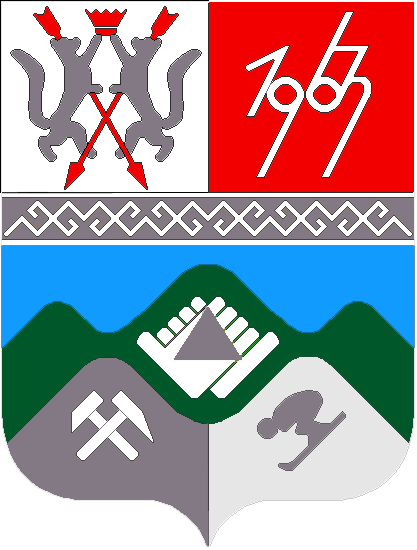 КЕМЕРОВСКАЯ ОБЛАСТЬМУНИЦИПАЛЬНОЕ ОБРАЗОВАНИЕ«ТАШТАГОЛЬСКИЙ МУНИЦИПАЛЬНЫЙ РАЙОН»СОВЕТ НАРОДНЫХ ДЕПУТАТОВТАШТАГОЛЬСКОГО  МУНИЦИПАЛЬНОГО РАЙОНАРЕШЕНИЕот «30» октября 2018 года № 23-ррПринято Советом народных  депутатовТаштагольского муниципального районаот 30 октября 2018 годаОб утверждении стратегии социально-экономического развития Таштагольского муниципального района на период до 2035 годаВ  соответствии  со статьей 11 Федерального закона от 28.06.2014 года  №172-ФЗ «О стратегическом планировании в Российской  Федерации», Федеральным законом от 06.10.2003 года №131-ФЗ «Об общих принципах организации местного самоуправления в Российской Федерации», постановления администрации Таштагольского муниципального района от      12 октября 2018 года №877-п «Об итогах проведения публичных слушаний по проекту стратегии социально-экономического развития Таштагольского муниципального района на период до 2035 года», Совет народных депутатов Таштагольского муниципального районаРЕШИЛ:1. Утвердить стратегию социально-экономического развития Таштагольского   муниципального района на период до 2035 года согласно приложению.2. Опубликовать настоящее решение в газете «Красная Шория» и разместить на сайте администрации Таштагольского муниципального района в сети Интернет.3. Настоящее решение вступает в силу с момента его официального опубликования и распространяет  действие на правоотношения, возникшие с  01.01.2019 года.И.О. Главы Таштагольского муниципального  района                                                           В.И.СафроновПредседатель Совета народных депутатов                                          Таштагольского муниципального района                                   И. Г. АзаренокАдминистрация Таштагольского муниципального  районаСТРАТЕГИЯ СОЦИАЛЬНО-ЭКОНОМИЧЕСКОГО РАЗВИТИЯ Таштагольского МУНИЦИПАЛЬНОГОрайона на период до 2035 года2018годСОДЕРЖАНИЕВведениеНастоящая Стратегия социально-экономического развития  Таштагольского муниципального  района выполнена в соответствии с Федеральным законом Российской Федерации от 28.06.2014года № 172-ФЗ «О стратегическом  планировании в Российской Федерации», Решением Совета народных  депутатов  Таштагольского  муниципального  района  от 08.11.2016г.  №223-рр «О стратегическом планировании в Таштагольском муниципальном районе», постановлением Администрации Таштагольского муниципального района от 01.11.2016г. №853-п «Об утверждении порядка разработки, утверждения (одобрения) и содержания стратегии социально-экономического развития Таштагольского муниципального района и плана мероприятий по ее реализации» и постановлением Администрации Таштагольского муниципального района №208-п от 23 марта 2017г.  «Об утверждении порядка разработки, корректировки, осуществления мониторинга и контроля  реализации прогнозов социально-экономического развития Таштагольского муниципального района».Настоящая  Стратегия определяет цели, задачи, стратегические направления и механизмы социально-экономического развития Таштагольского муниципального района до 2035 года с учетом приоритетов и ограничений, в том числе инфраструктурных, отраслевых и развития человеческого капитала.Нормативно-правовой основой разработки Стратегии являются действующее федеральное и региональное законодательство, муниципальные акты Таштагольского муниципального района (Устав и другие документы, текущие и перспективные планы и т.д.), официальные статистические данные по муниципальному району, программы развития предприятий и учреждений района.Программа выполнена специалистами администрации района совместно с представителями бизнес-сообществ, общественных организаций и населения.Анализ СОЦИАЛЬНО-ЭКОНОМИЧЕСКОГО ПОЛОЖЕНИЯ Таштагольского МУНИЦИПАЛЬНОГО района.Оценка достигнутых результатов социально-экономического развития муниципального образования.1.1 Анализ внутренних закономерностей развития муниципального образованияТаштагольский муниципальный район расположен на юге Кемеровской области, в верховьях рек Кондомы и Мрасcу. Граница Таштагольского муниципального района установлена Законом Кемеровской области от 17.12.2004 года № 104-03 «О статусе и границах муниципальных образований».Общая площадь района составляет 11,6 тысяч  квадратных километров или 12,1% территории Кемеровской области.В состав территории муниципального образования входят следующие поселения, являющиеся самостоятельными муниципальными образованиями:Таштагольское городское поселение (административный центр – г.Таштагол);Казское городское поселение (административный центр – пгт.Каз), в составе  которого населенный пункт п. ст. Тенеш;Мундыбашское городское поселение (административный центр – пгт.Мундыбаш), в составе которого населенные пункты: п. Подкатунь,                  п. Тельбес;Спасское городское поселение (административный центр – пгт.Спасск), в составе которого населенные пункты: п. Тарлашка, п. Турла, п. Усть-Уруш;Темиртаусское городское поселение (административный центр – пгт.Темиртау), в составе которого населенные пункты: п. Кедровка, п.Су-харинка, п. Учулен;Шерегешское городское поселение (административный центр – пгт. Ше-регеш), в составе которого населенные пункты: п. Викторьевка, п. Таенза,    п. Усть-Анзасс,   п. Ближний Кезек, п. Верхний Анзас,   п. Дальний Кезек,               п. Парушка, п. Средний Чилей, п. Суета, п. За-Мрассу, п. Чазы-Бук;Каларское сельское поселение (административный центр – п. Калары), в составе которого населенные пукты: п. Амзас, п. Базанча, п. Базарный,                     п. Березовая речка, п. Веселая Грива, п. Каменный Карьер, п. Клепочный,              п. Петухов Лог, п. Центральный, п. 517 км, п. 527 км, п. 534 км, п. 538 км,                      п. Кондома, п. Карагол, п. Луговской, п. Чугунаш, п. 545 км;Коуринское сельское поселение (административный центр – п. Алтамаш), в составе которого населенные пункты: п. Габовск, п. Зайцево, п. Калташ,                    п. Килинск, п. Нижний Сокол, п. Чушла, п. Юдино, п. Якунинск;Кызыл-Шорское сельское поселение (административный центр – п. Клю-чевой), в составе которого населенные пункты: п. Большой Лабыш, п. Вер-хний Таймет, п. Верх-Кочура, п. Карбалык, п. Малый Лабыш, п. Сокушта,    п. Сайзак, п. Чулеш, п. Мрассу, п. Камзасс;Усть-Кабырзинское сельское поселение (административный центр –          п. Усть-Кабырза), в составе которого населенные пункты: п. Верхние Кичи, п. Верхняя Александровка, п. Джелсай, п. Кантус, п. Колхозный Карчит,       п. Новый, п. Парлагол, п. Сарасет, п. Сензас, п. Средние Кичи, п. Средняя Пурла, п. Таска, п. Усть-Азас (Шортайга), п. Усть-Кезес, п. Усть-Пызас,       п. Узынгол,  п.Чилису-Анзас, п.Анзас, п.Белка, п.Верхний Алзак, п.Верхний Бугзас,п. Верх-ний Нымзас, п. Нижний Нымзас, п. Усть-Карагол, п. Эльбеза, п. Средний Бугзас, п. Нижний Алзак.         Численность постоянно проживающего населения Таштагольского муниципального района составляет 52848 человек или 2 % населения Кемеровской области. Расселение населения обусловлено расположением Западно-Сибирской железной дороги, которая соединяет район с соседними территориями, обеспечивая выход к Транссибирской железнодорожной магистрали, а также автомобильной дороги с твердым покрытием «Кемерово – Новокузнецк – Кузедеево – Таштагол», которая обеспечивает внешнеэкономические и внутрирайонные связи Таштагольского муниципального района.Согласно зонированию территории, сложившаяся в районе система расселения населения относится к неравномерно-рассредоточенному типу, для которого характерна поселенческая структура со средней людностью населения 300 человек, расстояние между поселениями 10-15 км, удаленность периферийных поселков от районного центра в среднем 30-60 км.Необходимо отметить, что подобный тип расселения приводит к наличию серьезных проблем с транспортной доступностью и иными коммуникациями, особенно для сельских поселений.Основным ресурсом развития и достоянием Таштагольского муниципального района являются его природные ресурсы.Недра. В результате многочисленных и разнообразных геологических исследований, проведенных на территории Горной Шории, выявлены различные виды полезных ископаемых - железные, марганцевые, медные, молибденовые, полиметаллические руды, золоторудные месторождения, фосфориты, нерудное сырье. Но до промышленного освоения доведены только месторождения железных руд и нерудного сырья, необходимого для металлургического производства-доломиты и известняки.Месторождения  железных руд  Кемеровской области  главным образом сконцентрированы в Горной Шории и Кузнецком Алатау. Горнорудная отрасль является основой в Таштагольском районе. Добыча руды осуществляется подземным способом. Содержание железа в руде составляет до 42%.  В Горной Шории известны многочисленные проявления цветных металлов. На некоторых из них проведены в небольшом объеме поисковые работы, выявившие пока непромышленные скопления свинцово-цинковых руд. К ним относятся Тургеневское и Тельбесское проявления. Значительный интерес представляют месторождения самородной меди горы Медной и горы Кайбынь, расположенные на юге Горной Шории, в 50 км от города Таштагола в пределах водораздела рек Таймет и Пызас.На месторождении горы Медной выделено три главных рудных тела, располагающихся как бы поперек простиранию эффузивной толщи: Главное, Западное и Центральное, которые имеют длину по простиранию от 20 до 195 метров при средней мощности от 3 до 12 метров и средним содержанием меди от 0,9 до 0,99%. Содержание меди с глубиной не уменьшаются, а по отдельным пересечениям достигают 4,46%. На месторождении горы Кайбынь выделено три рудные зоны кулисообразно расположенные относительно друг друга. В них выделено 22 рудных тела характеризующиеся длиной от 23 до 390 метра, средней мощностью от 1,18 до 19,4 метров и средним содержанием меди 1,14%.Месторождение самородной меди горы Медной и горы Кайбынь недоразведаны. Их запасы могут быть классифицированы не выше категорий С2 и Р1. По горе Медной они составляют 15 тыс.т., а по горе Кайбынь 340 тыс.т. Из редких металлов, имеющихся на территории Горной Шории, наибольшее значение имеют молибденовые руды. Викторьевская молибден-золоторудная зона находится вблизи поселка Шерегеш и соединена с ним дорогой с твердым покрытием (35км). Здесь, в пределах так называемого разлома Аномальный, выявлено пластообразное тело молибденовых руд мощностью от 3-х до 9,2 метров с содержанием Мо 0,28-1,05%, по отдельным метровым пробам содержание Мо достигает 2 – 2,8%. Выявленные подсечения получены в зоне на протяжении 4-х километров. В этой же зане, вблизи ручья Шумящего, в одной из скважин на глубине 32,7-34,7м, выявлено кварц-сульфидное тело с содержанием золота от 19,9 до 28,4 г/тонну. Повышенной золотоносностью (0,1-1,2 г/т) обладают также прокварцованные порфириты лежащего бока.Прогнозные ресурсы молибдена и золота по категории Р1 до глубины 100 метров соответственно равны 80 тыс.тонн и 30тыс.тонн. По прогнозным запасам молибдена и золота- это крупные месторождения того и другого металла.На территории Горной Шории имеется месторождение фосфатного сырья, которое в основном разведано, запасы утверждены ЦКЗ СССР и ТКЗ, составлены ТЭО отработки, свидетельствующие об экономической эффективности их разработки.Белкинское месторождение карстовых фосфоритов расположено в 40 км от г. Таштагол в среднем течении реки Пызас. Вторичные или карстовые фосфориты представлены песчано-глинистым фосфатным материалом с обломками более богатых фосфором каменистых фосфоритов, количество которых достигает 20-30%. Они образуют изометричные в плане карстовые залежи горизонтального распространения, мощностью от 0,5 до 65 м. среднее содержание пятиокиси фосфора по залежам колеблется от 19 до 22%. Выделяется четыре залежи карстовых фосфоритов: Нымзас, Белка, Онзас и Курлан. Наиболее крупная из них – Белкинская имеется в плане причудливую форму с площадью выхода 1500 х 20 - 300м. Утвержденные запасы  карстовых фосфоритов составляют 25,2 млн.т. Карстовые руды месторождения, кроме высокого содержания Р2О5, характеризуются повышенным содержанием лимонно-растворимой пятиокиси фосфора, что определяет их высокие агротехнические свойства. По содержанию общей и лимоннорастворимой пятиокиси фосфора карстовые руды в естественном виде, без обогащения пригодны для производства фосфоритной муки. Ее применение позволит увеличить валовой сбор урожая культур севооборота на 25-30%.В 2000 году выполнено ТЭО целесообразности отработки Белкинского месторождения. На базе утвержденных запасов карстовых фосфоритов возможно строительство горно-обогатительного комплекса с выпуском 204 тыс.тонн фосфоритной муки в год с содержанием Р2О5  22,5%. Срок обеспеченности запасами первой очереди 15 лет с дальнейшим увеличением его до 50 лет. Светлоключевское месторождение талька находится в бассейне реки Светлый Ключ правого притока реки Большая Речка, в 18 км к северо-востоку от железнодорожной станции поселка Шерегеш. Запасы талькового сырья- 5422 тыс.тонн (по категории А+В+С), в том числе 1-ого сорта -147,8 тыс.т. На месторождении имеются реальные возможности увеличения запасов талькового сырья более чем в 2 раза. Наращивание запасов, особенно сырья 1-го сорта, можно вести параллельно с добычей.Доломиты, широко используемые в черной металлургии, в качестве флюсов, представлены двумя месторождениями. Основным из них считается Большая Гора (Темиртау). Другое месторождение – Таензинское, находится рядом с рудником в п. Шерегеш.Планируется к реализации проект по разработке месторождения мраморизованных известняков компанией ООО «КузКам».Ценным полезным ископаемым является золото. Продолжается освоение золотоносных рассыпных месторождений по трём направлениям:– Река Мрассу – 310 драга. Балансовые запасы россыпного золота: пески – 1517 тыс.кв.м., золото – 236 кг.– Река Коура. Ориентировочный запас золота на дражном полигоне – 70 кг.– Река Таенза – 319 драга. Ориентировочный запас золота на дражном полигоне – 50 кг.Водные ресурсы. Реки, берущие начало в Горной Шории, представляют собой типичные горные водотоки с порожистым и валунистым руслом, бурно и стремительно несущиеся в глубоко врезанных каньонообразных, петляющих долинах.Питание рек в основном смешанного типа, идет главным образом за счет талых вод сезонных и высокогорных снежников и ледников и в меньшей степени за счет дождевого стока и подземных вод.Основными водными артериями района являются реки Кабырза, Тельбес, Мрассу, Мундыбаш и основная река Горной Шории - Кондома. Практически на всем протяжении река имеет отвесные, скалистые берега, изрезанные ручьями и оврагами, с периодически расширяющейся поймой и многочисленными перекатами и порогами. Уровень реки резко колеблется в меженный период и в паводок.     Земля. Район расположен в горно-таежной зоне на юге Кемеровской области. Земельные площади района на 90 % покрыты хвойными и лиственными лесами. Земельный фонд Таштагольского муниципального района составляет 1165,1 тыс. га. Основную часть земель района составляют земли лесного фонда, общая их площадь равна 1053 тыс. га, в том числе: Шорский национальный парк – 413,8 тыс. га, гослесфонд 639,2 тыс. га. Земли используются для лесохозяйственных целей.Земли производственной инфраструктуры составляют 3,7 тыс.га, в том числе 1,8 тыс.га – земли железнодорожного транспорта, 1,9 тыс.га – автодороги.Плодородие почв невысокое, в основном преобладают тяжелые суглинки, дерновые и лесные светло-серые почвы, также встречаются серые лесные: луговые и лугово-болотные почвы.Климат. На формирование рельефа, растительности, животного мира и жизнедеятельность человека оказывает влияние и климат района. Это типичный резко континентальный климат, но со своими особенностями, обусловленными географическим положением и особенностями рельефа. Лето жаркое, но короткое с обилием осадков. Зима начинается с третьей декады октября, и выпавший снег лежит до апреля и середины мая в некоторых районах. Позднее таяние снега объясняется не только мощным снежным покровом (в декабре уже около 50 см, в марте - до 110 см в среднем, в ложбинах и заветренных склонах до 2-3 м), а также большой степенью залесенности и сложностями рельефа. Обилие осадков приводит к превращению Горной Шории в область питания наземного и подземного стоков. Именно это сделало реку Мрассу с ее притоками главным поставщиком воды в реку Томь. А значительная роль снегового питания рек Горной Шории и Кузнецкого Алатау – относит их к рекам с многофазным продолжительным весенним паводком, который используют туристы-водники для совершения спортивных сплавов, начиная с конца апреля до середины июня, именно в это время самый высокий уровень воды в этих реках.    Растительность. Горно-таежный пояс, занимающий основную площадь, представлен черневой тайгой предгорий, низко-среднегорий на горно-таежных осветленных псевдоподзолистых почвах. Осиново-пихтовые леса покрывают практически 90 % площади района. В отличие от Кузнецкого Алатау, вдоль рек, в частности Мрассу, можно встретить лесные луга, большие площади лекарственных растений, луга и леса, сельскохозяйственные угодья, а в бассейне верхней Мрассу – горные каменистые и галлофидные луга. Антропогенное влияние последних десятилетий просматривается на вытеснении пихты, кедра, сосны осиной и березой, особенно на участках вдоль некрутых склонов рек. Кедровники встречаются и вдоль Мрассу, и по ее притокам, но более распространены в предгорной зоне Мустага, Патына, Абаканского хребта, Бийской гривы и других поднятий. В зоне более высотных отметок в гольцовых и подгольцовых ландшафтах присутствуют кедровые и пихтовые стланики, субальпийские и альпийские луга, горные тундры и примитивная растительность скал и осыпей (курумов). Для подножного корма можно использовать 31 пищевое растение. Из них - кустарники-ягодники прибрежной зоны: рябина, калина, черная и красная смородина, черемуха, малина, черника и т.д. Более ста лекарственных трав – тысячелистник обыкновенный, мать-и-мачеха, череда, душица, зверобой, чабрец, бадан и др. На склонах более 600-800 м в.у.м. встречается маралий корень, черемша (колба), кандык, саранка (лилия кудреватая), борщевик рассечный, тмин обыкновенный, лук спорода, орляк обыкновенный, страусник обыкновенный, крапива. Однако особенностью растительного мира района является высокотравье. Наиболее высокими представителями, до 4 м, являются зонтичные – дудник лесной, дягиль, борщевик, сныть, а также какалия копьевидная, борец высокий и т.д.Животный мир.  Представлен типичными представителями горнотаежной зоны юга Сибири. Здесь обитает 39 видов млекопитающих. Среди них насекомоядные – крот, бурозубки, рукокрылые. Наиболее богато представлены хищные – медведь, рысь, волк; пушные – лиса, колонок, хорек, горностай, ласка, выдра, норка, заяц, соболь. Много грызунов. Копытные представлены косулей, маралом, лосем. 54 вида птиц обитают в Горной Шории: типично таежные – глухарь, тетерев, а также рябчики, куропатки, перепела, утки, коршун, канюк, тетеревятник, сапсан, кедровка, сойка, кукушка, присутствуют и вороны, сороки. Редко, но встречается серая цапля. Рептилии достаточно редки (ящерицы, гадюки), редки также и представители амфибий – лягушки и жабы.Рыба 17 видов, из них наиболее ценными являются налим, таймень, ленок, щука. Прекращение «молевого» сплава несколько улучшило ситуацию с рыбой в последние годы.Национально-культурное своеобразие территории. Таштагольский муниципальный район является местом компактного проживания коренного малочисленного народа Кузбасса - шорцев, численность которых составляет 4772 человека, т.е. почти каждый девятый житель является представителем коренного народа, из них – 37 % проживают в сельских поселениях,  разбросанных по тайге. Удаленность от крупных культурных центров является причиной некоторой изоляции жителей этой местности, ограничивает их доступ к культурным центрам, а также контакты как внутри района, так и за ее пределами.В настоящее время в Таштагольском районе 40  труднодоступных отдаленных поселков, которые  не имеют постоянного электрического освещения. В 15-ти улусах имеется дизель-генераторы, которые включаются только на 4-6 часов в сутки. Обеспечение дизельными генераторами и, горюче смазочными материалами осуществляется за счет областного и местного бюджета.В целях спасения и возрождения оставшихся шорских поселений,  необходимо обеспечить их промышленным электрическим светом, а наиболее труднодоступные улусы осветить  фотоэлектрическими системами и ветрогенераторными  установками.   На линии ВЛ-35 кВ Шерегеш–Усть-Кабырза планируется технологические  отпайки, к которым подключатся 10 улусов, находящихся на летнем туристическом маршруте г. Таштагол – Усть-Кабырза. Развитие инфраструктуры отдаленных населённых пунктов  будет способствовать развитию летних видов туризма и, соответственно созданию рабочих мест. Межрегиональной распределительной сетевой компанией Сибири  разработан ориентировочный перечень работ  и на их основе произведен расчет стоимости основных мероприятий капитального характера необходимые для обеспечения электроснабжений 12 населенных пунктов ориентировочная сметная стоимость мероприятий составляет 494,4 млн.рублей с учетом НДС. Фотоэлектрических систем и ветрогенераторных установок 28 населенных пунктов – 85 млн.руб. Коренное население района традиционно занимается охотничьим промыслом, собирательством кедровых орехов и дикоросов, охотоводством, огородничеством, художественным промыслом.Наиболее ценными особенностями Горной Шории являются ее природные богатства, красота природных ландшафтов, экологическая чистота. В Таштагольском муниципальном районе находится ряд природных памятников и заповедных мест. К таковым относятся карстовые пещеры (в известковых и карбонатных отложениях), расположенные в бассейнах рек Мрассу и Кабырза, вершины-гольцы с альпийской растительностью и ледниковыми морозными формами выветривания, карстовыми озерами и скалами-останцами. Это, в первую очередь, гора Мустаг, у подножья которой расположен горнолыжный комплекс, вершина "Спасские дворцы", гольцы Пашына и Большая Куль-Тайга, которые относятся к Абаканскому хребту.Растительным памятником природы является реликтовая липовая роща, сохранившаяся со времен последнего ледникового периода. В целях сохранения уникальной экосистемы Горной Шории, в 1991 году создан Шорский национальный парк.К историческим памятникам относится музей под открытым небом "Тазгол", расположенный в районе поселка Усть-Анзас (р. Мрассу) и представляющий комплекс шорских хозяйственных построек конца прошлого - начала нашего века, и археологических раскопок периода средневековья. На базе музея в течение двух последних десятилетий проводились комплексные эколого-этнологические, генетические и лингвистические исследования. Это первый в Сибири практический опыт создания музея под открытым небом в естественной среде. Такой подход позволяет системно экспонировать памятники материальной и духовной культуры в характерном для этих мест природном и культурном окружении. Составной частью экспозиции являются естественно-природный (окружающие горы, реки, тайга, памятники природы) и антропогенный (усадьба поселка Усть-Анзас, отвалы прежних золотоприисков, памятники археологии) ландшафты.В Таштаголе создан музей этнографии и природы Горной Шории, где собраны этнографические коллекции, представленные предметами быта и культа представителей коренных национальностей, геологические образцы и экспонаты флоры и фауны. В п.Усть-Кабырза открыт музейный комплекс «Трехречье», в состав которого входит мемориальный лагерный комплекс «ГУЛАГ».  Национально-культурное своеобразие территории, в сочетании с ее природными, человеческими и экологическими ресурсами позволяют осуществлять их использование в различных сферах:• уникальная природа и экологическая чистота Горной Шории, своеобразие культурных традиций ее жителей создают все предпосылки для организации и развития туристической индустрии на этой территории;• развитие дорожной сети, электрообеспечение отдаленных поселков   является непременным условием успешного развития этой территории, поддержки коренного населения;• разработка и реализация мер по поддержке коренного населения, его сохранению и национально-культурному возрождению должна привести к улучшению социально-экономического положения территории;• возрождение традиционных промыслов (охота, пчеловодство, кустарные промыслы) является удачным способом использования местной ресурсной базы и национально-культурного потенциала в интересах расширения сфер приложения труда и улучшения материального благосостояния коренного населения.1.2 Анализ и оценка качества  жизниДемографическая ситуация. Проведенный анализ показал, что численность проживающего населения в Таштагольском муниципальном районе с 2012 – 2017 гг. снижается. В  2012 году  численность населения района составляла 54,4 тыс. человек, а в 2017 году этот показатель снизился до 52,7 тыс. человек. Изменение численности населения, прежде всего, связано с особенностями естественного движения населения, включающего в себя 4 процесса: рождаемость, смертность, заключение и расторжение браков.Динамика основных показателей воспроизводства населения Таштагольского муниципального района приведена в таблице 1.Таблица № 1 - Динамика основных показателей воспроизводства населения Таштагольского  муниципального районаВ 2016 году число родившихся уменьшилось на 11,8% по сравнению с 2012годом. Смертность снизилась на 11,7%, поэтому в Таштагольском районе имеются внутренние ресурсы по стабилизации общей численности населения. В 2017 году число родившихся составило 563 человека, умерших 764 человека. В дальнейшем необходимо обратить внимание на повышение статуса семьи.Одновременно с естественной убылью, на общую численность населения оказывает влияние механическое движение или миграция. Так, в  2017г. прибыло на территорию района  1866 человек, выбыло – 2050 человек, убыль составила – 184 человека. В 2016г. прибыло 2135 человек, выбыло 2246 человек, убыль составила 111 человек.  Аналогичная динамика  наблюдалась в течение  последних пяти лет 2012-2016гг. Изменения, произошедшие в естественном и механическом движении, отразились на половозрастной структуре населения, которая представлена в таблице 2.         Таблица № 2 - Динамика населения Таштагольского муниципального районапо полу и  возрастуПо численности населения в возрасте моложе трудоспособного и  старше трудоспособного населения за исследуемый период наблюдается рост. По показателю трудоспособное  население – уменьшение.Однако по месту проживания (город или район) наблюдаются колебания показателя городских жителей в трудоспособном возрасте. Это объясняется выездом людей этой возрастной группы за пределы муниципального района. Необходимо проведение политики закрепления молодых людей трудоспособного возраста на территории муниципального района. В половой структуре населения в трудоспособном возрасте наблюдается преобладание мужчин. Это объясняет развитость отраслей с использованием мужского труда. Динамика населения по половой градации представлена в таблице 2.  Размещение населения по территории муниципального района неравномерно. В общей численности населения городские жители (89,9%) преобладают над сельскими. В 2017 году средняя продолжительность жизни в районе к концу анализируемого периода составила 68,2 года.Предполагается, что в дальнейшем на демографическую ситуацию может повлиять улучшение качества жизни населения, реализация различных муниципальных, региональных и федеральных программ по поддержке семьи и детства, направленные на увеличение рождаемости. В Администрации Таштагольского муниципального района разработаны и утверждены планы мероприятий по снижению смертности населения и повышению рождаемости населения на период 2014-2018годы (Поста-новление Администрации Таштагольского муниципального района от 16 декабря 2014г. № 1106-п «О демографической ситуации на территории Таштагольского муниципального района»).   Доходы населения. За 2016 год среднедушевой денежный доход составил 18071,7 рублей, что на 29 % больше уровня 2012 года. Соотношение размера доходов с величиной прожиточного минимума составило 1,8 раза. В 2017 году среднедушевой денежный доход составил 18076,4 рублей.Реальные среднемесячные денежные доходы (доходы за вычетом обязательных платежей, скорректированные на индекс потребительских цен) составили в 2016 году 16127,6  рублей, в 2017 году 17260 рублей.Основным источником денежных доходов для большей части населения является заработная плата.Среднемесячная номинальная начисленная заработная плата работающих по официально учтенным предприятиям за 2016 год составила 28615 руб., что на 22,5 % больше уровня 2012 года. В 2017 году составила 29749 руб.Денежные расходы населения в 2016 году сложились в сумме 8377 млн. рублей, из них на приобретение товаров было использовано 50,3 %, на оплату услуг – 18,2 %, на уплату налогов и взносов – 23,2 %, на накопление сбережений во вкладах и ценных бумагах, покупку недвижимости и валюты – 8,3%. В 2017 году денежные расходы сложились в сумме 8466,4 млн. руб.,  из них на приобретение товаров было использовано 52,5 %, на оплату услуг – 21,1 %, на уплату налогов и взносов – 24,1 %, на накопление сбережений во вкладах и ценных бумагах, покупку недвижимости и валюты – 2,3%.В 2016 году среднедушевые месячные расходы увеличились   в сравнении с уровнем 2012 года на 18,9 % и составили 11112 рублей. В 2017 году расходы составили 11395 рублей.Район имеет средние показатели в области по уровню доходов населения. Улучшить эту ситуацию возможно за счет интенсификации экономики, создания новых рабочих мест, повышения уровня образования.Социальная поддержка населения. В Таштагольском муниципальном районе проживает 12717 человек старше трудоспособного возраста (в 2012 году – 8109 человек).    Средний размер назначенных месячных  пенсий в 2016г.  составил 12,174тыс. руб., а в 2017 году вырос на  7% и составил 13,035тыс.  руб.В 2016 году выплачено пособий по безработице в сумме 55,0 млн.руб., в 2017 году 50 млн. руб.За 2016 год 1163 семей получили субсидии на оплату жилья и коммунальных услуг на сумму 27,996 млн.руб., в 2017 году 1198 получили субсидии на оплату жилья и коммунальных услуг семей на сумму 28,432 млн. руб. Регулярно осуществляются выплаты пособий на детей из малообеспеченных семей (3549 детей).Сумма выплат составила 21,461 млн.руб. В 2017 году выплачено пособий на детей из малообеспеченных семей (3585 детей), на сумму 20,355 млн. руб.В районе ежегодно реализуются различные муниципальные программы по социальной поддержке отдельных слоев населения.В дальнейшем необходимо развивать эту практику, более активно привлекать институты гражданского общества к поддержке социально незащищенных слоев населения, инициировать социальные программы предприятий и учреждений.	В настоящее время система социального обслуживания населения Таштагольского района  включает 4 муниципальных учреждения.В Таштагольском районе  работает 2 мобильные бригады по оказанию социальных услуг гражданам пожилого возраста и инвалидам, проживающим в отдаленных населенных пунктах. Активно используются технологии «Социальное такси» (обеспечение для инвалидов, имеющих затруднения в передвижении, возможности беспрепятственного доступа и посещения социально значимых объектов на специально оборудованном автотранспорте (с подъемником) по социально-низким ценам. Образование. Для обеспечения прав граждан на образование, решения вопросов непрерывного и дифференцированного обучения и воспитания в муниципальной сети Таштагольского муниципального района функционирует  50 учреждений образования  различных типов и видов: 22 – общеобразовательных учреждения, в том числе 1 для детей-сирот и детей, оставшихся без попечения родителей и 1 специальное (коррекционное) общеобразовательное учреждение для обучающихся и воспитанников с отклонениями в развитии; 22 – дошкольных образовательных учреждения, в том числе 1 для детей-сирот и детей, оставшихся без попечения родителей (детский дом для детей дошкольного возраста);6 – учреждений дополнительного образования.       Численность обучающихся в муниципальных общеобразовательных учреждениях на 16 сентября 2016 года возросла  по сравнению с 2012 годом на 568 человек. (2012г.- 5368 чел., 2016г. – 5936 чел.). На 1 сентября 2017 года численность обучающихся в муниципальных общеобразовательных учреждениях составила 6329 человек. Также на численность обучающихся повлиял приток детей из других территорий, в 2014 году пришли в 1 класс дети, рожденные с началом государственной поддержки-выплатой  материнского капитала.   При школах №20 п.Темиртау, №95 п.Мундыбаш, №26 п.Усть-Кабырза, №28 п.Чугунаш, №30 п.Базанча работают дошкольные группы, в которых воспитываются 112 детей.    Работают группы кратковременного  пребывания детей при школах: №28 п.Чугунаш – 10 человека, филиале школы №30 п.Калары – 12 человек, № 31 п. Ключевой  - 13 детей, № 164 п. Алтамаш – 8 детей.    В 2015-2016гг. наблюдается снижение числа детей в дошкольных учреждениях. Это обусловлено снижением рождаемости, а также небольшим количеством неохваченных детей из отдаленных поселков (около 4%).    Для ликвидации очередности в дошкольные учреждения в Таштагольском муниципальном районе завершено строительство утепленной пристройки в детском саду п.Чугунаш, что позволило дополнительно открыть 9 мест для дошкольников. В 2017 году завершено строительство  нового детского сада  по ул.Нестерова для 35 воспитанников.        На 01.01.2018г. все нуждающиеся дети от 1,6 до 7 лет в Таштагольском муниципальном районе охвачены дошкольным образованием.         В интернатных учреждениях снижается количество детей в связи с понижением рождаемости в отдаленных поселках, так как основной контингент детей в МКОУ «Школа-интернат №3» - это дети из отдаленных поселков.    На территории Таштагольского муниципального района  функционирует:    -1 среднее специальное учебное заведение (Государственное профессиональное образовательное учреждение «Таштагольский техникум горных технологий и сферы обслуживания». Снижение студентов связано с уменьшением численности желающих обучаться на платном отделении и  заочно.    -1    высшее учебное заведение (филиал федерального государственного бюджетного образовательного учреждения высшего образования «Кузбасский государственный технический университет имени Т.Ф.Горбачева» в г.Таштаголе. В 2017 году данное высшее учебное заведение прекратило образовательную деятельность на территории района.   В 2016 году из общего числа учащихся и студентов, охваченных всеми видами обучения, 87,21% составляют учащиеся государственных дневных общеобразовательных учреждений; 12,24% - студенты средних специальных учебных заведений; 0,55%- студенты высших учебных заведений. В 2017 году из общего числа учащихся и студентов, охваченных всеми видами обучения, 88,77% составляют учащиеся государственных дневных общеобразовательных учреждений; 11,23% - студенты средних специальных учебных заведений.Соотношение численности учащихся и студентов в системе образования Таштагольского муниципального района представлены в таблице 3.Таблица № 3 - Соотношение численности  учащихся и студентов в системе образования Таштагольского муниципального района за 2013-2018годыТаблица №  4 - Соотношение количества учреждений в системе образования Таштагольского муниципального района за 2012-2018годы        За период с 2012 по 2017 год уменьшилось количество дошкольных и общеобразовательных учреждений в результате проведенной реструктуризации муниципальной образовательной сети путем присоединения и ликвидации представлены в таблице 4.         За  2017 - 2018 учебный год на территории района 4 детских сада открылись как инновационные и стажировочные площадки регионального значения: детские сады №№11, 12, 10, 24, 14.  Школа № 2  продолжает работу по направлению создания мотивационной образовательной среды для достижения качественного образования. Школа № 9 является опорной площадкой кафедры естественно-научных и математических дисциплин ГОУ ДПО (ПК)С «КРИПКиПРО». Руководители этих детских садов и школ прошли процедуру защиты инновационных программ перед научно-методическим советом института повышения квалификации г.Кемерово и их опыт работы был признан значимым не только для школ Таштагольского района, но и для школ области.       Доля выпускников муниципальных общеобразовательных учреждений, сдавших единый государственный экзамен по русскому языку и математике, с 2012 года по 2016 год включительно увеличилась с 96,9  (в 2012 году) до 100%. Уже 3 года подряд все выпускники получают аттестат о среднем общем образовании. В 2017 году один выпускник образовательного учреждения не получил аттестат о среднем общем образовании.   Для дальнейшего развития системы образования Таштагольского муниципального района необходимо:-  увеличение количества высококвалифицированных педагогических работников в связи с высокой долей педагогических работников достигших пенсионного возраста.   Основными направлениями в сфере дополнительного образования являются:  - организация работы учреждений дополнительного образования с учетом особенностей различных контингентов детей, в том числе: одаренных детей;детей, находящихся в трудной жизненной ситуации; детей с ограниченными возможностями здоровья; детей-сирот и детей, оставшихся без попечения родителей; детей с девиантным поведением; детей, имеющих проблемы в школьном обучении; -участие в работе Российского движения школьников;-развитие профориентационной работы, в том числе участие в профессиональных пробах;- с целью популяризации научно-технического творчества и повышения престижа инженерных профессий среди детей и молодежи осуществляется поддержка одаренных детей на базе проекта «Школьный технопарк», реализуемого на базе МБОУ СОШ №9, в области робототехники, инженерной графики, 3D- моделирования. Данный проект имеет своей целью профессиональную ориентацию обучающихся, которые в дальнейшем смогут выбрать профессию на муниципальных предприятиях.- совершенствование различных форм летнего отдыха: лагерей при общеобразовательных учреждениях, учреждениях дополнительного образования, профильных смен, тематических смен, туристических походов и сплавов.          В целом по Таштагольскому району доля детей, охваченных образовательными программами дополнительного образования детей, в общей численности детей и молодежи 5-18 лет на 01.01.2018г. составила 94,6% (9139 человек). Из них, учреждениями образования охвачено 4469 человек, учреждениями культуры -3538 человек, спортивными учреждениями -1132 человека. Одной из основных задач, поставленных на ближайшие годы, является увеличение доли обучающихся, занятых во внеурочное время  в инженерных направлениях, IT-направлениях.Осуществление поддержки одаренных детей на базе проекта «Школьный технопарк», реализуемого на базе МБОУ СОШ №9, в области робототехники, инженерной графики, 3D-моделирования. Данный проект имеет огромное значение для системы образования Таштагольского муниципального района, поскольку позволит привлечь к занятиям техническим творчеством больше учащихся из разных школ района. Ребята будут получать начальные профессиональные знания и навыки по различным техническим дисциплинам, навыки работы с высокотехнологичным оборудованием, смогут реализовать свои научно-технические проекты.В рамках проекта «Школьный технопарк» в каникулярное время планируется летняя инженерная смена, где занятия будут организованы уже по направлениям в соответствии с интересами ребят и выбранными ими проектами. Планируется расширить и совершенствовать различные формы летнего отдыха: - дополнительно планируется открыть лагеря дневного пребывания детей на базе дошкольных образовательных учреждений. - работа лагерей при общеобразовательных учреждениях, учреждениях дополнительного образования, организация профильных смен, тематических смен.- организация отдыха детей и подростков с учетом природных особенностей территории.Для реализации системы мер по организации досуговой деятельности, каникулярного времени и летнего отдыха детей и подростков в районе сформирована система  оздоровления, отдыха и занятости детей и молодежи. Основным элементом данной системы является межведомственное взаимодействие, которое строится через создание единого правового поля, порядка финансирования, координацию деятельности, реализацию функций муниципального контроля, информационное обеспечение и повышение уровня базы учреждений, оказывающих услуги по организации  отдыха, оздоровления, занятости детей и молодежи.Организация летнего отдыха, оздоровления, занятости  детей и молодежи  Таштагольского муниципального района осуществляется в соответствии с нормативными документами федерального, регионального и местного уровней, документами различных ведомств, задействованных в работе данного направления.В целях осуществления гарантий прав ребенка, создания необходимых условий для обеспечения оздоровления, отдыха и занятости в период каникулярного времени в районе функционирует районная межведомственная комиссия, которая занимается  координацией вопросов, требующих межведомственного взаимодействия  в создании условий отдыха, оздоровления, занятости детей и молодежи в районе.Молодежная политика. Важной составной частью социальной политики, реализуемой в районе, являются меры, направленные на гражданское становление, развитие и самореализацию молодежи. Основная цель в сфере молодежной политики -воспитание гражданственности и патриотизма, формирование здорового образа жизни, повышение активности молодежи в решении городских проблем.В Таштагольском муниципальном районе  28,4% населения -молодые люди в возрасте от 14 до 35 лет. Ежегодно молодежь города принимает участие в международных, межрегиональных, областных и городских фестивалях, акциях, конкурсах и других молодежных мероприятиях в рамках городских программ.В программе «Молодежная политика», реализуемой с 2009 года, предусматривается цикл мероприятий, направленных на развитие инициативы и общественной активности молодежи, профилактику асоциальных явлений в молодежной среде, поддержку талантливой молодежи и одаренных детей, содействие временной занятости молодежи, расширение межрегиональных и международных связей с молодежью других районов. На территории района действует Всероссийская детско-юношеская военно-патриотическое общественное движение «ЮНАРМИЯ». Количество участников 85 человек.       Здравоохранение. В системе здравоохранения муниципального района имеется 2 лечебных  учреждения: ГБУЗ КО «Таштагольская районная больница» и ГАУЗ КО «Таштагольская городская стоматологическая поликлиника». В структуру ГБУЗ КО «Таштагольская районная больница» входит 4 участковые больницы,1 отделение общей врачебной практики,1 отделение скорой медицинской помощи, 12 фельдшерско-акушерских пунктов, в том числе 1 передвижной, 3 амбулатории поселков, в которых на текущий момент работает 114 врачей и 322 работника среднего медицинского персонала. В системе здравоохранения акцент делается на развитие амбулаторно-поликлинической службы.      За период с 2012г. по  2017г. в целом по Таштагольскому району наблюдаются колебания в численности врачей и среднего медицинского персонала (численность врачей всех специальностей на конец года составляет 2012г. -0,133тыс.чел., 2013г.-0,14 тыс.чел., 2014г.-0,128 тыс.чел,  2015г.-0,129 тыс.чел., 2016г.- 0,126 тыс.чел., 2017г.- 0,126 тыс. чел.; среднего медицинского персонала на конец года составляет 2012г.-0,356 тыс.чел.,2013г.-0,351 тыс.чел., 2014г.-0,357тыс.чел., 2015г.-0,358 тыс.чел., 2016г.-0,341тыс.чел., 2017г.- 0,343 тыс. чел.).  Число больничных коек или обеспеченность населения больничными койками на 10 тыс. человек составляет:2012г.- 55,6 коек,2013г.- 49,2 коек,2014г.-49,3коек,2015г.-48,0 коек, 2016г.-47,4коек, 2017г.- 47,5 коек.       До 2016 года наблюдалось снижение  общей смертности, смертности в трудоспособном возрасте за счет снижения заболеваний сердечно-сосудистой системы и внешних причин. Ежегодно снижалась заболеваемость населения на 5-10% по всем нозологиям (заболевания сердечно-сосудистой системы: 2012г.- 462; 2016г.- 275 внешние причины 2012г.- 98; 2016г.- 64. В 2017 году наблюдается рост смертности, в том числе от заболевания сердечно-сосудистой системы на 103,6% (285 случаев) и внешних причин в 1,5 раза (96 случаев). Данные представлены в    таблице 5.Таблица № 5 - Динамика количества заболеваний, зарегистрированных у больных с впервые установленным диагнозом              В соответствии с новыми требованиями к системе здравоохранения в районе активно развиваются медицинские и информационные технологии для обеспечения растущих потребностей населения в новых медицинских услугах и их доступности.Культура. Сфера культуры Таштагольского муниципального района является одной из составляющей социальной инфраструктуры. Ее состояние – один из ярких показателей качества жизни населения.Культурная сфера района представлена 11 муниципальными учреждениями культуры, в которые входят  Центральная библиотечная система Таштагольского муниципального района (центральная, детская библиотека и 25 филиалов  Централизованной библиотечной системы),5 учреждений дополнительного образования – школ искусств, 2 музея (Музей-заповедник Трёхречье, в том числе Тазгол, Музей этнографии и природы Горной Шории),  городской парк культуры и отдыха  "Горняцкие горизонты",  телевизионная редакция «Эфир-Т», Централизованная клубная система Таштагольского муниципального района, которая представлена  25 клубными учреждениями, из них 1 кинотеатр  «Мустаг», 8 домов культуры, 1 городской дом культуры, 4 сельских  домов культуры, 11 сельских клубов (10 «народных» коллективов и «образцовый»). В район в рамках межмуниципального сотрудничества регулярно приезжают со спектаклями творческие коллективы из городов Новокузнецка, Прокопьевска.Для организации досуга всех возрастных групп населения и удовлетворения в реализации творческих потребностей  при учреждениях культурно-досугового типа постоянно действуют клубы по интересам, кружки художественной самодеятельности, любительские театральные объединения и кружки, творческие объединения, ансамбли разного жанрового направления. Для детей общедоступно дополнительное музыкальное и художественное образование в городе Таштагол, поселках Каз, Темиртау, Мундыбаш, Шерегеш. В системе дополнительного образования занимается 635 детей и  подростков. В учреждениях функционирует 236 клубных формирований, с общим количеством участников в них 4047 человек. Общее количество посадочных мест клубных учреждений составляет  4 130 ед. За период 2012-2017 годы  возросло в сфере культуры:-  количество проводимых мероприятий на  32% (в 2012г.- 8500ед., в 2016г.- 8900ед., 2017г.- 11223ед.), - количество посещений мероприятий на 4,8% (2012г.- 600205 чел., в 2016году -629061 чел., 2017г.- 629080 чел.);- пользователей библиотек на 0,1% (2012г.-23865 чел.,2016г.-23885 чел., 2017г.- 23893 чел.);- количество посещений библиотек  на 1,1% (2012г.- 191561; 2016г.-  192996; 2017г.- 193676).  - выдача документов из библиотечных фондов на 0,4% (2012г.- 604686 экз.,2016г.- 606529экз., 2017г.- 607377 экз.)  - число выполненных информационных запросов (библиотеки) на 18,8% (2012г.- 6345ед.,2016г.- 7328ед., 2017г.- 7541 ед.) За  2012-2017 годы наблюдается также рост значений по иным показателям сферы культуры (количество посетителей музеев на 22,8%, количество проводимых выставок (на 69,4%) и экскурсий (на 2%) в музеях, формирование электронного каталога (библиотеки) на 420,8%Уровень фактической обеспеченности учреждениями культуры от нормативной потребности составляет:- клубами и учреждениями  клубного типа - 100%;- библиотеками -93,1%;- парками культуры и отдыха -100%.Физическая культура и спорт как неотъемлемая часть общей культуры,  являются уникальным средством воспитания здорового  молодого поколения. Занятия физической культурой и спортом оказывают позитивное влияние на все функции и системы организма человека, являются мощным средством профилактики заболеваний, способствуют формированию морально-волевых, нравственных и гражданских качеств личности, что, в конечном счете, определяет благополучие во всех сферах жизнедеятельности населения района.На 2017 год в МКУ «Управление по ФК и спорту» администрации Таштагольского муниципального района  подведомственны: 3 спортивных школы дополнительного образования (СДЮСШОР и ДЮСШ), 3 учреждения физкультурно-спортивной направленности.На территории Таштагольского муниципального района функционируют следующие объекты спорта: стадион «Горняк» на 1,5 тысячи зрителей, стадион поселка Темиртау на 1,0 тысячу зрителей, дворец спорта «Кристалл» (до 800 человек в день), спортивный комплекс «Дельфин» (до 400 человек в день), «Губернский центр горнолыжного спорта и сноуборда» на горе Туманная, 32 спортивных зала, 182 спортивные площадки и полей, 4 приспособленных лыжных баз.Уровень обеспеченности населения города спортивными сооружениями и их состояние не отвечают требованиям сегодняшнего дня. В 2016 году всего в районе на всех  спортивных  сооружениях  и в спортивных школах численность лиц, систематически занимающихся физической культурой и спортом составила 21971 взрослых и детей (в 2012г.- 16473чел.), что составляет 44,39 % от среднесписочной численности населения муниципального образования (в 2012г. данный показатель составлял -30,22%).  В 2017 году доля населения систематически занимающегося физической культурой и спортом составляла 45,46 %. В 2016г. спортсмены Таштагольского района участвовали в 101 соревновании международного и республиканского значения (в 2012г. -77соревнованиях). В 2017 году  спортсмены Таштагольского района принятии участие  в 119 соревнованиях международного и всероссийского уровня. Жилье. Проведенный анализ за 2012 – 2016гг.  показал, что жилищные условия населения остаются недостаточно удовлетворенными. Общая площадь жилищного фонда увеличивается из года в год и обеспеченность населения жильем достигла уровня 24,0 м2 на одного жителя. В 2017 году данный показатель составлял 24,8 м2 на одного жителя.  Но рост уровня обеспеченности населения жильем достигнут также и за счет негативного показателя – снижение численности населения.Все это говорит о том, что в районе имеются внутренние резервы для расширения жилищного строительства. Сведения о жилищных условиях населения приведены в таблице 6.Таблица № 6 - Динамика обеспеченности населения Таштагольского муниципального района жильемВ  2016 году по-прежнему сохранялась тенденция к увеличению объемов жилищного строительства. Ввод в действие жилых домов за счет всех источников финансирования составил 31,544 тыс.м2. В 2017 году данный показатель составил 37,9 тыс.м2.На строительство и приобретение жилья для реализации 4 этапа программы: «Переселение граждан из аварийного жилого фонда» направлено 262 млн. рублей, в том числе 145 млн. рублей  из федерального бюджета, 107 млн. рублей из областного бюджета и 10 млн. рублей из местного бюджета.В 2016году из аварийного фонда переселили 161 семью (398 человек) из 29 аварийных бараков, площадью 7,3 тыс.кв.м.Для обеспечения положительной динамики по увеличению объемов жилищного строительства:-на строительство и приобретение жилья за счет средств областного бюджета выдано 10 займов  на сумму 13,6 млн.руб., 4 социальных выплаты на сумму 4,8 млн.руб.-за счет средств местного бюджета выдано 10                                                                                                                                                                                                                                                                                                                                                                                                                                          займов на сумму 2,1 млн.рублей.  - за счет средств федерального бюджета в рамках реализации программы «Обеспечение жильем молодых семей на 2015-2020годы» предоставлено многодетным семьям 4 социальные выплаты на сумму 4,3 млн. руб. на приобретение жилых помещений на вторичном рынке.  В 2016 году предоставлены  детям-сиротам  43 квартиры, в 2017 году 31 квартира. Работа  по обеспечению данной категории граждан жильем будет проводиться и в дальнейшем в рамках федерального закона №159-ФЗ от 21 декабря 2016года «О дополнительных гарантиях по социальной поддержке детей-сирот и детей, оставшихся без попечения родителей».В 2017 году получили 12 семей на сумму 19,7 млн. руб. за счет средств областного бюджета займы на приобретение и строительство жилья, 13 семей получили займы на строительство (реконструкцию) жилья за счет средств местного бюджета на сумму 3,01 млн. руб.За счет средств федерального бюджета в рамках реализации программы «Обеспечение жильем молодых семей на 2015-2020 годы предоставлено молодым семьям 4 социальные выплаты на сумму 3,9 млн. руб. на приобретение жилых помещений на вторичном рынке.     Потребность в жилье на территории района остается на высоком уровне, поэтому необходимы программы развития жилищного строительства, программы привлечения инвестиций в строительство жилья, развития ипотечного кредитования. Жилищно-коммунальное хозяйство - одна из базовых отраслей экономики района, обеспечивающая население жизненно важными услугами, а промышленность - необходимой инженерной инфраструктурой. Годовой оборот в сфере жилищно-коммунального хозяйства превышает 400 млн. рублей. В сфере теплоснабжения работают две организации-ООО «ЮКЭК», ООО «Теплоснабжение». В сфере водоснабжения работает одна организация ООО «Водоканал». В сфере водоотведения работает одна организация ООО «Тепло». На территории Таштагольского муниципального района свою деятельность ведут 4 управляющие компании.Объем жилищного фонда в районе составляет 1304,6 тыс.м2, в том числе муниципальный 99,3 тыс.м2, домов с центральным отоплением 463.Котельных по всем видам собственности 29 шт., с общей мощностью 465,21 Гкал. Тепловых сетей 215,7 км. Водозаборов 8 шт.,  насосных станций водопровода 16шт., очистных сооружений водопровода 7шт.,  водопроводных сетей 300,7 км., очистных сооружений канализации 6 шт., канализационных сетей 104,9 км.Износ оборудования на некоторых  предприятиях ЖКХ района достигает 80-90%.При этом сфера жилищно-коммунального хозяйства имеет огромный потенциал повышения эффективности, который  достигает 40 процентов, но использовать его возможно только при условии притока инвестиций и применения наиболее эффективных технологий.За период с 2012 по 2016 годы  в районе проведена работа: установлена солнечная электростанция  в поселке Эльбеза; проведена реконструкция 5 котельных с переводом на сжигание пеллетного топлива, вместо угля; проведена реконструкция котлоагрегата ДКВр-20-13С на котельной пгт.Темиртау; проведена реконструкция паропровода от производственно-отопительной котельной до района ВГСЧ; произведён капитальный ремонт водозаборной станции на р.Тельбес пгт. Мундыбаш; проведена укладка нового водовода холодной воды в г.Таштаголе от моста ул.Суворова  до центральной котельной г.Таштагол; заменена 330 метров тепловой сети по ул.Рабочая,  пгт. Мундыбаш;	проведен ремонт 250 метров водовода между ул. Вокзальная и ул. Школьная, пгт. Мундыбаш; произведен капитальный ремонт 400 метров одного из самых проблемных участков водовода «Каз-Темиртау». В сфере жилищно-коммунального хозяйства в 2017 году  осуществлена следующая работа: проведён текущий ремонт жилищного фонда на сумму 20,7 млн. рублей.  Отремонтировано 1,8 тыс. кв.м кровель на общую сумму 1 млн. рублей, 7,2 тыс. погонных метров внутридомовых сетей (что на 6 тыс.погонных метров больше, чем в 2016 г.). По жилому фонду подготовили 463 многоквартирных дома (проверили систему отопления, теплового контура, остекление подъездов). Подготовили по району 29 котельных, из которых 13 отапливают объекты соцкультбыта. Во время подготовки к осеннее-зимнему периоду предприятиями жилищно-коммунального и энергетического комплекса было направлено и освоено более 363 млн. рублей. Ремонтные программы как ресурсоснабжающих организаций, так и электросетевых компаний выполнены полностью. Начато строительство здания турбинного отделения отопительной котельной г. Таштагол, внесена предоплата – 29,0 млн. рублей за приобретение парового турбогенератора мощностью 2,5 МВт (Изготовление от 12 месяцев). Произведена замена 7 км ветхих тепловых сетей. По водоснабжению и водоотведению: заменено 5 км ветхих сетей водопровода. ЮКЭК в рамках концессионного соглашения предприятием вложено 77 млн. рублей.На территории Таштагольского муниципального района 329 транс-форматорных подстанций, из них 15 муниципальных. 1745км. электрических сетей, в том числе 6,1км. муниципальных.В сфере электроэнергетики работают ООО «ЕвразЭнергоТранс», ПАО «МРСК-Сибири» Кондомская РЭС, ООО «КЭНК».Трудовые ресурсы. Формирование трудовых ресурсов Таштагольского  муниципального района, как и в Кемеровской области, в целом, происходит под воздействием демографических процессов.Таблица №7 - Характеристики регистрируемого рынка труда 2012-2017годыИз-за неблагоприятной демографической ситуации в районе в период с 2012-2017гг. прослеживается снижение численности трудоспособного населения и как следствие дефицит рабочей силы, данные представлены в таблице 7. Трудовые ресурсы Таштагольского  муниципального района составляли в 2012 году 34,5 тыс. человек, а к 2017 году эта цифра снизилась до 28,9 тыс. человек, что составляет 54,7 % от общей численности населения. Основу трудовых ресурсов составляет трудоспособное население в трудоспособном возрасте, лица старших возрастов и подростки, занятые в экономике, их доля составляла в 2017 году, соответственно, 90%  и 2,7 %. За 6 лет численность населения в трудоспособном возрасте снизилось  с 31 тыс. человек в 2012 году до 26 тыс. в 2017 году. Снизилась  численность экономически активного населения – с 22,3 тыс. человек  в 2012г. до  21,6 тыс. человек в 2017 г. (на 3,1 %).Баланс трудовых ресурсов Таштагольского муниципального района представлен в таблице 8.Таблица №8 -  Баланс трудовых ресурсов Таштагольского муниципального  районаНаибольшее число работников было занято в 2017 году на предприятиях горнодобывающей, оптовой и розничной торговле; образовании, государственного управления, гостиницы и рестораны, производстве и распределении электроэнергии и воды,  здравоохранении и предоставлении социальных услуг. Согласно балансу трудовых ресурсов, трудоспособное население в трудоспособном возрасте (военнослужащие, безработные, домохозяйки и др.), не занятое в экономике, в 2017 г. составило 6,1 тыс. человек – 21,1 % от численности трудовых ресурсов (в 2012 г. – 10,4 тыс. человек – 30,1%). Численность студентов и учащихся в трудоспособном возрасте, обучающихся с отрывом от производства, за 2012 – 2017 годы снизилась с 1,8 тыс. человек до 0,4 тыс. человек. Их доля в трудовых ресурсах составила  в 2012 г. – 5,2%, 2013 г. – 5,3 %, 2014г.- 5,1%, в 2015 г. – 1,2 %.,в 2016 г.-1,3%., в 2017 г.- 1,4%Ситуация на рынке труда за 6 лет  представлена на диаграмме 1.Диаграмма № 1 – Ситуация на рынке труда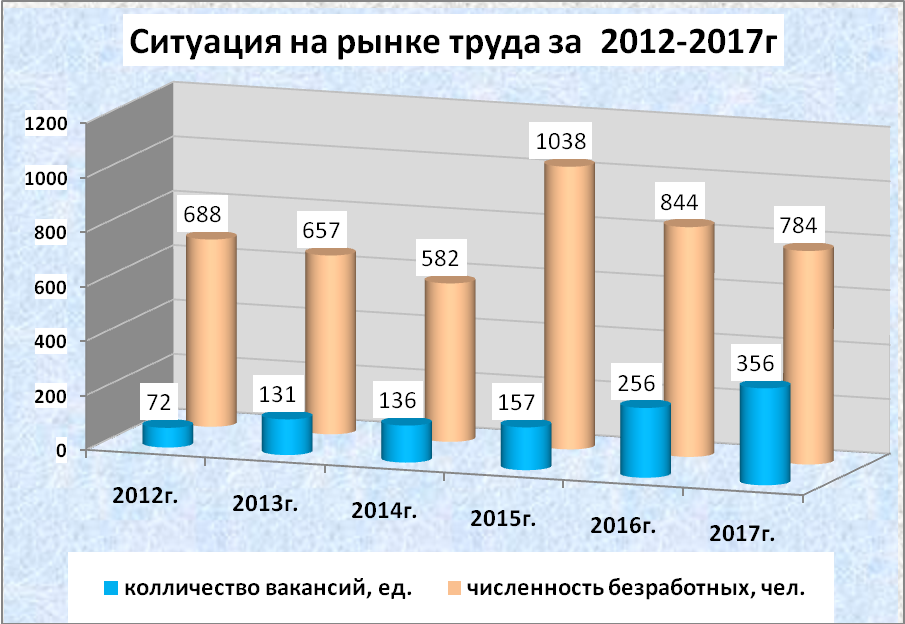 За период 2012-2017гг. прослеживается уменьшение емкости банка вакансий, поступивших в течение года. Общее  предложение свободной рабочей силы,  зарегистрированной в центре занятости, на конец 2017 года увеличилось по сравнению с показателем 2012 года в 4,9 раза. В структуре заявленных вакансий, преобладает потребность в замещении рабочих профессий.Традиционна диспропорция между спросом на рабочую силу и её предложением.  Структурный дефицит кадров обусловлен низким уровнем квалификации, низким социальным качеством вакантных рабочих мест и низким уровнем оплаты труда.В профессиональной структуре безработных граждан преобладают бывшие работники организаций оптовой и розничной торговли, добычи полезных ископаемых, государственного управления, транспорта и связи, образования, предоставления прочих коммунальных, социальных и персональных услуг.Таким образом, состояние трудовых ресурсов Таштагольского муниципального района за 2012 – 2017 гг. характеризуется:- старением трудовых ресурсов;- снижением  их абсолютной численности;- снижением  численности трудоспособного населения в трудоспособном возрасте;- снижением численности учащихся в трудоспособном возрасте;Для снижения напряженности на местном рынке труда службой занятости проводилась планомерная целенаправленная работа. В 2017 году было заключено 176 договоров с предприятиями и организациями, в которых приняли участие  818 человек из их числа, приняли участие в общественных работах 211 человек. Направлено на профессиональное обучение  202 безработных (в 2,8 раза больше  соответствующего показателя 2016 г.). Для замещения вакансий в течение года на предприятия и организации принято 1,9 тыс. человек.  На 01.01.2018 года численность граждан, имеющих статус безработных, составила 784 человека  (2016г. – 844 чел.). Среди безработных 53,1 % - женщины, 23,9 % - молодежь в возрасте 16-29 лет. Более половины безработных в возрасте от 30 до 49 лет (450 чел.). Для рынка труда территории характерны те же проблемы, что и для области: сохранение тенденций превышения предложения рабочей силы над спросом; низкая конкурентоспособность отдельных категорий безработных (молодежи, женщин, инвалидов и т.д.); напряженная ситуация на рынке труда в сельской местности; несоответствие профессионально-квалификационной структуры спроса и предложения рабочей силы. Мероприятия программы занятости населения позволили удержать к концу 2017 года уровень регистрированной безработицы  2,8 %, что ниже  уровня 2016 года  2,9 %  и ниже  2015г. – 3,5 %.Однако, по-прежнему, предложение рабочей силы превышает спрос. Коэффициент напряженности снизился к уровню 2016 года: на одну заявленную в службу занятости вакансию приходится на конец 2017 года  2,3 человека  (2016г. – 3,4), зарегистрированных в поисках подходящей работы. Основные показатели рынка труда Таштагольского муниципального района 2012-2016 гг. представлены в таблице 9.Таблица № 9 - Основные показатели рынка труда Таштагольского  муниципального района за 2012 – 2016 годаВ период с 2012-2017гг. наблюдалось увеличение численности безработных граждан, зарегистрированных в службе занятости с 688 до 784 человек и соответственно увеличение уровня зарегистрированной безработицы с 2,2% до 2,8% к численности населения в трудоспособном возрасте представлены на графике 1. График № 1 – Уровень безработицы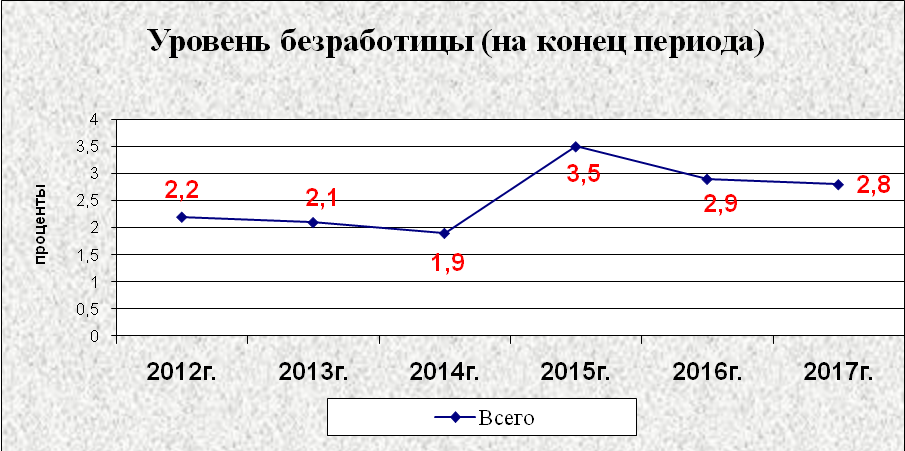 В 2015 году  из-за  закрытия  Мундыбашской  обогатительной фабрики произошло массовое высвобождение работников и численность безработных граждан, зарегистрированных на конец 2015 года достигла 1038 человек. Уровень регистрируемой безработицы к концу 2015 года достиг 3,5% к трудоспособному населению. К концу 2017 года в результате активных мер содействия занятости удалось снизить численность безработных граждан, зарегистрированных в службе занятости до 784 человек и уровень безработицы до 2,8 % к трудоспособному населению.Число претендентов  на одну заявленную вакансию (коэффициент напряженности на рынке труда)  в 2017 году составил 2,3 человека  (в 2012 году- 10 человек на  одну вакансию). Коэффициент напряженности снизился из-за увеличения собираемости службой занятости вакансий к концу года.В 2017 году уровень зарегистрированной безработицы составил 2,8% (784 человека). Численность трудовых ресурсов 28,9 тыс. человек; трудоспособное население в трудоспособном возрасте 26 тыс. человек. Занятых в экономике 21,6 тыс. человек.Охрана правопорядка. В настоящий момент наблюдается увеличение количества преступлений, направленных против граждан и их имущества, объектов обеспечения жизнедеятельности, жилищного фонда. Это квартирные кражи и разбои, кражи и порча внутридомового (в том числе противопожарного) оборудования, хищения материалов и изделий из цветных металлов. Оперативное восстановление объектов, пострадавших в результате преступных посягательств, требует отвлечения значительной части бюджетных средств.Уменьшение удельного веса тяжких преступлений положительно характеризует криминогенную ситуацию  в Таштагольском районе, так доля умышленных убийств в общем числе преступлений, за анализируемый период, снизилась на 55,6%, причинение тяжкого вреда здоровью – на 47,8%.	Существуют объективные причины создавшегося положения, требующие решения на федеральном уровне, а именно - состояние экономики, неполная занятость активной части населения, сложные условия работы государственных правоохранительных структур. Состояние оперативно-служебной деятельности Отдела МВД России по Таштагольскому району представлены в таблице 10.Таблица № 10 - Состояние оперативно-служебной деятельности Отдела МВД России по Таштагольскому району Отделом МВД России по Таштагольскому району  обеспечивается контроль над криминогенной ситуацией в городе и районе, а также достигнуты определенные положительные результаты оперативно-служебной деятельности в обеспечении охраны общественного порядка, безопасности граждан и профилактики правонарушений и преступлений. 1.3 Анализ и оценка экономической ситуации в муниципальном образованииПромышленность. В результате многочисленных и разнообразных геологических исследований, проведенных на территории Горной Шории, выявлены различные виды полезных ископаемых - железные, марганцевые, медные, молибденовые, полиметаллические руды, золоторудные месторождения, фосфориты, нерудное сырье. Но до промышленного освоения доведены только месторождения железных руд и нерудного сырья, необходимого для металлургического производства-доломиты и известняки.Учитывая значительный потенциал минерально-сырьевой базы в Таштагольском районе, горнорудная отрасль является основной в Таштагольском районе и главным образом определяет его условия жизни и деятельности. Действующие в районе Таштагольский, Казский и Горно-Шорский рудники АО «Евразруда» обеспечивают трудоустройством более 3 тысяч работников и вносят значительный вклад в бюджет области и района.Добыча руды осуществляется подземным способом. Содержание железа в руде составляет до 42%.  За период более чем 70 лет на Таштагольском месторождении было добыто почти 160 млн. тонн железной руды. В настоящее время запасы руды в пределах горного отвода на месторождении составляют более 50 млн. тонн, а разведанные - более 600 млн.т, что указывает на большие перспективы рудника при условии его поэтапной реконструкции. Первый этап реконструкции с освоением 5,5 млрд. руб. позволит работать руднику с проектной производительностью до 2030 года. Основные показатели эффективности Горнорудной промышленности.В течение последних трех лет мировой рынок железорудного сырья находится в стадии спада, цена на железорудное сырье снизилась в 3 раза. Рудники АО «Евразруда» оказались в сложной экономической ситуации. Кроме того, большая глубина горных работ и сравнительно низкое содержание железа в добываемых запасах руды обуславливают рост себестоимости относительно зарубежных и отечественных конкурентов, подавляющая часть которых ведет добычу открытым способом.Экономическая ситуация в мире вынудила компанию АО «Евразруда» искать варианты для сохранения жизнедеятельности и работоспособности рудников, в том числе и путём освобождения от неэффективных активов, и в итоге удалось сохранить Горно-Шорский, Казский и Таштагольский филиалы, и в целом, не смотря на сложную экономическую ситуацию за последние 5 лет АО «Евразруда» были реализованы инвестиционные проекты по реконструкции Казского и Горно-Шорского рудников, что позволило Казскому руднику работать на уровне проектных показателей, а Горно- Шорскому увеличить объём добычи сырой руды и производства железорудного концентрата более, чем в 2 раза. Впервые в истории рудников Горной Шории для отработки запасов железных руд начала применяться передовая технология добычи руды с использованием высокопроизводительных самоходных погрузочно-доставочных и буровых машин, что позволило значительно повысить производительность труда, снизить себестоимость добычи руды почти до уровня себестоимости на открытых работах, повысить безопасность работ.В настоящее время рассматриваются к реализации инвестиционный проект по реконструкции Таштагольского филиала, который начал свою деятельность в июне 1941 году. Благодаря высокому содержанию железа в руде и её химическому составу руда Таштагольского рудника шла без обогащения на КМК и использовалась для приготовления броневой стали для танков.В апреле 2016 года компанией АО «Евразруда» проведена кадровая оптимизация, в результате которой все три управления шахт стали единым Горно-Шорским филиалом АО «Евразруда»В 2013 году компания АО «Евразруда» передала Мундыбашскую обогатительную фабрику в ООО «Руда Хакассии», которая в октябре 2015 года остановила свою деятельность и запущена процедура банкротства. Основные показатели эффективности Горнорудной промышленности представлены в таблице 11.Таблица № 11 -  Основные показатели эффективности Горнорудной промышленностиДоломиты, широко используемые в черной металлургии, в качестве флюсов, представлены двумя месторождениями. Основным из них считается Большая Гора (Темиртау). Другое месторождение – Таензинское, находится рядом с рудником в п. Шерегеш.  Осуществляет свою деятельность по добыче и обогащению марганцевых руд на Селезеньском месторождении предприятие ООО «Запсибруда», правопреемник «Шалымской геологоразведочной экспедиции». За последние 5 лет освоения месторождения выполнены геолого-поисковые и горно-капитальные работы, подготовлена вся необходимая инфраструктура, приобретено горнотранспортное оборудование. Также построены воздушная линия электропередачи и трансформаторная подстанция, что позволило полностью обеспечить электроэнергией карьер, фабрику и вахтовый поселок.   Планируется к реализации проект по разработке месторождения мраморизованных известняков компанией ООО «КузКам».Прекратило свою деятельность по разработке золотонасыпных месторождений старейшее предприятие «Прииск «Алтайский». На сегодняшний день работает новое золотодобывающее предприятие ООО «Артель Восточная», которое продолжает освоение золотоносных рассыпных месторождений по трём направлениям:– Река Мрассу – 310 драга. Балансовые запасы россыпного золота: пески – 1517 тыс.кв.м., золото – 236 кг.– Река Коура. Ориентировочный запас золота на дражном полигоне – 70 кг.– Река Таенза – 319 драга. Ориентировочный запас золота на дражном полигоне – 50 кг.       В 2016году на территории района добыто золота - 9 кг, в 2017 году 39 кг.Структура  обрабатывающего производства Таштагольского района является в большей степени неизменной в течение всего анализируемого периода времени и характеризуется преобладанием в ней производства пищевых продуктов (хлеба, хлебобулочных изделий и кондитерских изделий), а также обработки древесины и производства изделий из дерева.В 2017 году населению реализовано  2786,1 тонн хлеба и хлебобулочной продукции, из них произведено на хлебокомбинатах района – 1552,9  тонн, на мини-пекарнях и предприятиях общественного питания – 1030,6  тонн, на предприятии потребкооперации -202,6 тонн.Предприятия хлебопекарной промышленности большое внимание уделяют количеству и ассортименту выпускаемой продукции, выпекается   54 сорта  хлеба, в том числе 16 наименований ржаных сортов хлеба,  9 сортов хлеба из муки 1 сорта и высшего сорта -5, 35 сортов булочных изделий, 75 наименований  штучных кондитерских изделий, 42 вида тортов. Произведено 44,8 тонн кондитерских изделий.Важной отраслью района всегда считался и лесной комплекс. В объеме расчетная лесосека района составляет 380 тыс.куб.метров. За  2012-2017гг.  наблюдается снижение по количеству заготовленной древесины на 5,05%. (в 2012г.-53,5 тыс.м3, в 2016г. – 65,0 тыс.м3, в 2017г. – 50,8 тыс. м3). На территории района работают 16 предприятий и частных предпринимателей, занимающихся лесозаготовкой и переработкой древесины. Численность работающих на этих предприятиях составляет более 400 человек. Основными инвесторами в лесопромышленный комплекс являются ООО «Таежный», ЧП «Круч», ООО «Наш лес». Деревообрабатывающий комплекс имеет перспективы для развития в Таштагольском муниципальном районе. Поэтому это направление вошло  в реестр инвестиционных программ, и будут создаваться условия для развития экологически чистых, современных производств глубокой переработки древесины. Активно  развивается в данной  отрасли  предприятие ООО «Наш лес» (инвестиционный проект «Строительство в г.Таштагол предприятия с полным циклом заготовки и глубокой переработки древесины в высококачественную продукцию по адресу: Кемеровская область, г.Таштагол, ул.Островского, 10-Г». Срок реализации проекта  2016-2020годы.Предусмотрено вложение инвестиций в сумме 450млн.руб.).Продукция предприятия: доска пола, террасная доска, евро-вагонка, block and blanks и прочие сухие изделия для строительного рынка. Общая проектная мощность завода составит 25 000 кубических метров готовой продукции ежегодно, в том числе продукция из пихты – 90%, продукция из кедра – 10%. Малый и средний бизнес. Малое и среднее предпринимательство–динамичная форма хозяйствования,  которой присущи гибкость и умение чутко реагировать на изменения рыночной конъюнктуры. Осуществляя хозяйственную деятельность, субъекты малого и среднего предпринимательства ориентируются, прежде всего, на потребности местного рынка, объем и структуру  спроса местного населения.       В  2012 году  численность  малого и среднего бизнеса составила 1499 субъектов, из них 45 -в промышленности, 992- в торговле и общественном питании, 44 –на транспорте, 5- в строительстве, 87- в туризме, 22- в здравоохранении и физической культуре, 6- в образовании, 298-прочие виды деятельности.     В 2016 году численность малого и среднего бизнеса возросла на 13% и составила 1694 субъекта. Доля поступления налогов от предпринимательской деятельности в местный бюджет составила – 38,8%.В 2017 году численность малого и среднего бизнеса  составила 1790 субъекта. Доля поступление налоговых платежей составила – 39 %     В сфере малого и среднего бизнеса  занято более 5,5 тысяч человек. Доля оборота  малых  и средних предприятий в общем объеме оборота организаций муниципального образования  к  2017 году составила 34 %, что на 0,4% больше показателя 2012 года.         Число субъектов малого и среднего предпринимательства на 10 тыс. человек  на селения возросло на 2,3% (2012г.- 315,2; в 2016г.- 322,54). В 2017 году составило 323,4, рост к уровню 2012 года  на 2,6 %.  Доля среднесписочной численности работников (без внешних совместителей) малых и средних предприятий в среднесписочной численности работников           (без внешних совместителей) всех предприятий и организаций уменьшилось на 4,3 % (в 2012г.- 37,1%, в 2016г.- 35,5%). В 2017 году данный показатель составил 36%        Росту субъектов малого и среднего бизнеса способствовало выделение денежных средств из бюджетной системы РФ на  грантовую  поддержку. За    период 2012 -2016 году было выделено - 34 тыс. руб., в том числе из федерального бюджета - 28,3 млн. руб., областного бюджета-  4,6 млн. руб.,местного бюджета (софинансирование)- 1,1 млн. руб. С 2012 по 2016 год было выдано 93 гранта.         В настоящее время субъекты малого и среднего предпринимательства осуществляют свою деятельность по следующим направлениям: инновационная и научно-техническая деятельность; производство товаров народного потребления; производство строительных материалов и комплектующих; производство машин и оборудования; производство, ремонт транспортных средств и оборудования; образование, здравоохранение, культура и спорт; услуги общественного питания; транс-порт и связь; строительство; производство и переработка сельскохозяйст-венной продукции; жилищно – коммунальное хозяйство; бытовое обслуживание населения; ремесленная деятельность; лесозаготовительная деятельность; туристская деятельность, направленная на развитие внутреннего и въездного туризма Кемеровской области; розничная торговля в отдаленных поселках Таштагольского муниципального района.Структура малого предпринимательства по видам экономической деятельности приведена на диаграмме 2.Диаграмма № 2 - Структура  малого  и среднего предпринимательства по видам экономической деятельности в Таштагольском районе2012 год                                                2017 год 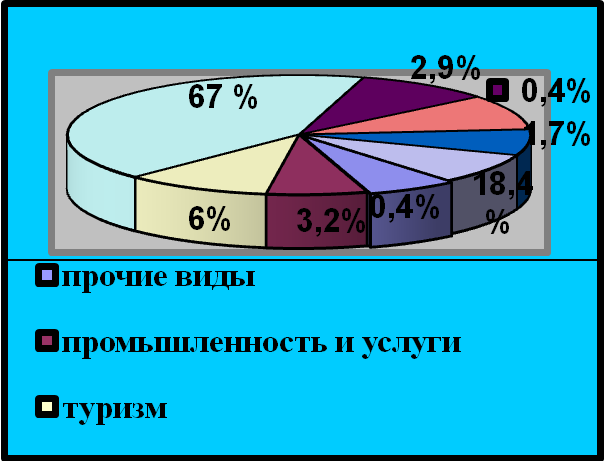 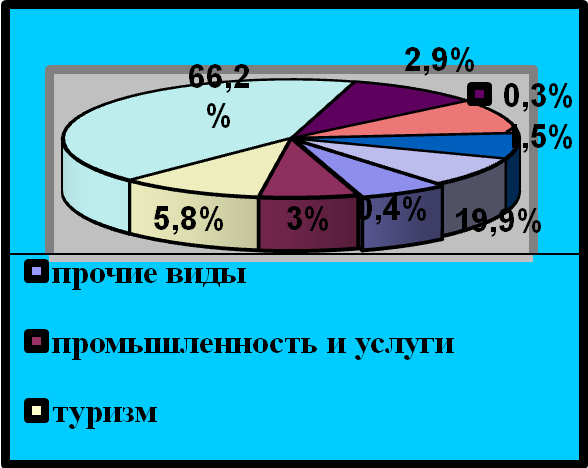 Для поддержки малого и среднего предпринимательства разработана муниципальная  программа «Программа поддержки малого и среднего предпринимательства на 2017–2019 годы», в рамках которой реализуются следующие меры поддержки:обучение субъектов малого и среднего бизнеса;предоставление льготных займов субъектам малого и среднего предпринимательства из муниципального фонда поддержки предпринимательства;информационная  поддержка субъектов малого и среднего бизнеса (сюжеты, статьи, буклеты и т.д.);участие в выставках-ярмарках субъектов малого и среднего предпринимательства.          С 2006 года работает  основной элемент инфраструктуры поддержки малого предпринимательства – Муниципальный фонд поддержки малого предпринимательства. За период с 2012г. по 2016 год выдано  из НМО «Муниципальный фонд поддержки малого предпринимательства Таштагольского района»   57 займов на общую сумму - 31270   тыс.руб. В 2017 году 7 займов на 6600 тыс. руб.Реализация администрацией Таштагольского муниципального района, совместно с инфраструктурой поддержки предпринимательства, мероприятий муниципальной программы «Поддержка малого и  среднего предпринимательства»  на территории Таштагольского района в совокупности с мерами, принятыми на федеральном и областном уровне, позволила обеспечить позитивную динамику развития предпринимательства в нашем районе.Инвестиционная активность. Анализ инвестиционной активности Таштагольского муниципального  района проводимый за период  2012 – 2016 гг. выявил тенденцию увеличения инвестиций в основной капитал. В 2016 году инвестиции в основной капитал составили  3086,287 млн.руб. или 100,9 % к уровню 2012 года; по крупным и средним организациям - 1833,037 млн.руб. Объем инвестиций в основной капитал за счет бюджетных средств  составил в 2016году 659,534млн.руб. Объем инвестиций в основной капитал (за исключением бюджетных средств) на одного человека в 2016году составили 45682рублей. Основной источник инвестиций - привлеченные средства. За последние 5 лет наблюдается положительная динамика объема инвестиционных вложений в развитие предприятий торговли, общественного питания, гостиниц, ресторанов, осуществляющих деятельность на территории туристического комплекса. Объем инвестиций в основной капитал за 2017 год составил 3485,5 млн. руб., что выше 2016 года на 12,9 %.   Прогноз инвестиций на последующие годы определен с учетом складывающихся тенденций развития экономической ситуации, прогнозируемых темпов роста производства и услуг в различных секторах экономики, ожидаемого уровня инфляции и других факторов.    Особое значение для развития Таштагольского муниципального района имеет развитие туристической деятельности. С 2010 года в туристическую отрасль вложено более 10,6 млрд. рублей инвестиций, а также  за счет развития и модернизации подразделений Горно-Шорского рудника АО «Евразруда».Туризм. Территория, прилегающая к городу Таштагол представляет собой  горно-таежную местность, где природой созданы уникальные условия для развития горнолыжного туризма – великолепный ландшафт, многолетние снежники, яркие альпийские луга, узкие речные долины, обширные леса, большая продолжительность устойчивого снежного покрова и великолепные горнолыжные склоны. Снежный покров на вершинах этих гор сохраняется до августа месяца. Рельеф местности – среднегорный, преобладающие высоты – 500-800 м над уровнем моря. Высшие точки – гора Мустаг (1570 м), гора Зеленая (1270 м).Климат континентальный, с длинной холодной зимой и коротким, но теплым летом. Средняя температура января –18ºС, июля +16ºС. Устойчивый снежный покров держится с ноября по десятые числа мая. В среднем толщина снежного покрова составляет 120 см. Снег уникальный – легкий и летящий «холодный» снег, которым могут похвастаться немногие горнолыжные курорты мира. Такой снег полностью исключает возможность схода лавин, поскольку на поверхности не образуется снежного наста. На горе не зафиксировано сходов лавин. Это делает Шерегеш безопасным и комфортным местом для любителей активного отдыха.Зимний туризм развивается на г. Зеленая, которая расположена рядом с поселком Шерегеш. «Туристический комплекс «Шерегеш» – это крупнейший за  Уралом спортивно-развлекательный горнолыжный комплекс российского значения с выходом в перспективе на мировой уровень. На  СТК «Шерегеш» уже создана вся необходимая инфраструктура для комфортного отдыха и занятий спортом. Данные по количеству имеющихся объектов представлены в таблице 12 .Таблица № 12 -  Динамика объектов   в сфере туризмаСдерживающим фактором дальнейшего строительства объектов в туристической сфере являются:- не принят генеральный план пгт. Шерегеш;- не приняты правила землепользования и застройки;- выделение земельных участков СТК «Шерегеш» осуществляется на региональном уровне. Динамика туристического потока Таштагольского муниципального района в зимний период  с 2012-2017гг. представлены в таблице 13.Таблица № 13 - Динамика туристического потока Таштагольского муниципального района в зимний период  с 2012-2017года                                                                                                    тыс. чел. Туризм в Таштагольском муниципальном районе за последние пять лет развивается очень  интенсивно и степень его популярности возрастает у большего количества населения, в том числе у иностранных туристов представлены в таблице 14.Таблица № 14 - Динамика иностранных туристов  с  2012-2017года   чел.                                                                                                                      СТК «Шерегеш» по праву является одним из самых популярных мест зимнего отдыха в нашей огромной стране. Шерегеш вошел в тройку самых популярных курортов страны для новогоднего отдыха. Кузбасский курорт занял второе место. Уступив пальму первенства лишь Красной Поляне в Сочи. Активно развивается летний туризм данные представлены в таблице 15.Таблица № 15 - Динамика туристического потока в летний период                                       чел.      Так же мы видим, что туристический поток в летнем периоде с каждым годом увеличивается, это связано с тем, что в летний период начал функционировать гостиничный  комплекс. Разработано  около  20 маршрутов (сплавы по реке, пешие, конные, экологические маршруты), построен музей «Гулак» в п. Усть- Кабырзе и др.          В 2017 году  СТК «Шерегеш» вошел в ТОП -10 самых популярных курортов России для летнего активного отдыха (согласно исследований специалистов аналитического агентства «ТурСтарт»). Динамика налоговых и неналоговых поступлений представлены в таблице 16, а также численность занятых рабочих мест в таблице 17.Таблица № 16 -  Динамика налоговых и неналоговых поступлений                                        млн. руб. Таблица № 17 - Численность занятых рабочих мест, всего                                                                                                               чел. Для благоприятного и успешного развития туристического бизнеса в Таштагольском муниципальном районе, в первую очередь, необходимо создать условия, способствующие развитию и становлению бизнеса, в лице инвесторов. Для привлечения большего количества туристов, необходимо создать качественную и конкурентную инфраструктуру, сервис обслуживания и увеличение количества развлекательно-оздоровительных комплексов для туристов. Одной из основных задач развития туризма является получение с экономической точки зрения - большей прибыли, в виде налогов уплачиваемых в казну, с социальной - это культурное и физическое оздоровление населения, а также увеличение занятости среди местного населения.                                                                                                                     В настоящее время существуют проблемы, препятствующие развитию туризма в Таштагольском муниципальном районе. К ним относятся:1. Проблема водоснабжения СТК «Шерегеш». 2.Создание необходимого количества гостиниц, ресторанов, развлекательных комплексов только за счет средств местного бюджета не представляется возможным, поэтому остро стоит проблема в плане привлечения инвесторов в регион. 3. Неразвитость транспортной инфраструктуры (пригородного и местного транспорта) на территории Таштагольского муниципального района – например, нет маршрута, идущего от гостиничного комплекса до Шерегеша и Таштагола.Открыта автодорога  Чугунаш-Шерегеш протяженностью 16 км,  которая сократила  расстояние до СТК «Шерегеш» на 24 км. 4. Аэропорт – ближайший от Таштагольского муниципального района аэропорт находится в городе Новокузнецке с  небольшим  количеством рейсов. Из анализа туризма в Таштагольском муниципальном районе видно, что поток иностранных туристов незначителен, поэтому для увеличения туристического потока из других государств необходимо объявить тендер на оказание строительно-ремонтных работ, повысить уровень аэропорта до международного стандарта. Однако спрос на туристические услуги по - прежнему превышает предложение. В связи с этим, перспективы развития туризма усиливают инвестиционный интерес и инвестиционную привлекательность территории, поскольку предусматривают, с одной стороны, создание современных сервисных услуг и реализацию совокупного туристического продукта, с другой стороны, обеспечивают условия жизнедеятельности местного населения, учет национальных и историко-культурных особенностей, создание системы рационального природопользования, повышения качества жизни.Сельское хозяйство.   Сельское хозяйство Таштагольского муниципального района представлено личными подсобными хозяйствами. Развитие личных подсобных хозяйств,   предусматривает устойчивое развитие сельского хозяйства в поселениях. Население района занимается выращиванием картофеля и овощей, скота и птицы, производством молока и мясных продуктов. Но более активно занимается пчеловодством. Количество пчелосемей увеличилось с 2012 года на 48 процентов (с 1350 до 2000) в 2017 году. Пчеловоды используют новые технологии в ведении пчеловодства, направляют собственные средства на закупку пчелопакетов, пчелосемей, принимают участие в районных и областных ярмарках. Наш мёд считается одним из лучших, он не содержит вредных веществ и примесей, собран в экологически чистом районе.Система мер, представляющая комплекс взаимосвязанных специальных организационных, производственных и хозяйственных мероприятий с соответствующим финансовым обеспечением, позволила обеспечить   занятость сельского населения в трудоспособном возрасте и увеличить поголовье скота, которые представлены в  таблице 18.  Таблица № 18 – Структура поголовья скота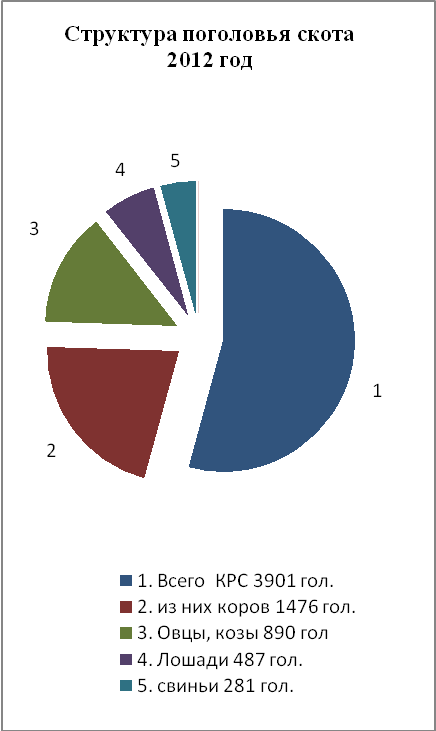 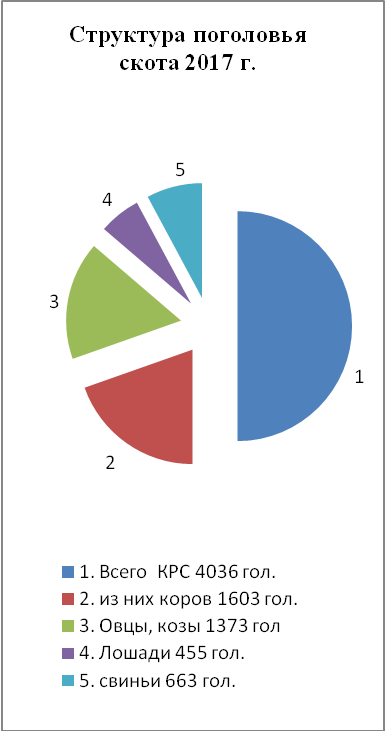   На диаграмме видно, что за 6 лет уменьшилось поголовье коров на 2,4%; овец и коз увеличилось  на 49,7%. Население активно занимается разведением и содержанием птицы. В 2012 году было получено 1,1 млн. штук яиц, а в 2017 1,3 млн. штук яиц. Рост составил 18,2 процентов.   Востребованность и хорошее качество стимулирует к увеличению производства сельскохозяйственной продукции. Так  производство картофеля в хозяйствах всех категорий увеличилось с 9,1 тысячи тонн в 2012 году до 10,6 тыс. тонн в 2017 году. Данные представлены на  диаграмме 3.Диаграмма № 3 - Производство картофеля и овощей в Таштагольском муниципальном районе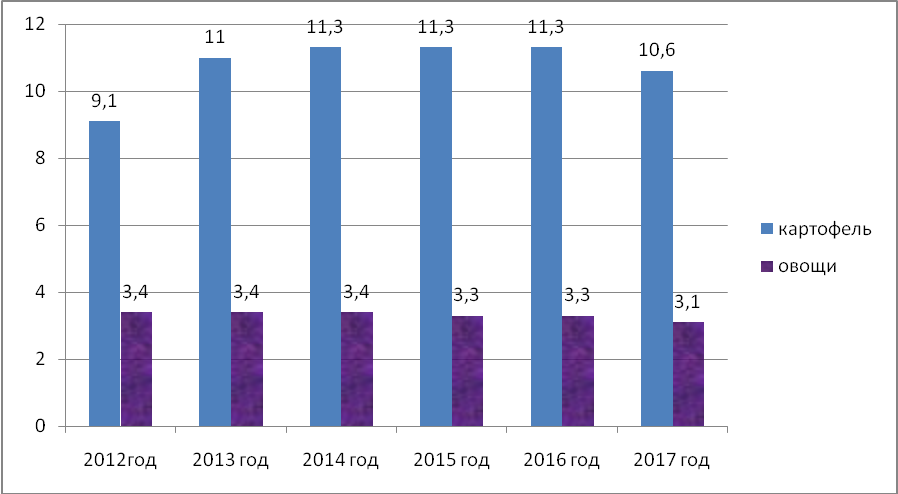  При этом производство овощей сократилось на 8,8 %. Администрацией Таштагольского муниципального района проводится разъяснительная работа среди населения по увеличению площади под посадку картофеля, овощей, увеличению поголовья скота.         Продукция сельского хозяйства во всех категориях в 2016 году составила 667,052 млн. руб., а в 2017 году 662,224 млн. руб.     Поддержка развития сельского хозяйства  осуществляется в рамках государственной программы Кемеровской области "Государственная поддержка агропромышленного комплекса и устойчивого развития сельских территорий в Кемеровской области" на 2014 - 2019 годы, утвержденной постановлением Коллегии Администрации Кемеровской области от 25.10.2013 N 464 и  реализации мероприятий программы «Предоставление грантов на создание и развитие крестьянских (фермерских) хозяйств (поддержка начинающих фермеров)». В настоящее время возрождаются и успешно развиваются такие традиционные производства, как сбор кедрового ореха, колбы, папоротника-орляка и других растений и трав.  Кедровый орех, живица, колба, папоротник орляк всё это богатство Горной Шории. Для рационального использования местного дикорастущего сырья в Таштагольском муниципальном  районе необходима его комплексная переработка. Для этого необходимо организовать заготовительный центр. Первые шаги в этом направлении уже есть. Работает «Эко» магазин, который ведет прием дикорастущей и сельскохозяйственной продукции, а также ее реализацию.   Таштагольский муниципальный район расположен в горно-таежной зоне на юге Кемеровской области и имеет сложные природно – климатические условия. Поэтому сельскохозяйственное производство имеет ограничения природного характера  - малое количество плодородных земель, сенокосных угодий, нет сельскохозяйственных предприятий и т.д. Сельское хозяйство нельзя назвать прибыльной отраслью, но употребление натуральных продуктов выращенных на своём подворье даёт, прежде всего здоровье, а здоровье это увеличение продолжительности жизни, рождение здоровых детей, жизненная энергия, работоспособность.  Муниципальное имущество. Таштагольский муниципальный район владеет муниципальной собственностью обшей стоимостью более 12 632,53 млн. рублей, а также землей.В состав объектов муниципальной собственности входят:- 80 муниципальных учреждения и 8 предприятий (торговли, бытового обслуживания, жилищно-коммунального хозяйства, хлебопекарные, здравоохранения, культуры, образования, спортивные и пр.) - стоимостью 1847,15 млн. рублей;- жилой фонд площадью 275004,83 кв. м. стоимостью 2455,43 млн. рублей (в т.ч. встроенные нежилые помещения площадью 29256,59 кв.м, что составляет 10,64 % от общей площади);- объекты инженерной инфраструктуры стоимостью 271,04  млн. рублей; - автомобильные дороги и мосты стоимостью 253,15 млн. рублей;- котельные стоимостью 288,52 млн. рублей;- сооружения и производственные здания на сумму 1221,4 млн. рублей; - учредительные взносы в уставных капиталах акционерных и иных хозяйственных обществ на сумму 1,69 млн.  рублей:- прочее имущество стоимостью 363,37  млн. рублей,- земельные участки с кадастровой стоимостью 5930,94 млн.рублей.Основными формами управления и распоряжения объектами муниципальной собственности являются: управление муниципальными предприятиями и учреждениями; передача муниципального имущества предприятиям и учреждениям в хозяйственное ведение или оперативное управление;управление акциями и долевой собственностью муниципального образования в уставных капиталах хозяйственных обществ и иных организаций;управление муниципальным жилищным фондом;передача муниципального имущества в доверительное управление или пользование;согласование залоговых сделок;ведение реестра предприятий и имущества муниципальной собственности города, кадастра земель и др.Администрация Таштагольского муниципального района стремится к повышению эффективности использования муниципального имущества: постоянно проводится анализ финансово-хозяйственной деятельности предприятий на основе данных балансов и других документов, в т.ч. данных  налоговой инспекции, отдела статистики, экономического отдела администрации района, отделения пенсионного фонда, медицинского страхования и др.; заслушиваются отчеты руководителей предприятий на коллегиях в администрации района, на балансовых комиссиях и т.д. Помимо вопросов основной производственной деятельности, рассматривается состояние дел с погашением имеющейся задолженности в бюджетные и внебюджетные фонды, изменение кредиторской и дебиторской задолженности и др.В настоящее время объективной необходимостью является расширение деятельности по продаже муниципального имущества, инвентаризации земель, продаже и сдаче в аренду земельных участков, сбор налогов за землю и т.д. Для этого сформирован план приватизации муниципального имущества.Земля – это один из важнейших экономических ресурсов развития. Поэтому ближайшие задачи управления – оформление документов на право пользования, право аренды, оформление земли в собственность граждан и юридических лиц.1.4 Анализ и оценка величины и эффективности использования социально-экономического потенциала Таштагольского муниципального районаБюджетная система. Анализ исполнения бюджета показал, что за последние 2012 - 2016 годы наблюдается неблагоприятная экономическая ситуация в главной бюджетообразующей горнорудной отрасли района (ОАО «Евразруда», ОАО «Мундыбашская обогатительная фабрика»). За этот период произошли существенные сокращения собственной доходной базы бюджета района. С целью сохранения горнорудных  предприятий  на территории Таштагольского района в 2013, 2014 и 2015 годах  ОАО «Евразруда» была предоставлена льгота по уплате земельного налога и арендной плате за земельные участки.В совокупности бюджет Таштагольского района недополучил  в 2013году - 68 млн.рублей, в 2014 году -126,3 млн.рублей, в 2015 году -86,9 млн.рублей.    В  2017 году поступление земельного налога уменьшилось к уровню 2016 года на 10 млн. руб. за счет снижения кадастровой стоимости земельных участков по решению суда. По итогам 2016 года налоговые и неналоговые доходы консолидированного бюджета Таштагольского района составили 490,2 млн. рублей, что ниже уровня 2012 года на 59,3 млн. рублей, или на 10,8 %.  В 2017 году налоговые и неналоговые доходы составили 472,5 млн. руб.Одновременно за этот же период наблюдается увеличение финансовых потоков из других бюджетов бюджетной системы, а именно из областного и федерального.Доля безвозмездных поступлений за период 2012-2016гг. составляет:- из федерального бюджета в пределах  3,7% -10,8%- из областного бюджета 89,2 - 96,3%.Доля безвозмездных поступлений за 2017 год составляет:- из федерального бюджета в пределах  1,6%- из областного бюджета 84,6%.Структура доходов и расходов консолидируемого бюджета Таштагольского района, представлена в таблице 19.Таблица № 19 - Структура доходов и расходов консолидируемого бюджета Таштагольского районамлн.рублей	С целью укрепления доходной базы и повышению устойчивости района проводить работу по следующим направлениям:активизировать работу с задолженностью по платежам в бюджет;обеспечить эффективное взаимодействие с налоговыми органами и службой судебных приставов;проводить мероприятия по повышению эффективности планируемой к принятию налоговых льгот;повысить эффективность реализации собственных полномочий в сфере земельных и имущественных отношений; совершенствовать благоприятную среду для развития предпринимательства.Бюджетная обеспеченность муниципального образования в 2017 году (доля собственных доходов в расходах муниципального бюджета) в среднем составляет 17,9%Поступления собственных доходов 2017 года в местный бюджет обеспечены в основном за счет налога на доходы физических лиц в  объеме 208,8 млн.рублей (44,2% от собственных доходов), земельного налога 97,6 млн.рублей (20,6%), арендной платы за земельные участки 53,8 млн.рублей (11,4%).Уровень дотационности Таштагольского района  (финансовая помощь из областного бюджета  к собственным доходам) составляет в среднем около 48%.Расходы бюджета района  за 2012-2017  период увеличились с 2 103,8 млн. рублей до 2 636,0 млн. рублей.В условиях дефицита бюджета в 2012 - 2016 годах для обеспечения в полном объеме принятых расходных социальных обязательств и сбалансированности бюджета Таштагольский район был вынужден осуществлять в значительных объемах заимствования  бюджетных кредитов из областного бюджета.С начала 2012 года муниципальный долг Таштагольского района вырос с 71,5 млн. рублей до 1,045 млн. рублей. Данные представлены в таблице 20. Таблица № 20 - Динамика объема муниципального долга Таштагольского районаСтруктура расходов бюджета района складывается из следующих направлений: на поддержание жилищно-коммунального хозяйства; на образование; на здравоохранение и спорт; на социальную политику; на культуру; на общегосударственные вопросы.Доходы консолидированного бюджета за 2017 год составили 2670,21 млн. руб., в том числе налоговые доходы 369,07 млн. руб., неналоговые доходы 103,44 млн. руб., безвозмездные поступления 2197,7 млн. руб.Расходы консолидированного бюджета за 2017 год составили 2636,05 млн. руб.,  в том числе на жилищно-коммунальное хозяйство 551,63 млн. руб., образование 876,55 млн. руб., социальную политику 512,91 млн. руб.В целях дальнейшего повышения эффективности использования средств местного бюджета в сфере государственного управления продолжена работа по оптимизации расходов на содержание органов муниципальной власти в Таштагольском муниципальном районе, в том числе за счет исключения дублирующих функций. Общие подходы к определению объема бюджетных расходов при формировании местного бюджета содержат решения по сокращению расходных обязательств на обеспечение деятельности органов муниципальной власти района.В соответствии с принятыми решениями в районе действует ограничение на увеличение численности муниципальных служащих в Таштагольском муниципальном районе, работников органов муниципальной власти, не являющихся муниципальными служащими Таштагольского муниципального района, и работников муниципальных учреждений Таштагольского муниципального района, а также расходов органов муниципальной  власти по приобретению служебных автомобилей, офисной мебели и оборудования, ремонту административных зданий. В целях сокращения расходов на транспортное обеспечение установлены лимиты пробега автотранспортных средств, обслуживающих органы муниципальной власти, введены ограничения на использование услуг сотовой связи, особое внимание уделяется сокращению количества служебных командировок и связанных с ними командировочных расходов.Главным приоритетом в расходной части бюджета района является выплата заработной платы работникам бюджетной сферы в полном объеме.В Таштагольском муниципальном районе на протяжении ряда лет осуществляется работа по оптимизации бюджетных расходов. Продолжается работа по реструктуризации сети учреждений. В целом за 2015 год в результате проведенных мероприятий  экономия бюджетных средств составила 2,2 млн.рублей, в 2016 году 11,8 млн.рублей.        В сфере культуры в результате оптимизация сети и муниципальных учреждений   в 2014 году сокращено 14,25 штатной единицы. Экономический эффект от проведенных мероприятий составил 563 тыс. рублей. В 2015 году в результате реструктуризации экономический эффект от проведенных мероприятий составил 0,3 млн. рублей.В сфере социального обслуживания в результате оптимизации структуры сети и штатной численности учреждений количество учреждений уменьшилось с 5 до 4 учреждений. Штатная численность работников отрасли за период 2013-2015 гг. сократилась на 33,75 штатных единиц (с 409,5 до 375,75 штатных единиц), или на 8,2%. В 2017 году продолжается оптимизация бюджетной сети за счет ликвидации или преобразование учреждений, не оказывающих услуги, непосредственно направленные на реализацию полномочий органов муниципальной власти, а так же  оказывающих услуги, не соответствующего профилю органа, осуществляющего функции и полномочия учредителя, в организации иной организационно-правовой формы.Несмотря на принимаемые меры, решить проблему дисбаланса доходов и расходов бюджета полностью не удается. К настоящему времени он настолько значителен, что не позволяет предусматривать в бюджете социально значимые расходы в полном объеме. Данные представлены в таблице 21 и на диаграмме 4.Таблица № 21 - Структура расходов консолидируемого бюджета Таштагольского районамлн.рублейДиаграмма № 4 - Отраслевая структура расходов Таштагольского  муниципального района 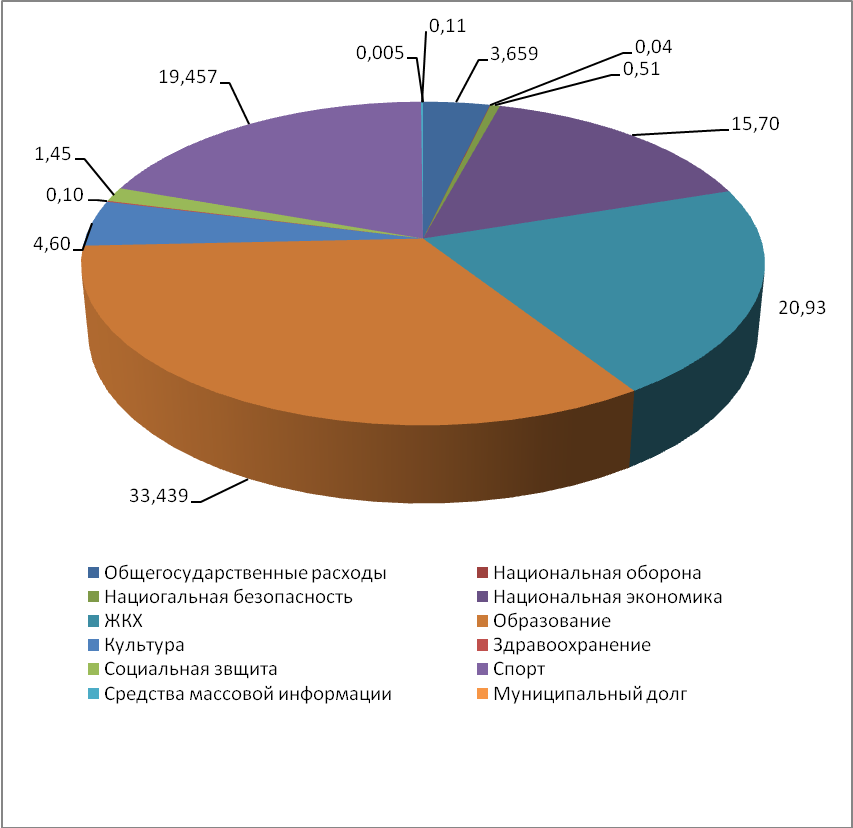 1.5 Анализ и оценка состояния рыночной инфраструктуры и средств коммуникации муниципального образования В силу территориальной удаленности  Таштагольского района особое значение приобретает развитие транспорта и связи. Коренное улучшение производственной деятельности этих отраслей является необходимым условием обеспечения стабильной работы всех сфер экономики.Дороги. Автомобильные дороги – один из важнейших элементов транспортно-коммуникационной системы Таштагольского района, оказывающих огромное влияние на развитие экономики и социальной сферы.Таштагольский район имеет достаточно развитую автодорожную сеть с твердым покрытием. Сеть автомобильных дорог обеспечивает мобильность населения и доступ к материальным ресурсам, позволяет расширить производственные возможности экономики за счет снижения транспортных издержек и затрат времени на перевозку.На территории  Таштагольском районе имеется около 1,5 тыс. км дорог, в том числе региональных (областных) – 326 км, межпоселенческих-муниципальных – 332 км и городских и внутрипоселковых – 529,9 км, остальные дороги -  внутрихозяйственные или редко используемые. За последние пять лет протяженность территориальных автомобильных дорог в Таштагольском районе увеличилась на 14 км (4,3%).Общая протяженность улично-дорожной сети поселений Таштагольского района 529,9 км, их них с твердым покрытием 450 км, из них только 20 % с асфальтобетонным покрытием.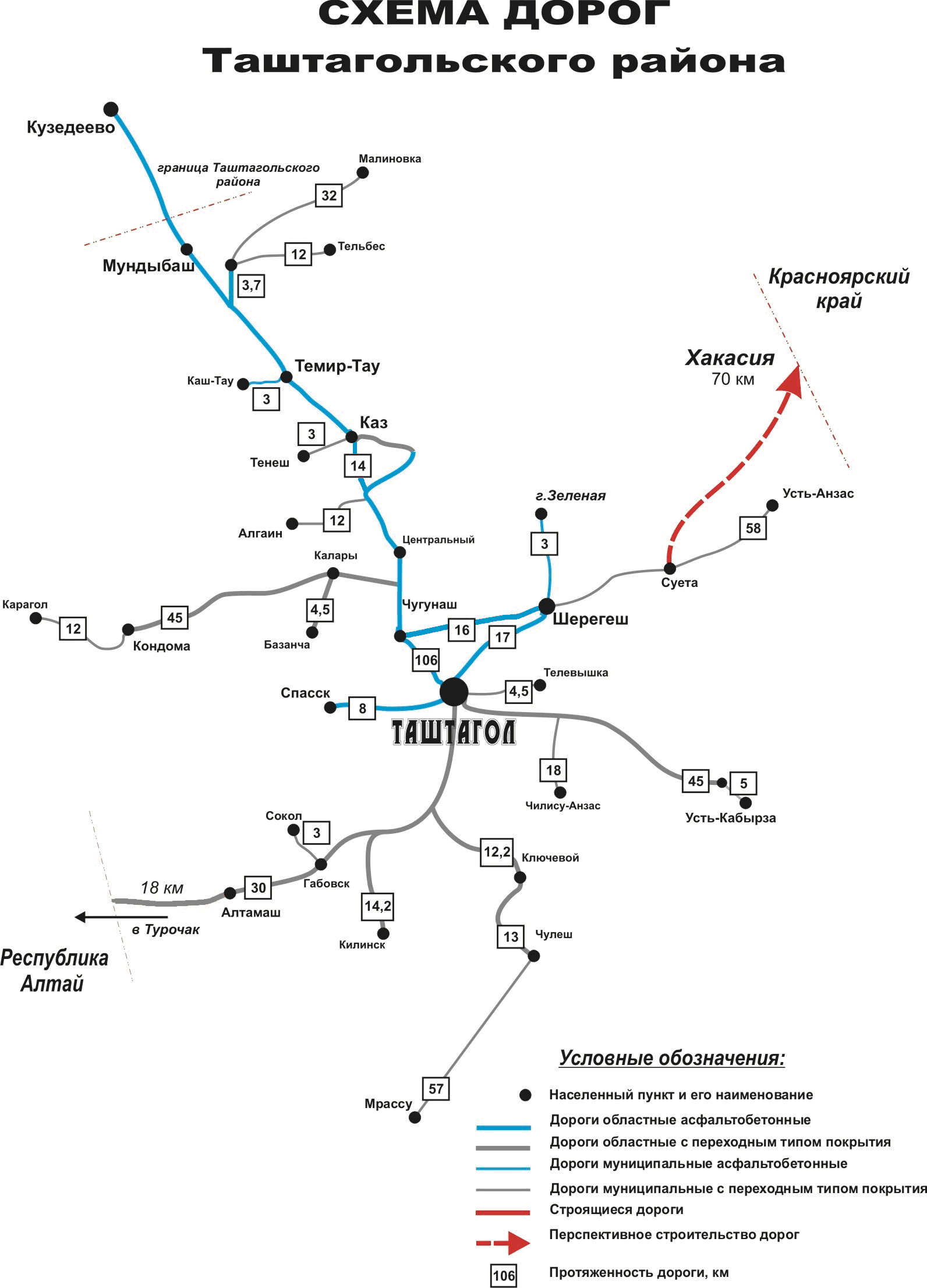 В части развития сети региональных дорог крупнейшим проектом является строительство автомобильной дороги Республика Горный Алтай - Кемеровская область - Республика Хакассия общим протяжением 250 км, из которых в пределах Кемеровской области - 165 км, в Республике Горный Алтай - 28 км, в Республике Хакассия - 37 км. Эта дорога  позволит увеличить объемы перевозок между данными регионами, появится возможность более короткой транспортной связи с Республикой Тува, Монголией и Китаем.        В конечном итоге район может стать крупным транспортным узлом на юге Кемеровской области.Транспорт. Транспортный комплекс Таштагольского муниципального района представлен железнодорожным, автомобильным, воздушным видами транспорта.На территории Таштагольского муниципального района единственным предприятием, осуществляющем деятельность по перевозке пассажиров автомобильным транспортом общего пользования на регулярных маршрутах является Таштагольское ГПАТП Кемеровской области. Предприятие обслуживает 14 маршрутов, из них 4-городских маршрута, 8-пригородных и 2- междугородных (с учетом сезонного). На линию ежедневно выходят до 28 единиц с учетом дня недели. Существуют льготы для определенной категории граждан: пенсионеры, школьники, студенты, инвалиды, участники и ветераны войны, ветераны труда, многодетные матери. Кроме того, пенсионеры ежегодно  пользуются бесплатным проездом в летнее время.Также на территории района осуществляет свою деятельность 2 предприятия, оказывающие услуги такси, это такси «Гранд» и такси «Экспресс».Существует железнодорожное сообщение, по следующим направлениям:– Новокузнецк – Таштагол – Новокузнецк;– Новокузнецк –Ахпун – Новокузнецк;– Новокузнецк – Мундыбаш – Новокузнецк.	На территории Таштагольского района  действует подразделение ОАО «Аэрокузбасс» - Таштагольский аэропорт. Это один из трёх аэропортов действующих на территории области и единственный, выполняющий рейсы малой авиации. С 1981 года по местным авиалиниям осуществляются пассажирские перевозки, ведется доставка продовольственных и почтовых грузов. Аэропорт выполняет рейсы до удалённых и труднодоступных посёлков Таштагольского района, а также соседних регионов: Хакасии и Горного Алтая. Мобильно работает санитарная авиация, обеспечивающая доставку больных в городскую больницу и областные клиники. Вертолёт МИ-8 местного аэропорта неоднократно привлекался для проведения поисково-спасательных операций, в том числе и на территории соседних районов, ежегодно в паводковый период он используется для доставки взрывных команд и ликвидации ледовых заторов в паводок. Таблица № 22 -  Анализ показателей деятельности Таштагольского ГПАТП КО за 2012-2016 годаПроведя анализ показателей деятельности Таштагольского ГПАТП КО выявлен значительный спад пассажиропотока (на 27,4%), что обусловлено понижением численности проживающего населения на территории Таштагольского района и популяризации личных транспортных средств приведены в таблице 22. Из-за сложности рельефа местности и погодных условий происходит ускоренный износ подвижного состава. За 5 лет произведена реорганизация трудового коллектива, в результате чего сократилась численность обслуживающего персонала на 10,6%.	С 2014 года на предприятии введена система ГЛОНАСС, позволяющая регулировать пассажироперевозки, за счет чего повысился Коэффициент регулярности перевозок на 11,1%.Решение проблем в сфере транспортных услуг предполагает комплексную разработку мероприятий модернизации маршрутной сети, направленную на снижение себестоимости пассажироперевозок и увеличение пассажиропотока.  Связь. На территории Таштагола действуют все виды связи. Проводную телефонную связь обеспечивают два оператора: «Ростелеком» и «Кузбасские телефонные сети». Четыре оператора сотовой связи: МТС, Мегафон, Билайн, Теле-2 – обслуживают 80 тыс. абонентов в районе. Связь с отдаленными поселками осуществляется посредством спутниковых таксофонов. Также в каждом городском и сельском поселении оказывает услуги ФГУП «Почта России».На территории района оказывают услуги населению 3 интернет провайдера: ООО «КТС», ПАО «Ростелеком», ИП Яковлев С.С. (Интернет сети).В 2014 году Компанией ООО «Милеком» завершено строительство магистрального волоконно-оптического кабеля на участке Кузедеево – Таштагол – Таштып – Аскиз - Абакан. Что открывает возможность обеспечения отдаленных поселков современной связью и доступом в интернет и создает перспективы для развития в этих поселках снегоходного туризма и экотуризма.Завершено подключение всех крупных поселений Таштагольского района к цифровому телевидению: Таштагол, Шерегеш, Каз, Темиртау, МундыбшНа сегодняшний день сотовой связью обеспечены все крупные поселения Таштагольского муниципального района, это практически 83% от всего населения района и 60% покрытия территории.На постоянной основе ведется работа с операторами сотовой связи по улучшению качества связи и подключению новых территорий.Компанией МТС произведен запуск сети нового поколения 4G на СТК «Шерегеш».Развитие средств связи и информационных технологий в Таштагольском районе предусмотрено на основе новых технологий, обеспечивающих телефонную коммутацию, повышающих доступность глобальных информационных потоков, обеспечивающих повышение конкурентоспособности территории.Розничная торговля, общественное питание, платные услуги.       Общий объем розничного товарооборота за 5 лет увеличился на 35,55%. (с 2701,6 млн. руб. в 2012г. до 3662,1 млн. руб. в 2016г.). В 2017 году составил 3852,8 млн. руб.       Динамика роста общего объема  розничного товарооборота отражена на диаграмме 5.Диаграмма № 5 – Общий объем розничного товарооборота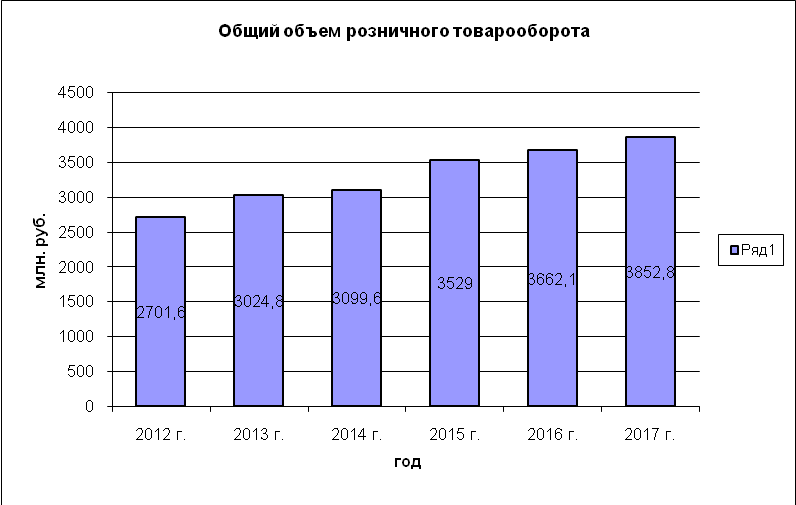         Товарооборот на душу населения в среднем по району составил 72903 рублей (105,9% к уровню прошлого года в действующих ценах).   Товарооборот предприятий общественного питания увеличился на 22,03 %. (с 452,0 млн. руб. в 2012г. до 551,6 млн. руб. в 2016г.). В  2017 году составил 566,6 млн. руб.     Динамика увеличения товарооборота предприятий общественного питания представлена на диаграмме 6.    Диаграмма № 6 – Товарооборот предприятий общественного питания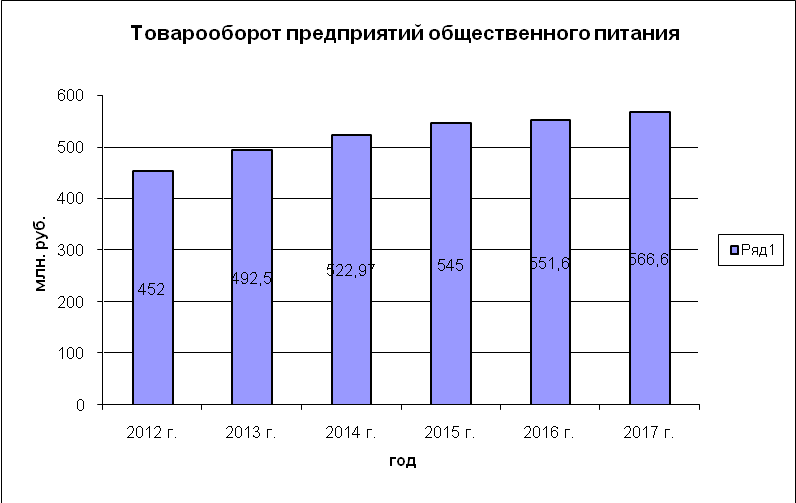         Объем  оборота платных услуг населению увеличился на 50,95 %.(с 1023,2 млн. руб. в 2012г. до 1544,5 млн. руб. в 2016г.). В 2017 году составил 1652 млн. руб.       Четыре предприятия занимаются оптовой торговлей по реализации муки, крупы, кондитерских и колбасных изделий, овощей и фруктов, мяса и мясопродуктов. Товарооборот оптовой торговли за 2017 год составил 84,5 млн. рублей.Обеспеченность торговыми площадями по Таштагольскому району уменьшается. С 2012 года по 2015 год наблюдается рост по количеству торговых площадей. В 2016 году наметилась тенденция уменьшения на 840 кв. м. торговых площадей, но, однако наблюдается увеличение торговых площадей в бытовом обслуживании. С 2012 года по 2016 год на 1,0 тыс. кв.м. увеличилась торговая площадь общественного питания с 6,6 тыс. кв.м. (2012 год) до 7,6 кв. м. (2016 год). В 2017 год торговые площади магазинов увеличились на 1008,83 кв.м.В районе осуществляют деятельность на 01.01.2018г.: 867 объектов потребительского рынка; 248 – продовольственных магазина,359 – непродовольственных,63 – смешанных,99 – предприятия общественного питания,91 – предприятий бытового обслуживания.2 хлебокомбината и 7 мини-пекарен производят хлебобулочные изделия.Количество рабочих мест незначительно, но имеет тенденцию роста. За анализируемый период увеличилось на 310 рабочих мест в торговле и 86 рабочих мест в общественном питании, за счет открытия предприятий на г. Зеленая.После повышения розничной цены на хлеб его реализация значительно упала и продолжает тенденцию спада, если в 2012 году производство достигало 4201,2 тонн, то в 2017 году 2786,1 тонн - это на 1415,1 тонн меньше чем за указанный период.Предприятия потребительского рынка активно реагируют на изменение спроса населения, постоянно изучаются и применяются новые формы торговли - по заявкам с доставкой на дом, принимаются заказы по телефону.Торговые сетевые структуры показывают опережающие темпы роста относительно оборота розничной торговли в целом по всем хозяйствующим субъектам.Проведено 17 ярмарок, товарооборот которых составил 43,7 млн. рублей. Каждый год проводятся ярмарки-продажи с участием товаропроизводителей Кузбасса, Горного Алтая, Алтайского края, Республики Хакасия и других регионов России.1.6 Анализ и оценка экологической обстановки в муниципальном образованииНа территории Таштагольского муниципального района расположен  Шорский национальный парк, площадью 413,8 тыс.га.  Из всей площади парка 392,3 га покрыто лесом, 3,1 га занято водными объектами. Произрастает  более 600 видов растений, 56 видов млекопитающих животных, более 260 видов птиц.В Красную книгу занесено 62 вида растений и более 50 видов животных, обитающих в Шорском национальном парке.Общая площадь земель Таштагольского муниципального района составляет 1165,1 тыс. га, 1053 тыс. га (90%) из которых составляют лесные земли. Водные ресурсы характеризуются наличием водных объектов 1-ого и 2-ого уровня. Удельный вес проб воды не отвечающих гигиеническим нормативам по санитарно-химическим  показателям в 2012 году – 16,06%, в 2013году – 33,8%,  в 2014 году – 45,07%, в 2015г.- 35,29 %, в 2016г.- 22,22%. По микробиологическим показателям в 2012 году – 5,85%, в 2013 году – 0,68%, в 2014 – 2,07%, в 2015 году – 0,65%, в 2016г.- 6,25 %.За 5 лет число хозяйственно-питьевых водопроводов составило 15, из них не имеющих зон санитарной охраны – 2, необходимого комплекса очистных сооружений – 3. Удельный вес проб, не отвечающих гигиеническим нормативам по микробиологическим показателям 8,1 %, по санитарно-химическим показателям 31,5 %.Количество источников вредных выбросов на предприятиях  составило 484 источника. Выбросы загрязняющих веществ в атмосферу  в 2016 году составили 5,25 тысяч тонн, при этом на одного жителя приходится 99 кг. Это достаточно низкий показатель среди муниципальных образований области. Однако, учитывая международную ценность лесного массива Горной Шории, экологическая ситуация требует создания специальной системы мониторинга.В России в 2001 году был принят Федеральный закон «О территориях традиционного природопользования» (ТТП). Этот закон позволил включить в перечень природоохранного инструментария дополнительные возможности сохранения биоразнообразия путем создания особо охраняемых природных территорий для поддержания традиционного образа жизни коренных малочисленных народов Севера, Сибири и Дальнего Востока РФ. В настоящее время шорским населением в пределах создаваемых ТТП используется менее 50% видового многообразия и около 6,5%, допустимых к изъятию запасов недревесных растительных ресурсов.Экономическая прибыль шорских хозяйств составляет около 1% от возможного использования этой группы ресурсов, что делает ее наиболее перспективной в условиях поддержания традиционной направленности хозяйствования.1.7 Интегральная оценка исходной  социально-экономической ситуации и предпосылок развития муниципального образованияВ настоящее время инвестиционную привлекательность района определяет набор факторов объективного и субъективного характера.К  объективным факторам, которые не зависят от принимаемых региональными и местными органами власти решений, относятся – природно-климатические условия территории, экономико-географическое положение, унаследованная от советских времен структура промышленности.Субъективные факторы - это, прежде всего, экономическая политика администрации Кемеровской области и местных органов власти направленная на реализацию интересов района и максимального использования внутреннего потенциала территории.Стратегия дальнейшего развития района основана на следующих основных принципах:-опора в долговременном плане на собственные силы;- эффективное использование имеющихся ресурсов  и их развитие (умножение);- изменение предпринимательских установок населения, создание законодательных, финансовых и инфраструктурных условий для развития местного бизнеса.С целью разработки стратегии социально-экономического развития Таштагольского муниципального района было проведено анкетирование различных слоев населения и среди представителей разных сфер хозяйственной деятельности. Всего было роздано 605 анкет. Среди руководителей и специалистов органов управления-   124; представителей бизнеса и предпринимательства – 45; руководителей и активистов общественных организаций -17; жителей- 419. В территориальном аспекте анкетирование было проведено в городских и сельских поселениях: Темиртауском – 102; Мундыбашском – 76; Спасском – 70; Шерегешском – 78; Казском – 43; Таштагольском – 147; Коуринском – 21; Усть-Кабырзинском – 68.На вопрос «О необходимости создания стратегии социально-экономического развития для вашего муниципального района» - положительный ответ дали 100% опрашиваемых.В результате проведения анализа анкет были выявлены наиболее острые проблемы для Таштагольского района. Среди их следующие:Демографическая проблемаПроблема занятостиНизкий уровень жизни, низкая заработная платаНедостаточная обеспеченность социальными услугами (образование, медицина и пр.)Отсутствие перспектив для молодежиПлохое состояние жилищного фондаСлабое развитие инфраструктурыСлабое развитие транспортной инфраструктурыОтсутствие мест отдыха и досугаЭкологические проблемыПлохое состояние автомобильных дорог в пгт. Казе, Мундыбаше, Спасске, п. Усть-Кабырза.Специфическими проблемами поселений района являются следующие: для пгт. Мундыбаш – недостаточность собственных  финансов, дотационность бюджета; отсутствие инвесторов  для реализации бизнес-проектов, развитие малого предпринимательства на территории поселения (финансовая поддержка  малого бизнеса);для пгт.Спасск – недостаточность собственных финансов; требуется капитальный ремонт  здания МБОУ «ООШ №13», здания ДК «Юность», кровли МБ ДОУ детский сад №21 «Светлячок», подвесного моста через реку Кондома; для пгт.Шерегеш – реконструкция очистных сооружений с новой системой трубопровода; строительство нового водозабора с новой системой трубопровода; строительство новых дорог по генеральному плану (вновь вводимые улицы частного сектора); для пгт.Темиртау – недостаток молодых специалистов -  учителей, врачей; недостаток промышленных производств; для г.Таштагола – требуется реконструкция очистных сооружений (Таштагол, Шалым), а  также насосно-фильтровальных объектов,  развитие горнорудной промышленности, недостаток  молодых специалистов- учителей, врачей.Проведение анкетирования показало, что руководители органов местного самоуправления, бизнес-сообщества, общественных организаций и население по-разному определили приоритетные цели и задачи района.Первостепенными приоритетными целями и задачами для Таштагольского района по итогам анкетирования стали: жилищное строительство; развитие базовых отраслей; развитие внутреннего туризма; развитие малого бизнеса.Второстепенными: развитие системы социальной сферы; развитие системы образования; развитие здравоохранения; развитие культуры и спорта; дорожное строительство; развитие правоохранительной деятельности и обеспечения безопасности.Следующие по степени важности: развитие сельского хозяйства; реформирование ЖКХ; развитие транспортной инфраструктуры.Анализ анкет, беседы с представителями различных групп жителей, анализ статических и аналитических данных позволили провести SWOT-анализ конкурентоспособности Таштагольского района, который представлен в таблице 23.       Таблица № 23 - SWOT- анализ конкурентоспособности  Таштагольского муниципального районаТаким образом, анализ информационной базы и оценка исходной социально-экономической ситуации «Таштагольского муниципального района» показал, что, несмотря на наличие большого количества проблем, имеются неплохие условия для дальнейшего развития  территории. Эти условия подкрепляются наличием как собственных внутренних, так и внешних ресурсов, широкими возможностями для преодоления имеющихся слабостей и угроз.Концепция социально-экономического  развития Таштагольского муниципального района2.1 Стратегические цели и приоритеты социально-экономического развития муниципального образованияОсновной целью планирования социально-экономического развития Таштагольского муниципального района является удовлетворение (реализация) общественных (коллективных) интересов и потребностей местного сообщества, то есть населения района, а также создание благоприятных условий для жизнедеятельности всех субъектов, расположенных на его территории. В этой связи основными задачами планирования социально- экономического развития Таштагольского муниципального района являются: – согласование интересов различных субъектов, расположенных на территории муниципального образования, создание максимально благоприятных условий для их жизнедеятельности и динамичного развития;– координация деятельности хозяйствующих субъектов различных форм собственности и объединение их общими социально- экономическими интересами в целях наиболее полного удовлетворения общественных интересов и потребностей;– установление партнерских отношений между органами местного самоуправления и населением, органами государственной власти, местного самоуправления и частным капиталом; – привлечение бизнес-сообщества и гражданского сообщества к процессу планирования и управления муниципальным образованием, финансированию социально-экономических программ и планов развития территории;– образование единого экономического, социального, культурного и информационного пространства;– формирование концепции и прогнозов развития как Таштагольского муниципального района в целом, так и входящих в него поселений;– поддержание оптимального уровня реализации стратегических целей и задач Таштагольского муниципального района в условиях необходимости комплексного социально-экономического развития территории;– обеспечение достаточных доходов и соответствующего им уровня удовлетворения потребностей местного сообщества в жизненно необходимых ресурсах;– создание и развитие местного хозяйства;– эффективное использование местных ресурсов;– создание и развитие рыночной инфраструктуры.Составные части и этапы стратегического планирования, осуществляемого в Таштагольском  муниципальном районе, показаны на схеме.Настоящая Концепция охватывает период до 2035года, это означает, что долговременные задачи основных направлений местной социально-экономической политики будут решаться в 2030 – 2035 годах.Решение первоочередных и среднесрочных задач призвано подготовить базу для решения долговременных задач.В настоящей Концепции сформированы стратегические цели и задачи района в целом.Очевидно, что при ограниченных ресурсах муниципального образования, даже за счет значительного притока инвестиций, реализовать все перечисленные стратегические цели одновременно не реально.В связи с этим успех последующих этапов территориального планирования и прогнозирования во многом зависит, наряду с правильностью выбора стратегических приоритетов развития муниципального района, прежде всего от объективной оценки возможностей их реализации в плановый период.Настоящая Концепция – документ, содержащий систему взглядов, определяющих политику деятельности органов представительной и исполнительной власти по обеспечению конкурентоспособности в различных областях и сферах экономической и социальной жизни района и его поселений, согласованную с интересами бизнес-сообщества, гражданского сообщества Таштагольского муниципального района и стратегическими интересами Кемеровской области.Концепция носит комплексный характер и включает в себя в качестве составных частей как основные стратегические приоритеты, обеспечивающие конкурентоспособность муниципального образования в выбранных секторах рынка на долговременную основу, так и пути развития прочих областей и сфер его экономической и социальной жизни.Успех разработки и реализации Концепции социально-экономического развития Таштагольского муниципального района обусловлен достижением согласия между всеми ветвями власти, бизнесом и гражданским сообществом как в выборе стратегических приоритетов, целей и задач устойчивого развития территории Таштагольского муниципального района на долговременную перспективу, так и в вопросе оптимальности распределения имеющихся ресурсов на решение стратегических приоритетов и текущее функционирование экономического и социального секторов территории. Для достижения такого согласия органы власти Таштагольского муниципального района провели большую разъяснительную работу среди населения, так как долговременное общественное согласие возможно лишь при глубоком понимании основными слоями гражданского сообщества необходимости проводимой работы, вере в правильность выбранных приоритетов, стратегических целей и задач устойчивого развития муниципального района. Жители Таштагольского муниципального района, представители бизнеса, власти, ученые и все, кому не безразлична дальнейшая судьба природных богатств района, его коренного населения (шорцев), имели возможность высказать свое мнение на страницах районной газеты «Красная Шория», в ходе многочисленных встреч с разработчиками Концепции и членами рабочей группы по созданию Стратегии социально-экономического развития Таштагольского  муниципального  района.В основу работы над настоящей Концепцией положен прагматический метод, который заключается в организации работы группы профессионалов под внешним административным и депутатским контролем. Достижение согласия с бизнес-сообществом, различными слоями гражданского общества по стратегическим целям, задачам и путям социально-экономического развития муниципального образования осуществлялся путем проведения большого количества двухсторонних и многосторонних рабочих совещаний, встреч с представителями различных общественных и корпоративных сообществ, на которых разработчиками выносились различные варианты стратегических решений проекта концепции. Анализ социально-экономической ситуации показал, что для дальнейшего развития район имеет целый ряд преимуществ (сильные стороны):Поддержание инвестиций в горнорудную отрасль (возможности создания мощной производственной базы);Развития крупной зоны экономического благоприятствования (на базе спортивно-горнолыжного комплекса);Уникальные природные условия и географическое положение территории;       Богатые залежи полезных ископаемых;Наличие квалифицированных кадров и команды управленцев в местной администрации района, их готовность к переменам, к дальнейшему обучению;Высокая степень доверия населения местной власти.Но имеются и слабые стороны, или недостатки, которые необходимо преодолевать:Сохраняющаяся моноструктурность экономического развития; Недостаточность финансирования развития поселений коренных жителей;Малое количество перерабатывающих предприятий сельскохозяйственной продукции;Миграция (отток) населения, особенно людей молодого трудоспособного возраста;Ограниченность земельного фонда;Наличие большого количества труднодоступных, малочисленных населенных пунктов.С учетом максимального использования имеющихся ресурсов и преодоления имеющихся недостатков, политика органов местного самоуправления и органов государственной власти строится по принципу достижения главной цели – содействие социально-экономическому развитию поселений Таштагольского муниципального района и стабильное улучшение качества жизни всех жителей района.Устойчивый экономический рост муниципального образования может обеспечить формирование и развитие тех отраслей, которые эффективно используют местную специфику и имеющийся потенциал. При этом ни одна из отраслей, составляющих специализацию района, не может в одиночку обеспечить его развитие. Анализ стартовых условий и оценка исходной социально-экономической ситуации показали, что Таштагольский муниципальный район должен развиваться как имеющий привлекательный инвестиционный климат многофункциональный, крупный экономический, транспортный, рекреационный, культурный и туристический центр юга Кемеровской области, связывающий Кузбасс с соседними регионами и обеспечивающий высокий уровень жизни населения.Миссия Таштагольского муниципального района в настоящей Концепции сформулирована следующим образом.При этом под улучшением качества жизни населения понимается положительная динамика показателей, характеризирующих уровень и качество жизни населения муниципалитета – денежные доходы, начисленная заработная плата, обеспеченность населения жильем и др. Исходя из выделенной главной цели политики органов местного самоуправления и органов государственной власти, сформулированной миссии и на основе анализа стартовых условий и оценки исходной социально-экономической ситуации Таштагольского муниципального района, можно выделить основные стратегические цели, реализация которых позволит обеспечить устойчивое развитие муниципального образования как на уровне муниципального района, так и на уровне его городских и сельских поселений. Достижение миссии и основной цели требует реализации стратегических целей, каждое из которых имеет свои составляющие. В совокупности они формируют «дерево целей», дающее системное представление о приоритетах социохозяйственного развития Таштагольского муниципального района до 2035 года.При этом выделяется несколько уровней:первый уровень - цели стратегического направления в целом (например; стратегическая цель № 1, цель 1.1., цель 1.2. и т.д.);второй уровень – задачи по каждой цели стратегического направления (например; стратегическая цель № 1, цель 1.1., задача 1.1.2 и т.д.).Срочность решений целей и задач определяется следующими индексами: 0 – задачи срочного порядка, 1- первоочередные, 2 – задачи второго периода, 3 – задачи третьего периода.Первая группа стратегических целей касается повышения уровня и качества жизни населения, а также развитие социальной сферы муниципального района. Вторая группа стратегических целей обеспечивает рост экологического потенциала муниципального образования.Третья группа стратегических целей формирует муниципальную политику в сфере повышения образовательного, научного, культурного, духовного потенциала.Четвертая группа стратегических целей касается улучшения качества среды обитания жителей района.СТРАТЕГИЧЕСКАЯ ЦЕЛЬ № 1Повышение уровня и качества жизни населения районаЦель 1.1 Рост реальных денежных доходов населения.Задача 1.1.1 Подписание соглашений о сотрудничестве с хозяйствующими субъектами района, согласно которым бизнес-структуры обязуются принимать участие в развитии экономики и социальной сферы поселений, вовремя индексировать заработную плату и т. д. Задача 1.1.2 Сокращение разрыва между низким и высоким уровнями доходов населения.Задача 1.1.3  Повышение среднедушевого дохода.Цель 1.2 Содействие занятости населения.Реализация мер по содействию занятости в рамках Государственной программы Кемеровской области «Содействие занятости населения Кузбасса» на 2014-2020 годы.          Задача 1.2.1 Обеспечение доступного, качественного предоставления государственных услуг в сфере содействия занятости населения.         Задача 1.2.2 Реализация мероприятий «Активной политики занятости населения» в рамках Подпрограммы «Активная политика занятости населения и социальная поддержка безработных граждан» на 2014-2020годыЗадача 1.2.3. В рамках реализации Подпрограммы «Активная политика занятости населения и социальной поддержки безработных граждан» на 2014-2020 годы предусмотрены мероприятия по профессиональному обучению и дополнительному профессиональному образованию женщин находящихся   в отпуске по уходу за ребенком до достижения возраста трех лет.Задача 1.2.4  В рамках Государственной программы Кемеровской области «Содействие занятости населения Кузбасса» на 2014-2020 годы. Реализация мероприятий по оснащению дистанционных рабочих мест для трудоустройства инвалидов; сопровождение инвалидов молодого возраста из числа выпускников общеобразовательных организаций при трудоустройстве.Задача 1.2.5 В рамках Государственной программы Кемеровской области «Содействие занятости населения Кузбасса» на 2014-2020годы. Реализация мероприятий по содействию самозанятости безработных граждан.Цель 1.3 Совершенствование системы социальной защиты населения. Задача 1.3.1 Разработка и реализация муниципальной программы «Социальная поддержка населения».Задача 1.3.2 Решение проблем одиноких престарелых граждан.Задача 1.3.3 Повышение эффективности системы предоставления льгот, в том числе  жилищных субсидий, компенсаций и ЕДВ.Задача 1.3.4 Обеспечение развития социального партнерства и выполнение работодателями социальных гарантий.Цель 1.4  Развитие и актуализация молодежной политики.Задача 1.4.1 Разработка и реализация муниципальной программы «Молодежная политика».Задача 1.4.2  Подготовка и переобучение молодых кадровЗадача 1.4.3 Расширение сети детско-подростковых клубов по месту жительства.Задача 1.4.4  Создание молодежного центра.СТРАТЕГИЧЕСКАЯ ЦЕЛЬ № 2Рост экономического потенциала муниципального районаЦель 2.1  Развитие существующего экономического потенциала.Задача 2.1.1 Разработка и реализация муниципальных программ «Развитие сельского хозяйства»,  «Подготовка и проведение Всероссийской сельскохозяйственной переписи» и др.Задача 2.1.2  Ведение  реестра инвестиционных программ района. Задача 2.1.3  Разработка мер, направленных на укрепление конкурентоспособности промышленной продукции предприятий.Задача 2.1.4  Развитие животноводства, растениеводства и пчеловодства, сбора и переработки дикоросов.  Задача 2.1.5  Внедрение системы менеджмента качества продукции, с целью производства продукции, соответствующей международным стандартам.Задача 2.1.6 Проведение социально-ориентированной отраслевой политики (включая решение таких вопросов как обеспечение экономической и финансовой устойчивости социально значимых предприятий, недопущение стихийного передела собственности и социальной напряженности);Задача 2.1.7 Поиск и расширение внутренних и внешних рынков сбыта продукции;Цель 2.2 Поддержка инноваций, обновление промышленных производств.Задача 2.2.1     Инициирование  бизнес-сообществ на формирование программ, направленных на внедрение новейших технологий.Задача 2.2.2 Сохранение и развитие в районе горнорудной промышленности за счет модернизации и технического перевооружения существующих и создания новых производств. Задача 2.2.3 Организация системы подготовки и переподготовки высококвалифицированных рабочих кадров.Задача 2.2.4 Внедрение новейших методов и технологий в технологический процесс.Цель 2.3 Формирование многопрофильной экономики района.Задача 2.3.1 Подготовка предложений по созданию второй Региональной целевой программы «Развитие туристско-спортивного комплекса Таштагольского района».Задача 2.3.2 Развитие спортивных горнолыжных комплексов на горах «Зеленая», «Туманная».Задача 2.3.3 Разработка новых туристских маршрутов (пеших, конных; детских, семейных). Задача 2.3.4 Развитие новых видов деятельности (туризм, производство строительных материалов, деревопереработка, развитие малого бизнеса), а именно:- реализация 2-ой очереди инвестиционного проекта «Туристический комплекс «Шерегеш», предусматривающего строительство 47 гостиниц, 10 подъемников, а также соответствующих объектов культуры и отдыха;- строительство закрытого спортивного комплекса с искусственным льдом на 500 мест;- реализация долгосрочного инвестиционного проекта по переработке отходов горнорудных предприятий, с целью создания новых рабочих мест и ликвидации техногенной угрозы;Задача 2.3.5 Разработка мероприятий по инвестиционной привлекательности района.Задача 2.3.6 Создание индустрии сувенирной и рекламной продукции.Задача 2.3.7 Создание эффективного туристско-спортивного комплекса круглогодичного функционирования.Задача 2.3.8 Создание благоприятных условий и эффективной инфраструктуры для развития научно-технической и инновационной деятельности;Задача 2.3.9 Применение  налоговых режимов стимулирующего характера.Цель 2.4  Развитие малого бизнеса и предпринимательства.Задача 2.4.1 Реализация мероприятий муниципальной программы «Поддержка малого  и среднего предпринимательства Таштагольского муниципального района»Задача 2.4.2 Пропаганда через СМИ возможностей использования предпринимателями,  малыми и средними предприятиями программ разного уровня.Задача 2.4.3  Организация семинаров для предпринимателей.Задача 2.4.4 Разработка системы мероприятий, совместно с бизнес-сообществом, по поддержке развития малых и средних  предприятий в сфере услуг, производства сельскохозяйственной продукции, переработки древесины.Задача 2.4.5 Обеспечение доступности финансовых ресурсов для малого и среднего бизнеса. Задача 2.4.6 Стимулирование развития предпринимательской деятельности в Таштагольском муниципальном районе.Цель 2.5 Совершенствование организации торговли и рынка потребительских услуг.Задача 2.5.1 Реализация концепции развития потребительского рынка Таштагольского муниципального района. Задача 2.5.2 Разработка мероприятий по разнообразию услуг сервисного обслуживания с учетом потребностей населения. Задача 2.5.3  Разработка и внедрение системы менеджмента качества.Задача 2.5.4  Проведение конкурсов профессионального мастерства.Задача 2.5.5 Проведение ярмарок, выставок продаж, школьных базаров.Задача 2.5.6  Содействие развитию магазинов шаговой доступности, а также в отдаленных поселках, селах и населенных пунктах.СТРАТЕГИЧЕСКАЯ ЦЕЛЬ № 3 Развитие образовательного, научного, культурного и духовного потенциалаЦель 3.1  Развитие образовательной сферы.Задача 3.1.1 Реализация муниципальной программы «Развитие образования».Задача 3.1.2 Привлечение новых педагогических кадров, узких специалистов (психологов, логопедов, дефектологов, сурдологов и т.д.) в образовательные учреждения.Задача 3.1.3 Повышение уровня социальной поддержки молодых специалистов.Задача 3.1.4 Укрепление материально-технической базы образовательных учреждений.Задача 3.1.5 Создание условий для перевода обучающихся, занимающихся во вторую смену, в первую смену.Задача 3.1.6  Повышение уровня развития платных образовательных услуг.Задача 3.1.7 Создание условий для обеспечения сетевого взаимодействия различных уровней системы образования между собой.Задача 3.1.8  Организация дополнительных школьных маршрутов для перевозки учащихся из отдаленных поселков.Задача 3.1.9  Внедрение новых учебных планов, направленных на снижение учебной нагрузки.Задача 3.1.10 Создание условий по компьютеризации и информатизации оборудования.Задача 3.1.11 Вступление школ в систему непрерывного образования.Задача 3.1.12 Разработка системы обучения взрослых, переподготовки и повышения квалификации кадров на основе межмуниципальной кооперации и сотрудничества с вузами области.Цель 3.2  Совершенствование системы здравоохранения. Задача 3.2.1 Реализация муниципальной  программы «Здоровье».Задача 3.2.2 Реализация муниципальной программы «Стоматологическое здоровье жителей».Задача 3.2.3  Охрана здоровья матери и ребенка.Задача 3.2.4 Совершенствование лекарственного обеспечения учреждений.Задача 3.2.5 Создание системы профилактики наркомании и алкоголизма.  Цель 3.3  Развитие культурно-духовного потенциала.Задача 3.3.1  Реализация муниципальной программы «Возрождение и развитие коренного (шорского) народа». Задача 3.3.2 Поддержка творческих коллективов, в том числе национальных.Задача 3.3.3  Создание единой информационной системы библиотек.Задача 3.3.4 Укрепление материально-технической базы учреждений культуры.Задача 3.3.5  Создание развлекательного комплекса. Цель 3.4  Развитие физической культуры, спорта и отдыха.Максимальное вовлечение количества населения в систематические занятия физической культурой и спортом.Задача 3.4.1 Создание условий для максимального вовлечения населения в систематические занятия физической культурой и спортом.Задача 3.4.2 Развитие массового спорта и физкультурно-оздоровительного движения среди всех возрастных групп населения района.Задача 3.4.3  Выполнение  Всероссийского физкультурно-спортивного комплекса «Готов к труду и обороне».Задача 3.4.4  Популяризация физической культуры и спорта среди различных групп населения, проведение в СМИ  компаний, направленных на пропаганду физической активности.Задача 3.4.5 Поддержка и сохранение сложившейся сети муниципальных учреждений и спортивных сооружений. Задача 3.4.6  Проведение мероприятий по укреплению материально-технической базы организаций.2) Дальнейшее  развитие спорта высших достижений.Задача 3.4.7 Создание условий для дальнейшего развития спорта высших достижений. Задача 3.4.8 Организация проведения муниципальных официальных физкультурных и спортивных мероприятий.Задача 3.4.9 Развитие детско-юношеского спорта в целях создания условий для подготовки спортивных сборных команд муниципального образования «Таштагольский муниципальный район» и участие в обеспечении подготовки спортивного резерва для спортивных сборных команд Кемеровской области. Задача 3.4.10 Оказание поддержки ведущим спортсменам по совершенствованию спортивного мастерства. Задача 3.4.11 Увеличение штатных высококвалифицированных тренеров-преподавателей по видам спорта. Задача 3.4.12 Создание условий для внедрения федеральных стандартов спортивной подготовки по олимпийским видам спорта в школах дополнительного образования.СТРАТЕГИЧЕСКАЯ ЦЕЛЬ № 4Рост качества среды обитанияЦель 4.1 Развитие жилищно-коммунального хозяйства и инженерной инфраструктуры.Задача 4.1.1  Реализация муниципальной программы «Модернизация объектов коммунальной инфраструктуры и поддержка жилищно-коммунального хозяйства на территории  Таштагольского  муниципального  района».Задача 4.1.2 Развитие системы предоставления адресных жилищных субсидий.Задача 4.1.3 Внедрение системы менеджмента качества услуг населению в сфере ЖКХ.Задача 4.1.4  Разработка мероприятий по финансовому оздоровлению ЖКХ.Задача 4.1.5 Развитие качественного предоставления услуг населению по теплоснабжению, водоснабжению, водоотведению, электроснабжению и охват всего населения Таштагольского муниципального района.Задача 4.1.6 Содействие в строительстве недорогого частного, индивидуального жилья.Цель 4.2  Развитие транспорта.Задача 4.2.1 Увеличение количества внутрирайонных и междугородных автобусных маршрутов. Задача 4.2.2 Развитие нетрадиционных транспортных средств для обслуживания отдаленных поселений.Задача 4.2.3 Строительство автомобильных дорог с асфальтобетонным покрытием.Задача 4.2.4 Развитие малой авиации для нужд отдаленных поселений.Цель 4.3 Развитие инфраструктуры телекоммуникаций и связи.Задача 4.3.1 Развитие сети телефонной связи, спутникового телевидения, Интернета в отдаленных поселениях.Цель 4.4 Совершенствование градостроительства и благоустройства района.Задача 4.4.1 Реализация муниципальной программы «Разработка градостроительной документации».Задача 4.4.2  Реализация муниципальной программы «Строительство и реконструкция объектов».Задача 4.4.3 Разработка схем тепло- и электроснабжения в соответствии с энергосберегающей политикой.Цель 4.5 Обеспечение общественной безопасности. Задача 4.5.1 Реализация муниципальных программ: «Обеспечение безопасности условий жизни населения и деятельности предприятий в Таштагольском муниципальном районе»; «Безопасность дорожного движения».Задача 4.5.2 Проведение воспитательной работы в учреждениях образования по соблюдению правил дорожного движения.Задача 4.5.3 Разработка мероприятий по укреплению материально-технической базы пожарной охраны муниципального района.Задача 4.5.4 разработка мероприятий по укреплению материально-технической базы аварийно-спасательной службы.Задача 4.5.5 Создание системы материально-технического оснащения средствами пожарной безопасности и сигнализации предприятий и учреждений района, в первую очередь, учреждений образования, здравоохранения, социальной защиты, культуры и досуга.Цель 4.6 Обеспечение правопорядка.Задача 4.6.1 Реализация муниципальной программы «Борьба с преступностью».Задача 4.6.2 Создание стационарных постов полиции в местах массового отдыха и массового скопления людей.Задача 4.6.3 Создание добровольных дружин по охране общественного порядка.Задача 4.6.4  Повышение квалификации работников  МВД, ГИБДД.Задача 4.6.5 Разработка мероприятий по укреплению материально-технической базы МВД, ГИБДД.Задача 4.6.6 Привлечение населения к осуществлению обеспечения общественной безопасности.	Задача 4.6.7 Проведение регулярных встреч (собраний) по вопросам общественной безопасности с жителями  Таштагольского муниципального района с участием   работников обслуживающих жилищно-эксплуатационных предприятий, представителей   администрации района, участковых инспекторов участковых инспекторов полиции представителей организаций, ГО и ЧС,  пожарной охраны.	Задача 4.6.8 Повышения оперативности реагирования правоохранительных органов на заявления и сообщения о правонарушениях за счет наращивания сил правопорядка и применения технических средств контроля за ситуацией в общественных местах.	Задача 4.6.9 Работа с предприятиями и организациями Таштагольского района по предупреждению правонарушений и защите работников предприятия от преступных посягательств путем реализации дополнительных мер защиты (тревожные кнопки, видеонаблюдение, страхование).Задача 4.6.10  Возродить движения юных помощников полиции, юных инспекторов безопасности дорожного движения, секции  и  кружки по изучению уголовного и административного  законодательства, правил дорожного движения.Цель 4.7 Улучшение состояния окружающей среды.Задача 4.7.1 Выполнение совместно с бизнес-сообществом мероприятий  программы экологической безопасности.Задача 4.7.2  Разработка совместно с бизнес-сообществом программы по совершенствованию системы сбора и утилизации бытовых отходов.Задача 4.7.3 Разработка мероприятий по укреплению материально-технической базы шорского национального парка.Задача 4.7.4 Создание системы снижения неблагоприятного воздействия отходов производства и потребления на окружающую среду.Задача 4.7.5  Создание системы экологического мониторинга.Цель 4.8 Повышение доходной базы консолидированного бюджета района. Задача 4.8.1 Вовлечение в оборот объектов  недвижимого имущества, включая земельные участки. Проведение муниципального земельного контроля.Задача 4.8.2  Выработка рекомендаций по регулированию налоговой нагрузки по налогу на имущество физических лиц исходя из кадастровой стоимости объектов недвижимого имущества.Задача 4.8.3 Сокращение задолженности по платежам в бюджет района.Задача 4.8.4 Проведение  мониторинга оценки эффективности предоставленных налоговых льгот.Задача 4.8.5 Усиление контроля за поступлением налоговых и неналоговых доходов в бюджет района.Цель 4.9 Повышение эффективности управления районом.Задача 4.9.1 Реализация муниципальной  программы «Управление и распоряжение муниципальным имуществом, составляющим муниципальную казну».Задача 4.9.2  Реализация муниципальной программы «Пресса».Задача 4.9.3 Повышение квалификации работников органов местного самоуправления.Задача 4.9.4 Формирование заказа на целевую подготовку специалистов в ВУЗах.Задача 4.9.5 Развитие системы территориального самоуправления в поселениях.Задача 4.9.6  Формирование межрайонного депутатского корпуса.Структура целей и задач развития Таштагольского муниципального района представлена в таблице 24. Все стратегические направления, представляющие собой единую социально-экономическую политику развития Таштагольского муниципального района, должны реализоваться единовременно. Это позволит обеспечить устойчивое развитие муниципального образования, как на уровне городских и сельских поселений, так и на уровне муниципального района в целом.2.2  Видение будущего Таштагольского муниципального районаАнализ стартовых условий и оценка исходной социально-экономической ситуации показали, что Таштагольский муниципальный  район должен развиваться как имеющий привлекательный инвестиционный климат многофункциональный, крупный экономический, транспортный, рекреационный, культурный и туристический центр юга Кемеровской области, связывающий Кузбасс с соседними регионами и обеспечивающий высокий уровень жизни населения.Предназначение Таштагольского муниципального района в осуществлении целей и задач общества на юге Кемеровской области, его особая роль заключается в диверсификации, развитии в следующих стратегических направлениях: традиционной железорудной промышленности, крупного транспортного центра, крупного туристического центра при сохранении культурного и исторического наследия, а также природных богатств Горной Шории, его уникального таежного массива, являющегося «легкими» юга Кузбасса, достижение сбалансированного развития природы, общества и экономики, высокое качество среды жизнедеятельности.В результате собирательный образ будущего района выглядит следующим образом.Таштагольский муниципальный  район 2035 года – это международный туристический центр. Со всех уголков страны и из зарубежных стран сюда приезжают люди, чтобы покататься на горных лыжах, совершить увлекательное путешествие на лошадях, сплавиться по горным рекам, полюбоваться первозданной природой Горной Шории, познакомиться с  культурой и бытом коренного населения – шорцев, полечиться и отдохнуть. К услугам приезжающих – комфортабельные гостиницы, санатории, большое количество баров и ресторанов, кинотеатры, концертный зал, супермаркет, небольшой аэропорт, современные автовокзал и железнодорожный вокзал. Таштагол – традиционное место проведения горнолыжных соревнований российского и международного уровня.Жители района обеспечены в полной мере набором качественных услуг. Подрастающее поколение имеет возможность получить качественное образование, пусть не высшее, но такое, которое позволяет иметь достойную работу и достойную зарплату в своем родном районе.Поселения района в основном расположены в горной местности. Живописные оригинальной архитектуры здания на склонах гор радуют глаз. Жители гордятся своей малой родиной, с любовью обустраивают сады и цветники у своих домов, принимают участие в благоустройстве поселений. Власть охотно поддерживает инициативы граждан, создает условия для творческой и предпринимательской деятельности, развивает партнерские взаимоотношения с гражданами. И за это пользуется доверием у жителей.Традиционная горнорудная промышленность и туристский центр обеспечивают жителей достойной работой стабильной заработной платой.В любой точке мира ценят оригинальные туеса, наполненные медом и орехами, собранными в  тайге. Здесь собирают и перерабатывают и другие дары природы.Горнорудная промышленность, добыча полезных ископаемых по-прежнему являются одной из важных сфер экономики района. Ее инфраструктура расположена далеко за пределами жилых поселений, соответствует экологическим нормам и мировым техническим стандартам.На предприятиях горнорудной отрасли работают высококвалифицированные рабочие, которых готовят в колледжах Таштагольского  района.Однако этот образ нуждается в уточнении. Таштагольский муниципальный район к 2035 году должен стать территорией с высокими стандартами качества жизни и с комфортными условиями проживания и ведения бизнеса.Ниже приводится характеристика отдельных составляющих желаемого будущего Таштагольского муниципального района.Население:численность населения (среднегодовая) Таштагольского района  составляет 63 тысяч чел.средняя продолжительность жизни в районе – не менее 80 лет.показатели смертности не выше средних по России благодаря комплексной работе по улучшению здоровья населения и снижению смертности (особенно среди населения в трудоспособном возрасте);укрепление института семьи, пропаганда семейных ценностей и создание благоприятных экономических условий для семей с детьми.Доходы населения:среднемесячная заработная плата составляет не менее 73 тысяч рублей;доля населения с низкими доходами составляет не более 10% от общей численности населения;общий уровень жизни и доходов таков, что муниципальное образование привлекает квалифицированных специалистов трудоспособного возраста.Здоровье и здравоохранение:повышены общий уровень здоровья и продолжительность жизни населения: снижен уровень детской смертности, смертность от сердечно-сосудистых, онкологических заболеваний, снижен уровень травматизма, эффективно работают системы противотуберкулезных мер, борьбы с алкоголизмом и наркоманией;в массовом сознании укрепились ценности здорового образа жизни, широкое распространение получили занятия физкультурой и спортом;население получает качественную медицинскую помощь, в том числе, бесплатную, на страховой основе – в полном объеме, гарантированном государством;развивается система добровольного медицинского страхования;Образование:система образования позволяет получить качественное образование на территории Таштагольского муниципального района, не обязательно высшее, но позволяющее иметь в дальнейшем достойную работу и заработную плату;образование не только дает знания, но и готовит молодое поколение к жизни, к дальнейшей социализации; развивается экологическое образование;наиболее одаренные учащиеся имеют возможность продолжить образование благодаря включению района в систему непрерывного образования;школы, дошкольные и другие учебные заведения оснащены современным оборудованием, качественным материальным и техническим оснащением;профессия учителя, преподавателя, воспитателя является престижной благодаря высокому уровню заработной платы и значительному социальному пакету, обеспечиваемому местными властями;развивается система образования взрослых, переподготовки, повышения квалификации с учетом требований местного рынка.Культура:каждый имеет возможность развивать свои дарования и таланты;учреждение культуры имеется в каждом сельском поселении, сеть учреждений – в каждом городском поселении;национальные коллективы и общественные организации, сохраняющие национальное культурное достояние, включены в мировое культурное сообщество;развиваются развлекательные и досуговые центры в курортной зоне, превращаясь в заметный источник доходов местного бюджета.Жилая среда района:городские и сельские поселения становятся более благоустроенными, чистыми и ухоженными;завершается реформа жилищно-коммунального хозяйства, отремонтированы внутридомовые и квартальные сети, фасады, крыши, подвалы и подъезды многоквартирных жилых домов;вдоль автомобильных дорог обустроены пешеходные тротуары, удобные для прогулок с колясками, очищенные от снега зимой;обустроены стоянки для автомобилей, особенно их много в курортной зоне;повышаются стандарты качества жилья;улучшается материально-техническая база и кадровое обеспечение управляющей компании;промышленные и производственные зоны выносятся за пределы жилой черты поселений, освобождая площади для нового строительства, рекреационных зон и т.д.;все поселения обеспечены необходимой инженерной и социальной инфраструктурой;общественный транспорт связывает регулярными автобусными, железнодорожными и авиа рейсами поселения внутри района, а также район с другими городами.Экология:все котельные района переведены на экологически чистое топливо;в частном секторе в качестве топлива в основном используются эффективные и экологически чистые брикеты из отходов лесопереработки, изготавливаемые на территории района;состояние воды и воздушной среды отвечает самым строгим экологическим нормам;питьевая вода проходит многоступенчатую современную систему очистки;запасы щебня в основном переработаны, они использованы в целях благоустройства территорий, обустройства дорог, для производства строительных материалов, освободившаяся территория интенсивно засаживается зелеными насаждениями;все промышленные предприятия оснащены современными системами контроля и очистки выбросов и отходов;проводятся мероприятия рекультивации земель за счет средств предприятий;в Таштагольском районе имеется один полигон для сбора и утилизации отходов;население обладает определенной культурой сбора бытовых отходов;вдоль рек имеются необходимые гидротехнические сооружения;создана система рационального и взвешенного использования природных ресурсов, не нарушающая естественного природного баланса.Экономика и предпринимательство:экономика района привлекательна для бизнеса и инвестиций;структура экономики района разнообразна, в ней доминируют горнорудная промышленность, туризм, потребительский рынок;доля малого и среднего бизнеса в структуре предприятий района растет;создана эффективная система поддержки малого и среднего предпринимательства;распространяются новые технологии и методы управления;получает развитие сфера банковских услуг – ипотека, займы, кредиты, ценные бумаги и т.д.Управление:органы местного самоуправления повышают эффективность управления, повышая собственную квалификацию, привлекая к управлению население, используя современные технологии муниципального менеджмента;создана эффективная система взаимодействия и разделения функций между районом и поселениями;создана эффективная система муниципальных правовых актов, регулирующая процессы жизнедеятельности в районе и его поселениях;власть ориентирована на обеспечение надлежащего количества и качества муниципальных услуг, в том числе в электронном виде;власть прозрачна и подотчетна – обеспечены доступность информации о деятельности органов местного самоуправления на всех этапах от принятия решения до их реализации, активное вовлечение граждан и общественных объединений в процесс подготовки и принятия решений;власть восприимчива к нуждам жителей – обращения граждан в органы власти не остаются без внимания, минимизированы временные затраты на получение необходимой информации, документов, услуг и т.д.Институты гражданского общества:в районе при поддержке и содействии власти создаются и работают организации и объединения граждан, особенно активны национальные организации и организации жителей (ТОС, ТСЖ домовые и уличные комитеты, поселковые комитеты и т.д.);жители Таштагольского муниципального  района любят свою малую Родину, стремятся к улучшению своей жизни, активно включаются в процессы управления и самоуправления, доверяют местной власти;развиваются партнерские взаимоотношения граждан и власти, создаются общественные советы при главах и депутатских корпусах, развиваются такие формы общественного участия, как опросы, публичные слушания, всенародное обсуждение и т.д.Имидж территории:Таштагольский муниципальный район – чистая и безопасная территория, любимое место отдыха и занятий спортом многих кузбассовцев, гостей из других регионов и из-за рубежа;природное и культурное достояние района имеет международное значение;залежи полезных ископаемых являются «золотым» фондом района и области, предметом дальнейшего инвестирования на основе самых современных и самых высоких технологий;Таштагольский муниципальный район известен в России и за рубежом благодаря участию в различных выставках и ярмарках, в том числе, международных, а также благодаря собственной уникальной продукции и сувенирам.2.3 Механизм реализации Концепции социально-экономического развития Таштагольского муниципального района  Для обеспечения реализации первоочередных мер Стратегии формируется План мероприятий по реализации Стратегии социально-экономического развития муниципального образования.Инвестиционный механизмРеализация эффективной инвестиционной политики, направленной на создание максимально благоприятных условий для привлечения внутренних и внешних инвестиций в экономику муниципального образования, создание системы инвестиционного маркетинга в целях формирования положительного имиджа Таштагольского муниципального района.Финансовые механизмы реализации Стратегии Для финансового обеспечения реализации Стратегии предусмотрены следующие источники:-бюджетные (муниципальные и государственные программы);-бюджетные и внебюджетные (софинансирование);-внебюджетные (частные инициативы в форме инвестиционных или социально значимых некоммерческих проектов, то есть инвестиции и спонсорство).По каждому приоритетному направлению разрабатывается и реализуется муниципальная программа. В 2017году разработаны на период 2018-2020гг.  31 муниципальная программа. Для управляемости процесса и контроля достигнутых результатов выделены этапы:- 2017 год. Формирование инфраструктуры управления программой.- 2018-2020годы. Основной этап реализации, в ходе которого достигается новое качество жизни, обеспечивающее удовлетворение базисных человеческих потребностей, соответствующих муниципальным ресурсам. Оценка результатов, корректировка программы.- 2021-2035 годы. Наращивание муниципального ресурсного потенциала и придание процессу улучшения качества жизни устойчивости и необратимости.Предложения по направлениям перспективного развития Таштагольского муниципального района составлены с учетом использования преимуществ и благоприятных возможностей развития района, преодолении неблагоприятных тенденций, таких, как высокий уровень миграции населения, особенно людей молодого трудоспособного возраста, в другие районы области, низкий уровень гражданского жилищного строительства и ограниченность земельного фонда, наличие большого количества труднодоступных, малочисленных населенных пунктов и другие.В результате реализации Стратегии произойдут качественные изменения в экономике и социальной сфере муниципального образования. Таштагольский район выйдет на новый уровень, обеспечивающий устойчивое экономическое развитие территории и стабильное улучшение качества жизни населения.  В производственной сфере произойдут структурные изменения, характеризующие сокращение влияния на экономику доминирующего в настоящее время вида деятельности. В 2035 году монопрофильность территории будет полностью ликвидирована: доля добычи полезных ископаемых в общем объеме отгруженных товаров составит  47,1%.(в 2016г. – 55%). При этом в Таштагольском районе получат развитие туризм, производство строительных материалов, лесопереработка, заготовка дикоросов, строительство, переработка пищевых продуктов.Развитие туризма продолжится, и рост в этой сфере будет более значительным – до 10% в год. Эффективность здесь будет достигнута увеличением количества и качества услуг, использованием имеющихся возможностей для круглогодичного приема туристов. Строительство жилья продолжится. Однако в 2018 году темпы строительства многоквартирных жилых домов будут составлять не более 15 тыс.кв.м в виду завершения программы по переселению граждан из аварийного жилого фонда. К концу периода будет преобладать малоэтажное строительство. С 2027года будет осуществляться освоение  ограниченных для строительства жилья территорий и реконструироваться имеющиеся устаревшее жилье.Структура  экономики  Таштагольского  района  изменится таким образом, что доля добычи полезных ископаемых снизится к 2035г. до 47,1% , доля туризма увеличится до 27%.Будут созданы условия для развития предпринимательской инициативы за счет финансовой и имущественной поддержки предпринимателей. Доля среднесписочной численности работников   (без внешних совместителей) малых и средних предприятий в среднесписочной численности работников (без внешних совместителей) всех предприятий и организаций составит к 2035г. – 41,4%Повысится финансовая устойчивость муниципального образования. В 2016 году доля собственных доходов местного бюджета составила – 30,5%, в 2017 году - 17,7 %,  к 2035г. составит – 40,4 %. ЗаключениеСтратегия социально-экономического развития Таштагольского муниципального района отражает современное видение проблем развития района, определяет концепцию, цели, задачи и направления его развития.Основная направленность – на улучшение качества жизни граждан, развитие общества и экономики, привлечение инвестиций.Результаты разработки Программы позволяют сделать следующие выводы:Таштагольский муниципальный район обладает инвестиционным потенциалом, значительными возможностями и ресурсами, позволяющими достичь поставленных целей.Значительным ресурсом достижения долгосрочных целей является положительный образ территории, инициатива жителей района, их доверие местной власти и активная гражданская позиция.Важную роль в стратегическом развитии играет эффективная команда управленцев местной администрации, их готовность к переменам, повышению квалификации, изучению передового опыта.Ожидаемые результаты реализации Стратегии связаны с достижением долгосрочных целей, в основе которых – сбалансированное развитие природы, общества и экономики.Приложение – Динамика ожидаемых результатов основных социально-экономических показателей Таштагольского муниципального района на период до 2035 годаМуниципальные программыТаштагольского муниципального района на 2018-2020гг.Информация по стратегии развития Таштагольского муниципального района до 2035 годаПромышленностьТранспорт                                                                            СвязьООО «Таежный»Наименование  инвестиционного проекта: «Мундыбашская фанера»Выпускаемая продукция: фанера, пеллеты, фанерный шпон. ООО «НашЛес»Наименование  инвестиционного проекта: «Строительство в г.Таштагол предприятия с полным циклом заготовки и глубокой переработки древесины в высококачественную продукцию»Выпускаемая продукция: пиломатериалДинамика объектов в сфере туризма период  с 2016-2035гг.Развитие СТК «Шерегеш»В целях снятия инфраструктурного барьера и расширения туристско-рекреационного потенциала СТК «Шерегеш» необходимо дальнейшее строительство объектов туристической инфраструктуры.Динамика туристического потока Таштагольского муниципального района в зимний период  с 2016-2035гг.                                                                                                                                       чел.Динамика иностранных туристов  с 2016-2035гг.                                                                                                                                        чел. Динамика налоговых и неналоговых поступлений на период 2016-2035гг.                                                                                                                                                              млн.руб. Инвестиционный проект «Ворота в Горную Шорию» (инвестор ИП Анищенко М.А.) спортивно-туристический комплекс включающий в себя гостиницы, общественное питание, придорожный сервис. Планируется создание 20-30 новых рабочих мест, стоимость проекта 43 млн. руб., проектно-сметная документация имеется, проведена госэкспертиза.Срок реализации проекта 2018-2019гг.Введение41Анализ социально-экономического положения Таштагольского муниципального района. Оценка достигнутых результатов социально-экономического развития муници-пального образования.61.1Анализ внутренних закономерностей развития муниципального образования71.2Анализ и оценка качества жизни181.3Анализ и оценка экономической ситуации в муниципальном образовании491.4Анализ и оценка величины и эффективности использования социально-экономического потен-циала Таштагольского муниципального  района701.5Анализ и оценка состояния рыночной инфраструктуры и средств коммуникации муниципального образования761.6Анализ и оценка экологической обстановки в муниципальном образовании851.7Интегральная оценка исходной социально-экономической ситуации и предпосылок развития муниципального образования872Концепция социально-экономического развития Таштагольского муниципального района982.1Стратегические цели и приоритеты социально-экономического развития муниципального образования992.2Видение будущего Ташагольского муниципального района.1412.3Механизм реализации Концепции социально-экономического развития Таштагольского муниципального района149Заключение152Приложения153ГодыРождаемость(человек)Смертность(человек)Естественный прирост (убыль)Количество зарегистрированныхКоличество зарегистрированныхГодыРождаемость(человек)Смертность(человек)Естественный прирост (убыль)БраковРазводов2012791850-594682902013752774-224952762014731788-574062632015689748-593632752016698751-53310259ГодыОбщаячисленность (чел.)женщины (чел )женщины (чел )женщины (чел )женщины (чел )мужчины (чел.)мужчины (чел.)мужчины (чел.)мужчины (чел.)ГодыОбщаячисленность (чел.)всего0-15 лет16-55 летболее 55 летВсего0-15 лет16-61 летболее 61 лет201254245282485710143248214259976011167273259201353730279895789138288372257416067162883386201453524278475825134158607256776123159623592201553205276825833130538796255236176156233724201653041275835837128498897254586163154753820Учебный год2012-2013 гг.2013-2014 гг.2014-2015 гг.2015-2016 гг.2016-2017гг.2017-2018гг.1234567Численность детей в дошкольных учреждениях, чел. (с детскими домами, семейными группами)317632403242308430473006Численность обучающихся в муниципальных дневных общеобразовательных учреждениях, чел.536854765606583559366329Численность  воспитанников интернатных  учреждений, чел. 308302297268263    261Численность детей в учреждениях дополнительного образования, чел.395541214146438144694470Численность студентов высших учебных заведений, чел.В том числе выпущено, чел. 4911193109021554135583917--Численность студентов средних специальных учебных заведений, чел. В том числе выпущено, чел. 114023411141731021297888139870148834262Учебный год 2012-2013 гг.2013-2014 гг. 2014-2015  гг. 2015-2016 гг. 2016-2017гг. 2017-2018гг.1234567Количество дошкольных учреждений, с детским домом292929252222Количество муниципальных дневных общеобразовательных учреждений232323222020Количество интернатных учреждений222222Количество учреждений дополнительного образования777666Диагноз заболевания2015г.(чел.)2016г.(чел.)2016/2015%2017г.(чел.)123451.Болезни органов дыхания2034816740-17,7176762.Болезни кожи и подкожной клетчатки31222897-9,733983.Болезни органов пищеварения21551788-17,018834.Травмы, отравления 30583008-1,629445.Болезни мочеполовой системы21611787-17,310756.Болезни костно-мышечной системы27321793-34,417667.Заболевания злокачественными новообразованиями135137+1,5143в  т.ч.: мужчины6465+1,669 Женщины7172+1,474Состоит на учете на конец года916980+7,0990Показатели2012 г.2013 г.2014 г.2015 г.2016 г.2017г.Общая площадь жилищного фонда (тыс. м2)  1148,612081232,301255,701277,901304,6Обеспеченность насе-ления жильем (м2  на 1 жителя)21,622,523,223,5524,024,64ГодЧисленность населения в трудоспособном возрасте(человек)Численность безработных(человек)Уровень зарегистрированной безработицы (% к численности населения в трудоспособном возрасте)2012310516882,22013301166572,22014293775822,020152867610383,62016283248443,02017283247842,8Показатели2012г.2013 г.2014г.2015г.2016г.2017г.Численность трудовых ресурсов (тыс.чел.)34,534,233,333,329,728,9в том числе:Трудоспособное население в трудоспособном возрасте 31,030,129,428,728,326в % от трудовых ресурсов85,584,583,282,689,990Лица старше трудоспособного возраста и подростки, занятые в экономике (тыс. чел.)4,65,05,35,72,92,7в  % от трудовых ресурсов13,314,615,517,19,89,3Занято в экономике (тыс. чел.)22,322,222,122,021,321,6Студенты, учащиеся в трудоспособном возрасте, обучающиеся с отрывом от производства (тыс. чел.)1,81,81,70,40,40,4Трудоспособное население в трудоспособном возрасте, не занятое в экономике (военнослужащие, безработные, домохозяйки и др.)10,410,110,311,38,26,1Показатели 2012г.2013г.2014г.2015г.2016г.2017г.Численность безработных, заре-гистрированных в службе занятости (чел.)688657    5821038844784Уровень зарегистрированной безработицы к ЭАН, в %4,14,44,34,74,54,5Уровень зарегистрированной безработицы к трудоспособному населению, в %2,22,11,93,52,92,8Напряженность на регистрируемом рынке труда (человек на одну вакансию)10,15,64,9          7,33,42,3Наименование2012г.2013г.2014г.2015г.2016г.2017г.1234567Зарегистрировано преступлений, всего932858806809786846Раскрываемость82,5716264,468,369Умышленных убийств922141074Раскрываемость7781,878,68075,075,0Причинение тяжкого вреда здоровью233023201412Раскрываемость65,256,58785100100Причинение тяжкого вреда здоровью со смертельным исходом9596152Раскрываемость77,833,366,766,776,9100Причинение среднего вреда здоровью161030261915Раскрываемость76,936,78788,595100Истязание000000Раскрываемость-----0Угроза убийством725294857365Раскрываемость7863,8651007580Изнасилование005310Раскрываемость--1001001000Краж439364351366293125Раскрываемость 40,146,448,748,455,472Квартирные кражи525843575712Раскрываемость46,242,460,559,676,385Кражи автомототранспорта3013209108Раскрываемость1715,445,022,24060Угоны автомототранспорта322727162719Раскрываемость7529,588,968,889,790Грабежи48543025197Раскрываемость70,872,380,09289,5100Разбои473610Раскрываемость756810066,71000Мошенничество665353553846Раскрываемость-26,415,136,456,721Вымогательство001000Раскрываемость--1000-0Преступления, связанные с незаконным оборотом наркотиков343930284510Раскрываемость28,434,250,053,620,960В т.ч. сбыт29132016357Раскрываемость24,133,32518,85,742Экономические преступления всего521612262311В т.ч. выявленных тяжких и особо тяжких2828153161010Против государственной власти221820121Совершено несовершен-нолетними584965374934В состоянии опьянения	12103003011611Ранее совершившими182325271342389311На улице 155152148138138116Совершено в общественном месте21421624421418277№Показатель20122013201420152016Темп роста (2016-2012),%20171Добыча железорудного сырья, тыс. тонн.5210,735 3155 7227 8058 312+59,57908,092Производство железорудного концентрата, тыс.тонн4220,373 3733 3104 6255 062+19,94691,43Среднесписочная численность сотрудников занятых на производстве, чел40383964375132743151-22,031474Среднемесячная заработная плата отрасли, рублей30 340   334503548039 09339 389+29,8420955Объем инвестиций в предприятия добывающей промышленности, млн. руб.108710011115918689-36,6405,8ПоказателиКоличество объектов, ед.Количество объектов, ед.Количество объектов, ед.Количество объектов, ед.Количество объектов, ед.Количество объектов, ед.Показатели2012г.2013г.2014г.2015г. 2016г.2017г.Гостиницы485459616266Кафе, рестораны495757626771Прокаты8812182122Стоянки6810141415Развлека-тельные центры444343Подъемни-ки171718181815Горнолыж-ные трассы191919212324Снегоход-ные трассы222333Всего объектов1531671791952062192012г.2013г.2014г.2015г.2016г.2017г.330 5129601 035, 5751 076, 8611008,2122012г.2013г.2014г.2015г.2016г.2017г.97592142750052314222012г.2013г.2014г.2015г.2016г.2017г.4058350000676107093274433761002012г.2013г.2014г.2015г.2016г.2017г.80,107112,967111,562129,811143,164105,9522012г.2013г.2014г.2015г.2016г.2017г.238325092599267927302798Показатели2012г.2013г.2014г.2015г.2016г.2017г.Налоговые и неналоговые доходы 549,5528,8374,0450,4490,2472,5Безвозмездные поступления из других бюджетов1473,71460,71816,61993,81723,02197,7ИТОГО ДОХОДОВ2023,21989,52190,62444,22213,22670,2ИТОГО РАСХОДОВ2103,82064,62256,52487,62230,02636,0ДЕФИЦИТ- ; ПРОФИЦИТ+-80,6-75,1- 65,9-43,4-16,8+34,2Показатели2012г.2013г.2014г.2015г.2016г.2017г.Объем муниципального долга Таштагольского района, млн. рублей71,5159,548,9112,6113,71,045Темпы роста муниципального долга, процентов223,130,7230,3101,00,92Показатели2012г.2013г.2014г.2015г.2016г.2017г.Общегосударственные вопросы90,1105,393,489,194,996,46Национальная оборона1,41,41,91,71,71,15Национальная безопасность4,85,45,317,413,913,54Национальная экономика85,6157,198,8144,6123,9413,84Жилищно-коммунальное хозяйство357,7381,8527,8464407,8551,63Образование708,9769,5843,3850,9867,5881,48Культура146,1108,8102,1112,1117121,23Здравоохранение 216,779,788,863,855,52,69Спорт132,171,629,12614838,14Социальная политика357,9378,0460,1479,8497,3512,91Средства массовой информации2,42,62,22,52,32,86Межбюджетные трансферты2,92,8Муниципальный долг0,10,50,90,70,20,12ИТОГО РАСХОДОВ2103,82064,62256,52487,62230,02636,05№Показа-тель20122013201420152016Темп роста (2016-2012),%2017г.1.Средняя списоч-ность подвиж-ного состава, ед.5352504948-9,4482.Перевезено пассажиров, тыс.чел.4595,54587,74394,83840,33335,5-27,432123.Средняя списоч-ность персона-ла, чел.218216196189195-10,61954.Средне-месячная заработ-ная пла-та,руб-лей1742318966231542465325 177,2+44,527694,95.Коэффициент регуляр-ности перево-зок, %77,378,179,579,885,9+11,186Позитивные (сильные позиции)Негативные (слабые позиции)1.Качество жизни1.Качество жизниВсе нуждающиеся дети от 1,6 до 7 лет охвачены дошкольным образованием. Программами дополнительного образо-вания охвачено 4470 человек. Высокий уровень общей успеваемости учащихся (99,3% в 2017г.) Высокий уровень поступления в ВУЗы (79,8% в 2017 году).Создание материально-технических условий для обучения детей-инвалидов и детей с ОВЗ в образовательных учреждениях (в том числе за счет программы «Доступная среда»).Реализация предпрофильной подготовки и профильного обучения.Степень образованности населения: 88,77% - учащиеся государственных дневных общеобразовательных учреждений; 11,23% - студенты средних специальных учебных заведений.Эффективная профилактическая состав-ляющая  деятельности здравоохранения.Подготовка кадров медицинских работников за счет средств местного бюджета.Повышение качества услуг в сфере культуры; тенденция к увеличению количества посещений объектов и учреждений культуры населением в целом.Благоприятные природные условия для занятия физической культурой и спортом. Низкий уровень доходов населения, средний доход обеспечивает 1,8 набора прожиточного минимума. Реальные среднемесячные денежные доходы составили 17260 рублей. Сохраняется межотраслевая дифференциация заработной платы от 41702 руб. по отрасли «Добыча полезных ископаемых» до 19474 руб. в отрасли «Деятельность в области культуры, спорта, организации досуга и развлечений». Прожиточный минимум на душу населения составил 10617,5 руб. в месяц, для трудоспособного населения-11392,6 руб., для пенсионеров-8780,7 руб., для детей-10298,98 руб.  Денежные доходы населения складываются из заработной платы.  Денежные расходы населения в сумме 8466,4 млн. руб., из них на приобретение товаров используется 52,5%, на оплату услуг -18,2%, на уплату налогов и взносов – 24,1%, на накопление сбережений во вкладах и ценных бумагах, покупку недвижимости и  валюты – 2,3%. Количество людей старше трудоспособного возраста составляет 12717 чел. Постепенное уменьшение показателя рождаемости в среднем на 38 человек (в 2012г. составлял 799 чел., 2016г.-698 человек, 2017 год 563 человека).Недостаточное развитие негосу-дарственного сектора предоставления социальных услуг.Недостаток высококвалифицированных педагогических работников, высокая доля педагогических работников, достигших пенсионного возраста. Низкий уровень социальной поддержки молодых специалистов. Высокий износ основных фондов (здания, сооружения, инженерная инфраструктура) учреждений образования.Низкая обеспеченность врачами и средними медицинскими работниками.Недостаточные темпы снижения количества детей, обучающихся во 2 смену.Закрытие высших учебных заведений на территории Таштагольского муниципально-го района.Обеспеченность населения жильем составляет 1304,6 тыс.кв.м., что на одного жителя составляет  24,8  кв.м.Дефицит современного медицинского оборудования. Ограничение доступности медицинской помощи в отдаленные районы.                                                   2.Экономико-географическое положение                                                   2.Экономико-географическое положениеРасположение на юге Кемеровской области, в соседстве с Алтайским краем, республиками Хакасией и Горный Алтай. Район расположен вдоль железной дороги «Кемерово-Таштагол» и автомобильной дороги с твердым покрытием «Кемерово-Новокузнецк-Кузедеево-Таштагол», что обеспечивает внешнеэкономические с Монгольской республикой и внутрирайонные экономические связи. Близость к крупным минерально-сырьевым месторождениям (железной руды, золота, меди, марганца, фосфоритов, строительных материалов, мрамора).Осино-пихтовые леса покрывают 90% площади района. Район является местом компактного проживания коренного населения Кемеровской области-шорцев (общее количество 4772 чел.), каждый 9-й житель-представитель коренного народа. Ограниченность земель под хозяйственные угодия, наличие большого количества труднодоступных, малочисленных населен-ных пунктов. Высокая сейсмичность территории. 3.Исторический и природный потенциал3.Исторический и природный потенциалНаличие богатейших природных и рекреационных ресурсов, растительного и животного мира.Земельный фонд составляет 1165,1 тыс.га. большую часть составляет лесной фонд 1053тыс.га,  в том числе земли Шорского национального парка -413,8 тыс.га. Район является местом компактного проживания коренного населения Кемеровской области-шорцев. Их общее количество составляет 4772 человек, каждый 9-й житель представитель шорской национальности. Сохранение  данного этноса-задача международного значения. Памятниками природы являются  реликтовая липовая роща, «Спасские дворцы», музей под открытым небом «Тазгол»,усадьба в п.Усть-Анзас, Лыжные центры  «Медве-жонок»,туристический комплекс «Шерегеш». На территории района располагается государственный природный «Шорский национальный парк».Недостаточное развитие народных промыслов.Необходимость достижения баланса между необходимостью развивать экономику и сохранять природные богатства.4.Население и трудовые ресурсы4.Население и трудовые ресурсыУвеличение числа лиц в возрасте моложе трудоспособного населения.Наличие свободной рабочей силы.Растет заявленная предприятиями потребность в работниках.Наблюдается сокращение численности населения, в 2012г.  население составило 54,5тыс. чел.,  в 2016г. – 53,2 тыс.чел., в 2017г. – 52,8 тыс. чел. Естественный прирост (убыль) имеет отрицательный результат. Продолжается процесс миграции, особенно молодежи. В возрастной группе от 16 до 61 года преобладают мужчины -15475 чел. Для женщин старше 60 лет трудно найти работу.40,5% - составляет население в трудо-способном возрасте. Наблюдается увеличе-ние числа лиц в возрасте старше трудоспособного населения.Сокращение численности населения в трудоспособном возрасте с 31,0 тыс. чел. до 26 тыс.чел.Дефицит в высококвалифицированных кадрах для обеспечения потребности экономики.Количество безработных 784 чел., их них 53,1% составляют женщины. Средний возраст безработных составляет 30-49 лет ( 57,4% от общего числа безработных).5.Экономический потенциал5.Экономический потенциалРазвитие промышленного комплекса, наибольший удельный вес составляет добыча полезных ископаемых. Представлена добычей железной руды, марганцевой руды, драгоценными металлами (золото), медь, производство щебня и гравия из природного камня, производством песчано-гравийных материалов. Горнорудными предприятиями (АО «Евразруда») добыто 8312   тыс.тонн сырой руды и произведено  5062   тыс.тонн концентрата. Структура обрабатывающей промышленности представлена производст-вом хлеба, хлебобулочных и кондитерских изделий, а также обработкой древесины и производством изделий из дерева. Увеличение оборота розничной торговли ( в 2012г. – 2701,6 млн.руб., в 2016г. – 3622,1 млн.руб.), оборота общественного питания и платных услуг. Развитие  туристической деятельности, за счет спортивно-горно-лыжного комплекса «Шерегеш».Наличие свободных территорий для расширения производственной деятельно-сти.Подготовкой кадров занимается ГПОУ «Таштагольский техникум горных технологий и сферы обслуживания».93% служащих администрации имеют высшее профессиональное образование. Наличие сплоченной команды администрации района, их готовность к переменам и дальнейшему обучению.Строительство новой взлетной полосы и здания аэропорта (г.Таштагол).Развитие самозанятости коренного населения (сбор дикоросов, даров тайги и пр. для удовлетворения собственных нужд).Район имеет ограниченное количество земель сельхозназначения из-за горно-таежной зоны: в недостаточной степени обеспечен производством сельско-хозяйственной продукции мясного и молочного направления. Недостаточно развит сбор дикорастущей продукции (п. Усть-Анзас, п.Шор-Тайга).Промышленный сбор дикоросов невозможен в связи со статусом государственного заповедника.Низкая доля в экономике высокотехнологичного сектора, слабая восприимчивость экономики к новым разработкам, препятствующая росту инноваций. Низкая степень диверсификации отраслевой структуры промышленности. Отставание транспортно-логистической сети при росте грузовых потоков, увеличивающее стоимость грузоперевозок.6.Инвестиционный потенциал6.Инвестиционный потенциалИнвестиции  в основной капитал ( в 2012г.-     3058,3 млн.руб., в 2016г.-  3086,3 млн.руб., в 2017 г.- 3485,5 млн. руб.).Высокая степень готовности администрации и населения кнововведениям и преобразованиям.Увеличение инвестиционной активности за счет развития туристической деятельности. За 2016г. в отрасль вложено 304,1млн. рублей, за 2017 г. 1057,97 млн. руб.  частных инвестиций.На горе Зеленая в сектор «Е» освоено97,5 млн. руб.(2016г.) и  230,4 млн. руб.(2017г.); в секторе «А» - 80 млн. руб.(2016г.) и 643 млн. руб. (2017г.).  Ведется работа по улучшениюинвестиционного климата и резерва.Незначительное  количество инвесторов.                           Недостаточно развита инфраструктура.Неблагоприятные условия для развитиясельского хозяйства (ограниченные территории сельхозугодий, отдаленность,трудность доставки готовой продукции ит.д.)7.Инженерная  инфраструктура7.Инженерная  инфраструктураЗначительно высокая протяженность железнодорожных путей.Базирование на территории района аэропорта малой авиации.Наличие действующих внутриобластных и межрегиональных автомобильных дорог: Кузедеево – Мундыбаш – Таштагол, Таштагол – Горный Алтай. Создание единой городской системы мониторинга по безопасности объектов муниципальной собственности и окружающей среды.Отсутствие конкуренции в сфере пассажироперевозок наземным автомобильным транспортом.Отдаленность населенных пунктов от районного центра.Плохое состояние автомобильных дорог в пгт. Мундыбаш, пгт.Каз, пгт.Спасск, п.Усть-Кабырза. Наличие муниципальных дорог, не отвечающих нормативным требованиям. Низкий процент муниципальных дорог с усовершенствованным покрытием.Слабая обеспеченность транспортом и связью, особенно в зимнее и весеннее время.Уровень тарифа позволяет поддерживать систему в существующем состоянии, но не позволяет развиваться.Уровень износа оборудования на объектах водоснабжения и водоотведения Таштагольского муниципального района очень высокий, средний уровень составляет более 80%.8.Бюджетный потенциал8.Бюджетный потенциалБольшая часть расхода бюджета приходится на решение социальных вопросов 59%.Бюджетная обеспеченность (доля собственных доходов и расходов) составляет 65%. Район является дотационным 48% (средняя доля безвозмездных поступлений из области –78,2%).9.Социальная инфраструктура9.Социальная инфраструктураИмеется большая потребность, особенно в курортной зоне, в расширении сети ресторанов, гостиниц, досуговых  учреждений.Имеется возможность  развивать придорожную сферу услуг (автозаправочные станции, кафе, кемпинги, гостиницы, магазины и т.д.)Слабое обеспечение социальной инфраструктурой (столовые, рестораны, банки, кемпинги, гостиницы).Недостаток предприятий общественного питания в п.Шерегеш, Таштагол.                    10.Социально-политическая готовность населения к социальному реформированию                    10.Социально-политическая готовность населения к социальному реформированиюВысокая готовность населения к социальному реформированию. Высокая степень доверия местным депутатам, готовность власти, населения и бизнес структур к сотрудничеству, наличие партнерских взаимоотношений с органами государственной власти.Отсутствия опыта участия в управлении муниципальном образовании.11.Управление муниципальным образованием11.Управление муниципальным образованиемСтруктура органов местного самоуправления представляет двухуровневую систему. Совет народных депутатов Таш-тагольского муниципального района состоит из 18 депутатов, администрацию Таштагольского муниципального района возглавляет глава района, при нем создан совещательный орган – Совет старейшин. Главе администрации района непосредственно подчиняются 8 заместителей, советник главы, пресс-секретарь, начальник отдела мобилизационной подготовки и т.д.Укомплектованность штата администрации Таштагольского муниципального района составляет – 92%.Администрацией района выполняются основные задачи в соответствии с законодательством о местном самоуправлении, к ним относятся жизнеобеспечение (поддержание санитарно-эпидемиологической безопасности. Обеспечение жилищного хозяйства и работы инженерных коммуникаций, общественного транспорта и т.д.), управление социальной сферой (образование, здравоохранение, культура, спорт, социальное обеспечение и т.д.), градостроительство и градорегулирование, управление ценообразованием, управление бюджетным процессом.Отсутствие квалифицированных кадров в поселениях.Недостаточное правовое обеспечение деятельности органов местного самоуправления поселений, необходимо за короткий срок принять большое количество муниципальных актов по различным вопросам жизнедеятельности поселений.Слабая налогооблагаемая база в сельских поселениях.Благоприятные и неблагоприятные перспективы развития муниципального образованияБлагоприятные и неблагоприятные перспективы развития муниципального образованияБлагоприятные возможности Неблагоприятные возможности (угрозы)Увеличение численности населения.Создание условий для закрепления квалифицированных кадров, в первую очередь учителей, врачей.Программа развития коренного шорского населения.Обновление производственного потенциала в новых  рыночных условиях.Разработка новых месторождений полезных  ископаемых. Перспективы переработки хвостов горнорудной промышленности. Создание промышленных парков и кластеров.Развитие инвестиционной активности, гармонизации социальной политики в стране.Снижение уровня официальной безработицы.Укрепление малого бизнеса по следующим направлениям: производство  товаров народного потребления, оказание услуг в сфере бытового обслуживания населения, производство ремонтных и строительных работ, производство и переработка сельскохозяйственной продукции, услуг автосервиса, транспортных и медицинских услуг и т.д. Развитие лесозаготовительной отрасли и пиломатериалов. Развитие банковских, медицинских, страховых услуг для обслуживания туристов, а также системы кредитования.Укрепление местного самоуправления, особенно в сельских поселениях.Увеличение качества обслуживания населения в сфере оказания транспортных услуг. Увеличение пассажиропотока туристов железнодорожным, автомобиль-ным и воздушным транспортом.Применение особых и разносторонних методов контроля и управления при функционировании систем обеспечения общественной безопасности.Превышение смертности над рождаемостью. Отток молодежи из района. Старение кадров.Остановка градообразующих предприятий.Усиление сырьевой направленности экономики.Конкуренция со стороны Интернет-среды, предоставляющей  свободный доступ к информации  в сфере культуры, в том числе вне рамках законодательства о защите авторских прав.Миграция населения в другие районы и т.д.;Дефицит трудовых ресурсов необходимой квалификации и уровня образования.Слабая поддержка малого и среднего бизнеса.Трудности с переработкой, утилизацией бытовых отходов.Высокая сейсмичность территории.Финансовая и экономическая неста-бильность в мире и стране. Нестабильность налогового и бюджетного законодательства. Таштагольский муниципальный район должен развиваться как обеспечивающий непрерывное улучшение качества жизни населения и высокое качество среды жизнедеятельности за счет роста экономического потенциала района.Таблица № 24 -  Цели и задачи развития Таштагольского муниципального районаТаблица № 24 -  Цели и задачи развития Таштагольского муниципального районаТаблица № 24 -  Цели и задачи развития Таштагольского муниципального районаТаблица № 24 -  Цели и задачи развития Таштагольского муниципального районаТаблица № 24 -  Цели и задачи развития Таштагольского муниципального районаНомер, название целей и задачОжидаемый результатСрочность решенияПримерная длительность решения, годПредполагаемый источник инвестиций12345СТРАТЕГИЧЕСКАЯ ЦЕЛЬ №1. – Повышение уровня и качества жизни населения района. Развитие социальной сферы.СТРАТЕГИЧЕСКАЯ ЦЕЛЬ №1. – Повышение уровня и качества жизни населения района. Развитие социальной сферы.СТРАТЕГИЧЕСКАЯ ЦЕЛЬ №1. – Повышение уровня и качества жизни населения района. Развитие социальной сферы.СТРАТЕГИЧЕСКАЯ ЦЕЛЬ №1. – Повышение уровня и качества жизни населения района. Развитие социальной сферы.СТРАТЕГИЧЕСКАЯ ЦЕЛЬ №1. – Повышение уровня и качества жизни населения района. Развитие социальной сферы.Цель 1.1. - Рост реальных денежных доходов населения.Увеличение среднедушевого дохода до 45 тыс. рублей к 2035 году; рост среднемесячной номинальной начисленной заработной платы к 2035 году более 73,3 тыс. рублей на 1 работающего.---Задача 1.1.1. – Подписание соглашений о сотрудничестве с хозяйствующими субъектами района, согласно которым бизнес-структуры обязуются принимать участие в развитии экономики и социальной сферы поселений, вовремя индексировать заработную плату.Увеличение среднедушевого дохода до 45 тыс. рублей к 2035 году; рост среднемесячной номинальной начисленной заработной платы к 2035 году более 73,3 тыс. рублей на 1 работающего.1Весь период действия стратегии.М.Задача 1.1.2. – Сокращение разрыва между низким и высоким уровнем доходов населения.Увеличение среднедушевого дохода до 45 тыс. рублей к 2035 году; рост среднемесячной номинальной начисленной заработной платы к 2035 году более 73,3 тыс. рублей на 1 работающего.22035г.Р.,М.Задача 1.1.3. – Повышение среднедушевого дохода.Увеличение среднедушевого дохода до 45 тыс. рублей к 2035 году; рост среднемесячной номинальной начисленной заработной платы к 2035 году более 73,3 тыс. рублей на 1 работающего.3Весь период действия стратегии.Ф.,Р.,М.,частные инвестиции.Цель 1.2. – Содействие занятости населения. Реализация мер по содействию занятости в рамках Государственной программы Кемеровской области «Содействие занятости населения Кузбасса» на 2014-2020 годы.Предотвращение роста напряженности на рынке труда. Уменьшение численности официально зарегистрированных безработных до 0,6 тыс. человек; сдерживание уровня ре-гистрируемой безработицы к трудоспособному населению до 2,2 % к 2023г.);Активная политика занятости населения направленная на предоставление государственных услуг по содействию трудоустройству, профессиональному обучению и дополнительному профессиональному образованию, профессиональной ориентации и психологической поддержке гражданПредупреждение роста регистрируемой безработицы среди инвалидов и создание условий для включения в активную трудовую и социальную жизнь людей с ограниченными возможностями.Реализация мероприятия ориентирована на приобретение профессиональных навыков, опыта      работы по полученной специалистами, направлению подготовки инвалидов молодого возраста из числа выпускников образовательных организаций СПО и ВПО под руководством наставников. -2017-2020-Задача 1.2.1. – Обеспечение доступного, качественного предоставления государственных услуг в сфере содействия занятости населения.Предотвращение роста напряженности на рынке труда. Уменьшение численности официально зарегистрированных безработных до 0,6 тыс. человек; сдерживание уровня ре-гистрируемой безработицы к трудоспособному населению до 2,2 % к 2023г.);Активная политика занятости населения направленная на предоставление государственных услуг по содействию трудоустройству, профессиональному обучению и дополнительному профессиональному образованию, профессиональной ориентации и психологической поддержке гражданПредупреждение роста регистрируемой безработицы среди инвалидов и создание условий для включения в активную трудовую и социальную жизнь людей с ограниченными возможностями.Реализация мероприятия ориентирована на приобретение профессиональных навыков, опыта      работы по полученной специалистами, направлению подготовки инвалидов молодого возраста из числа выпускников образовательных организаций СПО и ВПО под руководством наставников. -Весь период действия стратегии.-Задача 1.2.2. – Реализация мероприятий «Активной политики занятости населения» в рамках Подпрограммы «Активная политика занятости населения и социальная поддержка безработных граждан» на 2014-2020 годыПредотвращение роста напряженности на рынке труда. Уменьшение численности официально зарегистрированных безработных до 0,6 тыс. человек; сдерживание уровня ре-гистрируемой безработицы к трудоспособному населению до 2,2 % к 2023г.);Активная политика занятости населения направленная на предоставление государственных услуг по содействию трудоустройству, профессиональному обучению и дополнительному профессиональному образованию, профессиональной ориентации и психологической поддержке гражданПредупреждение роста регистрируемой безработицы среди инвалидов и создание условий для включения в активную трудовую и социальную жизнь людей с ограниченными возможностями.Реализация мероприятия ориентирована на приобретение профессиональных навыков, опыта      работы по полученной специалистами, направлению подготовки инвалидов молодого возраста из числа выпускников образовательных организаций СПО и ВПО под руководством наставников. 12017- 2020 гг.Р.Задача 1.2.3. В рамках реализации Подпрограммы «Активная политика занятости населения и социальной поддержки безработных граждан» на 2014-2020 годы предусмотрены мероприятия по профессиональному обучению и дополнительному профессиональному образованию женщин находящихся в отпуске по уходу за ребенком до достижения возраста трех лет.Предотвращение роста напряженности на рынке труда. Уменьшение численности официально зарегистрированных безработных до 0,6 тыс. человек; сдерживание уровня ре-гистрируемой безработицы к трудоспособному населению до 2,2 % к 2023г.);Активная политика занятости населения направленная на предоставление государственных услуг по содействию трудоустройству, профессиональному обучению и дополнительному профессиональному образованию, профессиональной ориентации и психологической поддержке гражданПредупреждение роста регистрируемой безработицы среди инвалидов и создание условий для включения в активную трудовую и социальную жизнь людей с ограниченными возможностями.Реализация мероприятия ориентирована на приобретение профессиональных навыков, опыта      работы по полученной специалистами, направлению подготовки инвалидов молодого возраста из числа выпускников образовательных организаций СПО и ВПО под руководством наставников. 12017- 2020 гг.Р.Задача 1.2.4. – В рамках Государственной программ-мы Кемеровской области «Содействие занятости на-селения Кузбасса" на 2014-2020 годы. - Реализация мероприятий по оснащению дистанционных рабочих мест для трудоустройства инвалидов; - сопровождение инвалидов молодого возраста из числа выпускников общеобразовательных организаций при трудоустройствеПредотвращение роста напряженности на рынке труда. Уменьшение численности официально зарегистрированных безработных до 0,6 тыс. человек; сдерживание уровня ре-гистрируемой безработицы к трудоспособному населению до 2,2 % к 2023г.);Активная политика занятости населения направленная на предоставление государственных услуг по содействию трудоустройству, профессиональному обучению и дополнительному профессиональному образованию, профессиональной ориентации и психологической поддержке гражданПредупреждение роста регистрируемой безработицы среди инвалидов и создание условий для включения в активную трудовую и социальную жизнь людей с ограниченными возможностями.Реализация мероприятия ориентирована на приобретение профессиональных навыков, опыта      работы по полученной специалистами, направлению подготовки инвалидов молодого возраста из числа выпускников образовательных организаций СПО и ВПО под руководством наставников. 112017-2019гг.2018-2020гг.Р.Р.Задача 1.2.5. – В рамках Государственной программы  Кемеровской области «Содействие занятости населения Кузбасса" на 2014-2020 годы. Реализация мероприятий по содействию самозанятости безработных граждан. Предотвращение роста напряженности на рынке труда. Уменьшение численности официально зарегистрированных безработных до 0,6 тыс. человек; сдерживание уровня ре-гистрируемой безработицы к трудоспособному населению до 2,2 % к 2023г.);Активная политика занятости населения направленная на предоставление государственных услуг по содействию трудоустройству, профессиональному обучению и дополнительному профессиональному образованию, профессиональной ориентации и психологической поддержке гражданПредупреждение роста регистрируемой безработицы среди инвалидов и создание условий для включения в активную трудовую и социальную жизнь людей с ограниченными возможностями.Реализация мероприятия ориентирована на приобретение профессиональных навыков, опыта      работы по полученной специалистами, направлению подготовки инвалидов молодого возраста из числа выпускников образовательных организаций СПО и ВПО под руководством наставников. 12017-2020гг.Р.Цель 1.3. – Совершенствование социальной защиты населения.Создание условий для социальной защиты малообеспеченных граждан, лиц пожилого и пенсионного возраста.---Задача 1.3.1.-  Разработка и реализация муниципальной  программы «Социальная поддержка населения » Создание условий для социальной защиты малообеспеченных граждан, лиц пожилого и пенсионного возраста.0Весь период действия стратегии.М.Задача 1.3.2. – Решение проблем одиноких престарелых граждан.Создание условий для социальной защиты малообеспеченных граждан, лиц пожилого и пенсионного возраста.1Весь период действия стратегии.Р.,М.Задача 1.3.3. –  Повышение эффективности системы предоставления льгот, в том числе  жилищных субсидий, компенсаций и ЕДВ.Создание условий для социальной защиты малообеспеченных граждан, лиц пожилого и пенсионного возраста.2Весь период действия стратегии.Ф.,Р.,М.Задача 1.3.4. – Обеспечение развития социального партнёрства и выполнение работодателями социальных гарантий.3Весь период действия стратегии.Р.,М.Цель 1.4. – Развитие и актуализация молодёжной политики.Создание условий успешной социализации и адаптации детей, подростков и молодёжи;ликвидация негативных явлений в молодёжной среде, формирование условий для гражданского становления патриотического, духовно-нравственного воспитания, здорового образа жизни, молодёжного предприни-мательства.---Задача 1.4.1. – Разработка и реализация программы  «Молодежная политика».Создание условий успешной социализации и адаптации детей, подростков и молодёжи;ликвидация негативных явлений в молодёжной среде, формирование условий для гражданского становления патриотического, духовно-нравственного воспитания, здорового образа жизни, молодёжного предприни-мательства.0Весь период действия стратегии.МЗадача 1.4.2. – Подготовка и переобучение молодых кадров.Создание условий успешной социализации и адаптации детей, подростков и молодёжи;ликвидация негативных явлений в молодёжной среде, формирование условий для гражданского становления патриотического, духовно-нравственного воспитания, здорового образа жизни, молодёжного предприни-мательства.12017-2030 гг.Р.,М.Задача 1.4.3. – Расширение сети детско – подростковых клубов по месту жительства.Создание условий успешной социализации и адаптации детей, подростков и молодёжи;ликвидация негативных явлений в молодёжной среде, формирование условий для гражданского становления патриотического, духовно-нравственного воспитания, здорового образа жизни, молодёжного предприни-мательства.22020 г.М.Задача 1.4.4. – Создание молодёжного центра.Создание условий успешной социализации и адаптации детей, подростков и молодёжи;ликвидация негативных явлений в молодёжной среде, формирование условий для гражданского становления патриотического, духовно-нравственного воспитания, здорового образа жизни, молодёжного предприни-мательства.32022 г.Р.,М.СТРАТЕГИЧЕСКАЯ ЦЕЛЬ №2. – Рост экономического потенциала районаСТРАТЕГИЧЕСКАЯ ЦЕЛЬ №2. – Рост экономического потенциала районаСТРАТЕГИЧЕСКАЯ ЦЕЛЬ №2. – Рост экономического потенциала районаСТРАТЕГИЧЕСКАЯ ЦЕЛЬ №2. – Рост экономического потенциала районаСТРАТЕГИЧЕСКАЯ ЦЕЛЬ №2. – Рост экономического потенциала районаЦель 2.1. – Развитие существующего потенциала.- Увеличение производства промышленной продукции;- устойчивый рынок сбыта продукции;-увеличение качества производимой продукции, как следствие увеличение рентабельности произ-водства;Увеличение продукции сельского хозяйства:-растениеводства - до 13,5 тыс. тонн;-животноводства:---Задача 2.1.1. – Разработка и реализация муниципальных программ «Развитие сельского хозяйства», «Подготовка и проведение сельско-хозяйственной переписи» и др.- Увеличение производства промышленной продукции;- устойчивый рынок сбыта продукции;-увеличение качества производимой продукции, как следствие увеличение рентабельности произ-водства;Увеличение продукции сельского хозяйства:-растениеводства - до 13,5 тыс. тонн;-животноводства:1Весь период действия стратегии.Р.,М, частные инвестицииЗадача 2.1.2. – Ведение  реестра инвестиционных программ района.- Увеличение производства промышленной продукции;- устойчивый рынок сбыта продукции;-увеличение качества производимой продукции, как следствие увеличение рентабельности произ-водства;Увеличение продукции сельского хозяйства:-растениеводства - до 13,5 тыс. тонн;-животноводства:1Весь период действия стратегии.М.Задача 2.1.3. – Разработка мер, направленных на укрепление конкурентоспособности  промышленной продукции предприятий.мяса -  до 1150 тонн, молока – до 6800 тонн, яиц – до 1800 тыс. штук.Увеличение количества личных подсобных хозяйств (ЛПХ) на 10 %.1Весь период действия стратегии.Р.,М., частные инвестицииЗадача 2.1.4. – Развитие животноводства, растение-водства, пчеловодства, сбора и переработки дикоросов.мяса -  до 1150 тонн, молока – до 6800 тонн, яиц – до 1800 тыс. штук.Увеличение количества личных подсобных хозяйств (ЛПХ) на 10 %.22030г.Р.,М., частные инвестицииЗадача 2.1.5. – Внедрение системы менеджмента качества продукции, соответствующей международным стандартам.мяса -  до 1150 тонн, молока – до 6800 тонн, яиц – до 1800 тыс. штук.Увеличение количества личных подсобных хозяйств (ЛПХ) на 10 %.32027г.М.Задача 2.1.6.- Проведение социально-ориентированной отраслевой политики.мяса -  до 1150 тонн, молока – до 6800 тонн, яиц – до 1800 тыс. штук.Увеличение количества личных подсобных хозяйств (ЛПХ) на 10 %.1Весь период действия стратегииМ,частные инвестицииЗадача 2.1.7.-Поиск и расширение внутренних и внешних рынков сбыта продукции.мяса -  до 1150 тонн, молока – до 6800 тонн, яиц – до 1800 тыс. штук.Увеличение количества личных подсобных хозяйств (ЛПХ) на 10 %.1Весь период действия стратегииЧастные инвестицииЦель 2.2. – Поддержка инноваций, обновление промышленных производств.Создание благоприятных условий для развития экономического потенциала муниципального района. Максимальное использование имеющегося научного, производственного, трудового потенциала района.Создание новых рабочих мест и модернизация существующих---Задача 2.2.1. – Разработка совместно с бизнес- сообществом программ, направленных на внедрение новейших технологий.Создание благоприятных условий для развития экономического потенциала муниципального района. Максимальное использование имеющегося научного, производственного, трудового потенциала района.Создание новых рабочих мест и модернизация существующих1Весь период действия стратегииР.,М., частные инвестиции, Задача 2.2.3. – Организация системы подготовки и переподготовки высококвалифицированных рабочих кадров.Создание благоприятных условий для развития экономического потенциала муниципального района. Максимальное использование имеющегося научного, производственного, трудового потенциала района.Создание новых рабочих мест и модернизация существующих2Весь период действия стратегииФ.,Р.,М., частные инвестиции.Задача 2.2.4. – Внедрение новейших методов и технологий в технологический процесс.Создание благоприятных условий для развития экономического потенциала муниципального района. Максимальное использование имеющегося научного, производственного, трудового потенциала района.Создание новых рабочих мест и модернизация существующих3Весь период действия стратегииМ., частные инвестиции.Цель 2.3. – Формирование многопрофильной экономики района.Создание условий для удовлетворения потребностей предприятий и населения, экономии на транспортных издержках, возможность ---Задача 2.3.1. – Подготовка предложений по  созданию 2-й Региональной программы «Развитие туристско- спортивного комплекса Таштагольского района».реализации продукции в муниципальном районе, создание новых рабочих мест; привлечение дополнительных доходов и инвестиций в бюджет муниципального района;открытие новых производств.0Весь период действия стратегии.Ф.,Р.,М., частные инвестиции Задача 2.3.2. – Развитие горнолыжных комплексов на горах «Зелёная», «Туманная».реализации продукции в муниципальном районе, создание новых рабочих мест; привлечение дополнительных доходов и инвестиций в бюджет муниципального района;открытие новых производств.1Весь период действия стратегии.частные инвестицииЗадача 2.3.3. – Разработка новых туристских маршрутов (пеших, конных, детских, семейных).реализации продукции в муниципальном районе, создание новых рабочих мест; привлечение дополнительных доходов и инвестиций в бюджет муниципального района;открытие новых производств.1Весь период действия стратегии. частные инвестиции.Задача 2.3.4. – Создание новых производств, учитывающих потенциальные возможности территории.реализации продукции в муниципальном районе, создание новых рабочих мест; привлечение дополнительных доходов и инвестиций в бюджет муниципального района;открытие новых производств.2Весь период действия стратегии.Ф.,Р.,М., частные инвестиции.Задача 2.3.5. – Разработка мероприятий по инвестиционной привлекательности района.реализации продукции в муниципальном районе, создание новых рабочих мест; привлечение дополнительных доходов и инвестиций в бюджет муниципального района;открытие новых производств.2Весь период действия стратегии.М., частные инвестиции.Задача 2.3.6. – Создание индустрии сувенирной и рекламной продукции.реализации продукции в муниципальном районе, создание новых рабочих мест; привлечение дополнительных доходов и инвестиций в бюджет муниципального района;открытие новых производств.3Весь период действия стратегии.частные инвестиции.Задача 2.3.7. – Создание высокоэффективного туристско – спортивного комплекса круглогодичного функционирования.реализации продукции в муниципальном районе, создание новых рабочих мест; привлечение дополнительных доходов и инвестиций в бюджет муниципального района;открытие новых производств.3Весь период действия стратегии.Ф.,Р.,М., частные инвестиции.Задача 2.3.8. –Создание благоприятных условий и эффективной  инфраструктуры для развития научно-технической и инновационной деятельности.реализации продукции в муниципальном районе, создание новых рабочих мест; привлечение дополнительных доходов и инвестиций в бюджет муниципального района;открытие новых производств.1Весь период действия стратегии.Ф.,Р.,М., частные инвестиции.Задача 2.3.9. –Применение налоговых режимов стимулирующего характера.   реализации продукции в муниципальном районе, создание новых рабочих мест; привлечение дополнительных доходов и инвестиций в бюджет муниципального района;открытие новых производств.1Весь период действия стратегии.Ф.,Р.,М., частные инвестиции.Цель 2.4. – Развитие малого бизнеса и предпри-нимательства.Увеличение количества малых и средних предприятий до 401 единиц. Создание новых рабочих мест и увеличение численности занятых на малых и средних  предприятиях до 6000 человек. ---Задача 2.4.1. – Реализация мероприятий муниципальной  программы «Поддержка малого  и среднего предпринимательства в Таштагольском  муниципальном районе».Увеличение количества малых и средних предприятий до 401 единиц. Создание новых рабочих мест и увеличение численности занятых на малых и средних  предприятиях до 6000 человек. 0Весь период действия стратегии.Р.,М.Задача 2.4.2. – Пропаганда через СМИ возможностей использования предпринимателями, малыми и средними предприятиями программ разного уровня.Увеличение объемов выпускаемой продукции, услуг, рост доходов бюджета муниципального образования. Снижение уровня безработных за счёт увеличения числа занятого населения на предприятиях малого и среднего  бизнеса. Укрепление привлекательности территории для туристов.1Весь период действия стратегии.М., частные инвестиции.Задача 2.4.3. – Организация семинаров для предпринимателей.Увеличение объемов выпускаемой продукции, услуг, рост доходов бюджета муниципального образования. Снижение уровня безработных за счёт увеличения числа занятого населения на предприятиях малого и среднего  бизнеса. Укрепление привлекательности территории для туристов.2Весь период действия стратегии.М.Задача 2.4.4. – Разработка совместно с бизнес – сообществом мероприятий по поддержке развития малых и средних предприятий в сфере услуг, производстве сельскохозяйственной продукции. Переработки древесины.Увеличение объемов выпускаемой продукции, услуг, рост доходов бюджета муниципального образования. Снижение уровня безработных за счёт увеличения числа занятого населения на предприятиях малого и среднего  бизнеса. Укрепление привлекательности территории для туристов.22017-2020гг.М., частные инвестиции.Задача 2.4.5. Обеспечение доступности финансовых ресурсов для малого и среднего бизнеса. Увеличение объемов выпускаемой продукции, услуг, рост доходов бюджета муниципального образования. Снижение уровня безработных за счёт увеличения числа занятого населения на предприятиях малого и среднего  бизнеса. Укрепление привлекательности территории для туристов.3Весь период действия стратегии.Ф.,Р.,М., частные инвестиции.Задача 2.4.5. Стимулирование развития предпринимательской деятельности в Таштагольском муниципальном районе. Увеличение объемов выпускаемой продукции, услуг, рост доходов бюджета муниципального образования. Снижение уровня безработных за счёт увеличения числа занятого населения на предприятиях малого и среднего  бизнеса. Укрепление привлекательности территории для туристов.2Весь период действия стратегии.М.Цель 2.5. – Совершенствование организации торговли и рынка потребительских услуг.Создаёт условия для повышения уровня и качества оказываемых услуг, новые рабочие места. Увеличение оборота розничной торговли до 6680,9 млн. рублей, общественного питания - до 991,3 млн. рублей, платных услуг населению – до 2890,1 тыс. рублей. Развитие конкурентной среды, расширение спектра розничной торговля, в том числе придорожной.---Задача 2.5.1. – Реализация концепции развития потребительского рынка Таштагольского муниципального района.Создаёт условия для повышения уровня и качества оказываемых услуг, новые рабочие места. Увеличение оборота розничной торговли до 6680,9 млн. рублей, общественного питания - до 991,3 млн. рублей, платных услуг населению – до 2890,1 тыс. рублей. Развитие конкурентной среды, расширение спектра розничной торговля, в том числе придорожной.0Весь период действия стратегии.Р.,М., частные инвестиции.Задача 2.5.2. – Разработка мероприятий по разнообразию услуг и сервисного обслуживания с учетом потребностей населения.Создаёт условия для повышения уровня и качества оказываемых услуг, новые рабочие места. Увеличение оборота розничной торговли до 6680,9 млн. рублей, общественного питания - до 991,3 млн. рублей, платных услуг населению – до 2890,1 тыс. рублей. Развитие конкурентной среды, расширение спектра розничной торговля, в том числе придорожной.12018-2020 гг.Р.,М., частные инвестиции.Задача 2.5.3. – Разработка и внедрение системы менеджмента качества.Создаёт условия для повышения уровня и качества оказываемых услуг, новые рабочие места. Увеличение оборота розничной торговли до 6680,9 млн. рублей, общественного питания - до 991,3 млн. рублей, платных услуг населению – до 2890,1 тыс. рублей. Развитие конкурентной среды, расширение спектра розничной торговля, в том числе придорожной.22020 г.М., частные инвестиции.Задача 2.5.4. – Проведение конкурсов про-фессионального мастерства.Повышение культуры обслуживания.3Весь период действия стратегии.М.Задача 2.5.5. – Проведение ярмарок, выставок продаж, школьных базаров.Снижение цен на товары народного потребления.3Весь период действия стратегии.Частные инвестицииЗадача 2.5.6. – Содействие развитию магазинов шаговой доступности, а также в отдельных поселках, селах и населенных пунктах.Создание условий для бесперебойного обеспечения населения товарами.3Весь период действия стратегии.Частные инвестицииСТРАТЕГИЧЕСКАЯ ЦЕЛЬ№3 – Развитие образовательного, научного, культурного и духовного потенциала.СТРАТЕГИЧЕСКАЯ ЦЕЛЬ№3 – Развитие образовательного, научного, культурного и духовного потенциала.СТРАТЕГИЧЕСКАЯ ЦЕЛЬ№3 – Развитие образовательного, научного, культурного и духовного потенциала.СТРАТЕГИЧЕСКАЯ ЦЕЛЬ№3 – Развитие образовательного, научного, культурного и духовного потенциала.СТРАТЕГИЧЕСКАЯ ЦЕЛЬ№3 – Развитие образовательного, научного, культурного и духовного потенциала.Цель 3.1. – Развитие образовательной сферы.Создание условий длявоспитания человека развитого, компетентного, способного  социально и профессионально адап-тироваться в быстро меняющемся мире и стремящегося к повышению уровня экономического и социального развития общества и государства в соответствии с социально значимыми ценностными ориентирами. Создание открытой саморазви-вающейся, информационно и технически оснащенной образовательной системы, способной в полной мере удовлетворять образовательные запросы личности  и социума, обес-печивать доступность качественного образования.---Задача 3.1.1. –Реализация муниципальной программы «Развитие образования».Создание условий длявоспитания человека развитого, компетентного, способного  социально и профессионально адап-тироваться в быстро меняющемся мире и стремящегося к повышению уровня экономического и социального развития общества и государства в соответствии с социально значимыми ценностными ориентирами. Создание открытой саморазви-вающейся, информационно и технически оснащенной образовательной системы, способной в полной мере удовлетворять образовательные запросы личности  и социума, обес-печивать доступность качественного образования.0Весь период действия стратегии.Ф.,Р.,М.Задача 3.1.2. – Привлечение новых педагогических кадров, узких специалистов (психологов, логопедов, дефектологов, сурдологов и др.) в образовательные учреждения.Создание условий длявоспитания человека развитого, компетентного, способного  социально и профессионально адап-тироваться в быстро меняющемся мире и стремящегося к повышению уровня экономического и социального развития общества и государства в соответствии с социально значимыми ценностными ориентирами. Создание открытой саморазви-вающейся, информационно и технически оснащенной образовательной системы, способной в полной мере удовлетворять образовательные запросы личности  и социума, обес-печивать доступность качественного образования.1Весь период действия стратегии.М.Задача 3.1.3. – Повышение уровня социальной поддержки молодых специалистов.Создание условий длявоспитания человека развитого, компетентного, способного  социально и профессионально адап-тироваться в быстро меняющемся мире и стремящегося к повышению уровня экономического и социального развития общества и государства в соответствии с социально значимыми ценностными ориентирами. Создание открытой саморазви-вающейся, информационно и технически оснащенной образовательной системы, способной в полной мере удовлетворять образовательные запросы личности  и социума, обес-печивать доступность качественного образования.2Весь период действия стратегии.М.Задача 3.1.4. – Укрепление материально-технической базы образовательных учреждений.Создание условий длявоспитания человека развитого, компетентного, способного  социально и профессионально адап-тироваться в быстро меняющемся мире и стремящегося к повышению уровня экономического и социального развития общества и государства в соответствии с социально значимыми ценностными ориентирами. Создание открытой саморазви-вающейся, информационно и технически оснащенной образовательной системы, способной в полной мере удовлетворять образовательные запросы личности  и социума, обес-печивать доступность качественного образования.3Весь период действия стратегии.Ф.,Р.,МЗадача 3.1.5. – Создание условий для перевода обучающихся, занимающихся во вторую смену, в первую смену.Создание условий длявоспитания человека развитого, компетентного, способного  социально и профессионально адап-тироваться в быстро меняющемся мире и стремящегося к повышению уровня экономического и социального развития общества и государства в соответствии с социально значимыми ценностными ориентирами. Создание открытой саморазви-вающейся, информационно и технически оснащенной образовательной системы, способной в полной мере удовлетворять образовательные запросы личности  и социума, обес-печивать доступность качественного образования.12018-2020г.М.Задача 3.1.6. – Повышение уровня развития платных образовательных услуг.Создание условий длявоспитания человека развитого, компетентного, способного  социально и профессионально адап-тироваться в быстро меняющемся мире и стремящегося к повышению уровня экономического и социального развития общества и государства в соответствии с социально значимыми ценностными ориентирами. Создание открытой саморазви-вающейся, информационно и технически оснащенной образовательной системы, способной в полной мере удовлетворять образовательные запросы личности  и социума, обес-печивать доступность качественного образования.3Весь период действия стратегии.Частные инвестиции Задача 3.1.7. - Создание условий для обеспечения сетевого взаимодействия различных уровней системы образования между собой.Создание условий длявоспитания человека развитого, компетентного, способного  социально и профессионально адап-тироваться в быстро меняющемся мире и стремящегося к повышению уровня экономического и социального развития общества и государства в соответствии с социально значимыми ценностными ориентирами. Создание открытой саморазви-вающейся, информационно и технически оснащенной образовательной системы, способной в полной мере удовлетворять образовательные запросы личности  и социума, обес-печивать доступность качественного образования.3Весь период действия стратегии.М.Задача 3.1.8.- Организация дополнительных школьных маршрутов для перевозки учащихся из отдаленных поселков.Создание условий длявоспитания человека развитого, компетентного, способного  социально и профессионально адап-тироваться в быстро меняющемся мире и стремящегося к повышению уровня экономического и социального развития общества и государства в соответствии с социально значимыми ценностными ориентирами. Создание открытой саморазви-вающейся, информационно и технически оснащенной образовательной системы, способной в полной мере удовлетворять образовательные запросы личности  и социума, обес-печивать доступность качественного образования.1Весь период действия стратегии.М.Задача 3.1.9.- Введение новых учебных планов, направленных на снижение учебной нагрузки.Создание условий длявоспитания человека развитого, компетентного, способного  социально и профессионально адап-тироваться в быстро меняющемся мире и стремящегося к повышению уровня экономического и социального развития общества и государства в соответствии с социально значимыми ценностными ориентирами. Создание открытой саморазви-вающейся, информационно и технически оснащенной образовательной системы, способной в полной мере удовлетворять образовательные запросы личности  и социума, обес-печивать доступность качественного образования.22017-2018гг.Задача 3.1.10.- Создание условий  по компьюте-ризации и информатизации учебного процесса.Создание условий длявоспитания человека развитого, компетентного, способного  социально и профессионально адап-тироваться в быстро меняющемся мире и стремящегося к повышению уровня экономического и социального развития общества и государства в соответствии с социально значимыми ценностными ориентирами. Создание открытой саморазви-вающейся, информационно и технически оснащенной образовательной системы, способной в полной мере удовлетворять образовательные запросы личности  и социума, обес-печивать доступность качественного образования.3Весь период действия стратегии.Ф.,Р.,М.Задача 3.1.11.- Вступление школ в систему непрерывного образования.Создание условий длявоспитания человека развитого, компетентного, способного  социально и профессионально адап-тироваться в быстро меняющемся мире и стремящегося к повышению уровня экономического и социального развития общества и государства в соответствии с социально значимыми ценностными ориентирами. Создание открытой саморазви-вающейся, информационно и технически оснащенной образовательной системы, способной в полной мере удовлетворять образовательные запросы личности  и социума, обес-печивать доступность качественного образования.2Весь период действия стратегии.Р.,М.Задача 3.1.12.- Разработка системы обучения взрослых, переподготовки, повышения квалификации кадров на основе межмуниципальной кооперации и сотрудничества с ВУЗами области.Создание условий длявоспитания человека развитого, компетентного, способного  социально и профессионально адап-тироваться в быстро меняющемся мире и стремящегося к повышению уровня экономического и социального развития общества и государства в соответствии с социально значимыми ценностными ориентирами. Создание открытой саморазви-вающейся, информационно и технически оснащенной образовательной системы, способной в полной мере удовлетворять образовательные запросы личности  и социума, обес-печивать доступность качественного образования.3Весь период действия стратегии.Р.,М.Цель 3.2. – Совершенствование системы здравоохранения.Увеличение численности врачей всех специальностей, среднего медицинского персонала. Повышения качества обслуживания населения; совершенствование сис-темы предоставления гарантированной бесплатной медицинской помощи; создание условий для здорового образа жизни.---Задача 3.2.1. – Реализация муниципальной  программы «Здоровье».Увеличение численности врачей всех специальностей, среднего медицинского персонала. Повышения качества обслуживания населения; совершенствование сис-темы предоставления гарантированной бесплатной медицинской помощи; создание условий для здорового образа жизни.0Весь период действия стратегии.М.Задача 3.2.2. –Реализация муниципальной  программы «Стоматологическое здоровье жителей».Увеличение численности врачей всех специальностей, среднего медицинского персонала. Повышения качества обслуживания населения; совершенствование сис-темы предоставления гарантированной бесплатной медицинской помощи; создание условий для здорового образа жизни.0Весь период действия стратегии.М.Задача 3.2.3. – Охрана здоровья матери и ребёнка.Увеличение численности врачей всех специальностей, среднего медицинского персонала. Повышения качества обслуживания населения; совершенствование сис-темы предоставления гарантированной бесплатной медицинской помощи; создание условий для здорового образа жизни.1Весь период действия стратегии.Р.,М.Задача 3.2.4. – Совершенствование лекарственного обеспечения учреждений.Увеличение численности врачей всех специальностей, среднего медицинского персонала. Повышения качества обслуживания населения; совершенствование сис-темы предоставления гарантированной бесплатной медицинской помощи; создание условий для здорового образа жизни.1Весь период действия стратегии.Р.,М.Задача 3.2.5. – Создание системы профилактики наркомании и алкоголизма.Увеличение численности врачей всех специальностей, среднего медицинского персонала. Повышения качества обслуживания населения; совершенствование сис-темы предоставления гарантированной бесплатной медицинской помощи; создание условий для здорового образа жизни.2Весь период действия стратегии.Р.,М.Цель 3.3. – Развитие культурно- духовного потенциала.Активизация деятельности населения путём вовлечения в программу. Создание привлека-тельного имиджа муниципального района как культурного центра на юге Кемеровской области.--Задача 3.3.1. – Реализация муниципальной  программы «Возрождение и развитие коренного (шорского) народа».Активизация деятельности населения путём вовлечения в программу. Создание привлека-тельного имиджа муниципального района как культурного центра на юге Кемеровской области.Весь период действия стратегии.Р.,М.Задача 3.3.2. – Поддержка творческих коллективов, в том числе национальных.Активизация деятельности населения путём вовлечения в программу. Создание привлека-тельного имиджа муниципального района как культурного центра на юге Кемеровской области.Весь период действия стратегии.М.Задача 3.3.3. – Создание единой информационной системы библиотек.Активизация деятельности населения путём вовлечения в программу. Создание привлека-тельного имиджа муниципального района как культурного центра на юге Кемеровской области.Весь период действия стратегии.Ф.,Р.,М.Задача 3.3.4. – Укрепление материально- технической базы учреждений культуры.Активизация деятельности населения путём вовлечения в программу. Создание привлека-тельного имиджа муниципального района как культурного центра на юге Кемеровской области.Весь период действия стратегии.Р.,М., доходы от оказания платных услугЗадача 3.3.5. – Создание развлекательного комплек-са.Активизация деятельности населения путём вовлечения в программу. Создание привлека-тельного имиджа муниципального района как культурного центра на юге Кемеровской области.Весь период действия стратегии.Ф.,Р.,М., доходы от оказания платных услугЦель 3.4. – Развитие физической культуры, спорта, отдыха.Увеличение доли населения Таштагольского муниципального района систематически занимаю-щегося физической культурой и спортом; Ежегодное увеличение количества физкультурно-оздоровительных и спортивных мероприятий.---I.Максимальное вовлечение количества населения в систематические занятия физической культурой и спортом.Увеличение доли населения Таштагольского муниципального района систематически занимаю-щегося физической культурой и спортом; Ежегодное увеличение количества физкультурно-оздоровительных и спортивных мероприятий.---Задача 3.4.1. – Создание условий для максимального вовлечения населения в систематические занятия физической культурой и спортом.Увеличение доли населения Таштагольского муниципального района систематически занимаю-щегося физической культурой и спортом; Ежегодное увеличение количества физкультурно-оздоровительных и спортивных мероприятий.2Весь период действия стратегии.Р.,М.Задача 3.4.2. – Развитие массового спорта и физкультурно-оздоровительного движения среди всех взрослых групп населения района.Увеличение доли населения Таштагольского муниципального района систематически занимаю-щегося физической культурой и спортом; Ежегодное увеличение количества физкультурно-оздоровительных и спортивных мероприятий.2Весь период действия стратегии.Р.,М.Задача 3.4.3. – Выполнение Всероссийского физкультурно-спортивного комплекса «Готов к труду и обороне»Увеличение доли населения Таштагольского муниципального района систематически занимаю-щегося физической культурой и спортом; Ежегодное увеличение количества физкультурно-оздоровительных и спортивных мероприятий.22017-2022гг.Р.,М.Задача 3.4.4. – Популяризация физической культуры и спорта среди различных групп населения, проведение в СМИ компаний, направленных на пропаганду физической активности.Увеличение доли населения Таштагольского муниципального района систематически занимаю-щегося физической культурой и спортом; Ежегодное увеличение количества физкультурно-оздоровительных и спортивных мероприятий.2Весь период действия стратегии.Р.,М.Задача 3.4.5. – Поддержка и сохранение сложившейся сети муниципальных учреждений и спортивных сооружений.Увеличение доли населения Таштагольского муниципального района систематически занимаю-щегося физической культурой и спортом; Ежегодное увеличение количества физкультурно-оздоровительных и спортивных мероприятий.2Весь период действия стратегии.Р.,М.Задача 3.4.6. – Проведение мероприятий по укреплению материально-технической базы орга-низацийУвеличение доли населения Таштагольского муниципального района систематически занимаю-щегося физической культурой и спортом; Ежегодное увеличение количества физкультурно-оздоровительных и спортивных мероприятий.2Весь период действия стратегии.Р.,М.II.Дальнейшее развитие спорта высших достижений.Увеличение численности спортсменов Таштагольского муниципального района, вклю-ченных в спортивные сборные команды Кемеровской области;Увеличение численности спортсменов – разрядников, имеющих разряды и звания (от I разряда до спортивного звания «Заслуженный мастер спорта»). ---Задача 3.4.7. – Создание условий для дальнейшего развития спорта высших достижений.Увеличение численности спортсменов Таштагольского муниципального района, вклю-ченных в спортивные сборные команды Кемеровской области;Увеличение численности спортсменов – разрядников, имеющих разряды и звания (от I разряда до спортивного звания «Заслуженный мастер спорта»). 2Весь период действия стратегии.Р.,М.Задача 3.4.8. – Организация проведения муниципальных официальных физкультурных и спортивных мероприятий.Увеличение численности спортсменов Таштагольского муниципального района, вклю-ченных в спортивные сборные команды Кемеровской области;Увеличение численности спортсменов – разрядников, имеющих разряды и звания (от I разряда до спортивного звания «Заслуженный мастер спорта»). 2Весь период действия стратегии.Р.,М.Задача 3.4.9. – Развитие детско-юношеского спорта в целях создания условий для подготовки спортивных сборных команд муниципального образования «Таштагольский муниципальный район» и участие в обеспечении подготовки спортивного резерва для спортивных сборных команд Кемеровской области.Увеличение численности спортсменов Таштагольского муниципального района, вклю-ченных в спортивные сборные команды Кемеровской области;Увеличение численности спортсменов – разрядников, имеющих разряды и звания (от I разряда до спортивного звания «Заслуженный мастер спорта»). 2Весь период действия стратегии.Р.,М.Задача 3.4.10. – Оказание  поддержки ведущим спортсменам по совершенствованию спортивного мастерства.Увеличение численности спортсменов Таштагольского муниципального района, вклю-ченных в спортивные сборные команды Кемеровской области;Увеличение численности спортсменов – разрядников, имеющих разряды и звания (от I разряда до спортивного звания «Заслуженный мастер спорта»). 2Весь период действия стратегии.Р.,М.Задаче 3.4.11. – Увеличение штатных высококвалифицированных тренеров-преподавателей по видам спорта.Увеличение численности спортсменов Таштагольского муниципального района, вклю-ченных в спортивные сборные команды Кемеровской области;Увеличение численности спортсменов – разрядников, имеющих разряды и звания (от I разряда до спортивного звания «Заслуженный мастер спорта»). 2Весь период действия стратегии.Р.,М.Задаче 3.4.12. – Создание условий для внедрения  федеральных стандартов спортивной подготовки по олимпийским видам спорта в школах дополнительного образования.Увеличение численности спортсменов Таштагольского муниципального района, вклю-ченных в спортивные сборные команды Кемеровской области;Увеличение численности спортсменов – разрядников, имеющих разряды и звания (от I разряда до спортивного звания «Заслуженный мастер спорта»). 2Весь период действия стратегии.Р.,М.СТРАТЕГИЧЕСКАЯ ЦЕЛЬ №4 – Рост качества среды обитания.СТРАТЕГИЧЕСКАЯ ЦЕЛЬ №4 – Рост качества среды обитания.СТРАТЕГИЧЕСКАЯ ЦЕЛЬ №4 – Рост качества среды обитания.СТРАТЕГИЧЕСКАЯ ЦЕЛЬ №4 – Рост качества среды обитания.СТРАТЕГИЧЕСКАЯ ЦЕЛЬ №4 – Рост качества среды обитания.Цель 4.1. – Развитие жилищно-коммунального хозяйства и инженерной инфраструктурыСовершенствование систем и оборудования в сфере ЖКХ. Качественное проведение ремонтных работ.  Увеличение жилищного фонда до 1510,9 тыс. м.2 (2025г.). Уменьшение числа семей на субсидии, связанные с оплатой жилья и коммунальных услуг. Ввод в действие жилых домов общей площадью  36 тыс. м.2 (к 2024г.)---Задача  4.1.1. –Реализация муниципальной  программы «Модернизация объектов коммунальной инфраструктуры и поддержка жилищно-коммунального хозяйства на территории  Таштагольского  муници-пального  района».Совершенствование систем и оборудования в сфере ЖКХ. Качественное проведение ремонтных работ.  Увеличение жилищного фонда до 1510,9 тыс. м.2 (2025г.). Уменьшение числа семей на субсидии, связанные с оплатой жилья и коммунальных услуг. Ввод в действие жилых домов общей площадью  36 тыс. м.2 (к 2024г.)0Весь период действия стратегии.Р.,М.Задача 4.1.2. – Развитие системы предоставления адресных жилищных субсидий.Совершенствование систем и оборудования в сфере ЖКХ. Качественное проведение ремонтных работ.  Увеличение жилищного фонда до 1510,9 тыс. м.2 (2025г.). Уменьшение числа семей на субсидии, связанные с оплатой жилья и коммунальных услуг. Ввод в действие жилых домов общей площадью  36 тыс. м.2 (к 2024г.)1Весь период действия стратегии.М.Задача 4.1.3. – Внедрение системы менеджмента качества услуг населению в сфере ЖКХ.Совершенствование систем и оборудования в сфере ЖКХ. Качественное проведение ремонтных работ.  Увеличение жилищного фонда до 1510,9 тыс. м.2 (2025г.). Уменьшение числа семей на субсидии, связанные с оплатой жилья и коммунальных услуг. Ввод в действие жилых домов общей площадью  36 тыс. м.2 (к 2024г.)22022 г.Р.,М.Задача 4.1.4. – Разработка мероприятий по финансовому оздоровлению ЖКХ.Совершенствование систем и оборудования в сфере ЖКХ. Качественное проведение ремонтных работ.  Увеличение жилищного фонда до 1510,9 тыс. м.2 (2025г.). Уменьшение числа семей на субсидии, связанные с оплатой жилья и коммунальных услуг. Ввод в действие жилых домов общей площадью  36 тыс. м.2 (к 2024г.)32035 г.Ф.,Р.,М.Задача 4.1.5. – Развитие качественного предостав-ления услуг населению по теплоснабжению, водоснаб-жению, водоотведению, электроснабжению и охват всего населения района.Совершенствование систем и оборудования в сфере ЖКХ. Качественное проведение ремонтных работ.  Увеличение жилищного фонда до 1510,9 тыс. м.2 (2025г.). Уменьшение числа семей на субсидии, связанные с оплатой жилья и коммунальных услуг. Ввод в действие жилых домов общей площадью  36 тыс. м.2 (к 2024г.)22022г.Р.,М.Задача 4.1.6. – Содействие в строительстве недорогого частного, индивидуального жилья.Совершенствование систем и оборудования в сфере ЖКХ. Качественное проведение ремонтных работ.  Увеличение жилищного фонда до 1510,9 тыс. м.2 (2025г.). Уменьшение числа семей на субсидии, связанные с оплатой жилья и коммунальных услуг. Ввод в действие жилых домов общей площадью  36 тыс. м.2 (к 2024г.)1Весь период действия стратегииЧастные инвестиции.Цель 4.2. – Развитие транспорта.Протяжённость автомобильных дорог общего пользования с твердым покрытием составит к 2030г. 1153км., из них с асфальтобетонным покрытием составит 600 км.; создание условий по повышению доступности минерально-сырьевых, природно- климатических ресурсов, а также развитие кооперативных, международных связей муниципального района с соседними территориями. Повысится привлекательность района для предпринимателей, населения, туристов.---Задача 4.2.1. – Увеличение количества внутрирайонных и междугородных автобусных маршрутов.Протяжённость автомобильных дорог общего пользования с твердым покрытием составит к 2030г. 1153км., из них с асфальтобетонным покрытием составит 600 км.; создание условий по повышению доступности минерально-сырьевых, природно- климатических ресурсов, а также развитие кооперативных, международных связей муниципального района с соседними территориями. Повысится привлекательность района для предпринимателей, населения, туристов.12030 г.Ф.Р.МЗадача 4.2.2. – Развитие нетрадиционных транспортных средств (квадроциклов, снегоходов и т.д.) для обслуживания отдалённых поселений.Протяжённость автомобильных дорог общего пользования с твердым покрытием составит к 2030г. 1153км., из них с асфальтобетонным покрытием составит 600 км.; создание условий по повышению доступности минерально-сырьевых, природно- климатических ресурсов, а также развитие кооперативных, международных связей муниципального района с соседними территориями. Повысится привлекательность района для предпринимателей, населения, туристов.1Весь период действия стратегииМ., частные инвестиции.Задача 4.2.3. – Строительство реконструкция автомобильных дорог с твердым (в том числе асфальтобетонным) покрытием.Протяжённость автомобильных дорог общего пользования с твердым покрытием составит к 2030г. 1153км., из них с асфальтобетонным покрытием составит 600 км.; создание условий по повышению доступности минерально-сырьевых, природно- климатических ресурсов, а также развитие кооперативных, международных связей муниципального района с соседними территориями. Повысится привлекательность района для предпринимателей, населения, туристов.2Весь период действия стратегии Ф.,Р.,М.Задача 4.2.4. – Развитие малой авиации.Протяжённость автомобильных дорог общего пользования с твердым покрытием составит к 2030г. 1153км., из них с асфальтобетонным покрытием составит 600 км.; создание условий по повышению доступности минерально-сырьевых, природно- климатических ресурсов, а также развитие кооперативных, международных связей муниципального района с соседними территориями. Повысится привлекательность района для предпринимателей, населения, туристов.22021г.Ф.,Р., частные инвестиции.Цель 4.3. – Развитие инфраструктуры телекоммуникаций и связи.Создание благоприятных условий социальной защиты населения, оптимизация информационных потоков, повышение привлекательности муниципального района.---Задача 4.3.1. – Развитие сети телефонной (в т.ч. сотовой) связи, спутникового телевидения и Интернета в отдалённых поселениях.Создание благоприятных условий социальной защиты населения, оптимизация информационных потоков, повышение привлекательности муниципального района.2Весь период стратегии Ф.,Р.,М., частные инвестиции.Цель 4.4. – Совершенствование градостроительства и благоустройства района. Создание условий для обеспечения комплексной застройки и благоустройства территорий района. Придание территории  архитектурного облика, сочетающего национальные традиции, современность и комфорт.---Задача 4.4.1. – Реализация муниципальной программы «Разработка градостроительной документации».Создание условий для обеспечения комплексной застройки и благоустройства территорий района. Придание территории  архитектурного облика, сочетающего национальные традиции, современность и комфорт.0Весь период действия стратегии.Р.,МЗадача 4.4.2. – Реализация муниципальной программы «Строительство и реконструкция объектов»Создание условий для обеспечения комплексной застройки и благоустройства территорий района. Придание территории  архитектурного облика, сочетающего национальные традиции, современность и комфорт.1Весь период действия стратегии.Ф.,Р.,МЗадача 4.4.3. – Разработка схем тепло-электроснабжения.Создание условий для обеспечения комплексной застройки и благоустройства территорий района. Придание территории  архитектурного облика, сочетающего национальные традиции, современность и комфорт.22022 г.Р.,М.Цель 4.5. – Обеспечение общественной безопас-ности.---Задача 4.5.1. – Реализация муниципальных  программ:-«Обеспечение безопасности условий жизни населения и деятельности предприятий в Таштагольском муниципальном районе»; 0Весь период действия стратегии.Р.,М- «Безопасность дорожного движения».1Весь период действия стратегии.Р.,М.Задача 4.5.2. – Проведение воспитательной работы в учреждениях образования по соблюдению правил дорожного движения.12020г.М.Задача 4.5.3. – Разработка мероприятий по укреплению материально-технической базы пожарной охраны муниципального района.22020 г.Р.,М.Задача 4.5.4. – Разработка мероприятий по укреплению материально-технической базы аварийно-спасательной службы.22022 г.Р.,М.Задача 4.5.5. – Создание системы материально-технического оснащения средствами пожарной безопасности и сигнализацией предприятий и учреждений района.22022 г.Р.,М.Цель 4.6. – Обеспечение правопорядка.-Весь период действия стратегии -Задача 4.6.1. – Разработка и реализация муниципальной  программы «Борьба с преступностью».0Весь период действия стратегии.Р.,М.Задача 4.6.2. – Создание стационарных постов полиции в местах массового скопления людей.1Весь период действия стратегии.М.Задача 4.6.3. – Создание добровольных дружин по охране общественного порядка.1Весь период действия стратегии.М.Задача 4.6.4. – Повышение квалификации работников МВД,ГИБДД.22035 г.Р.,М.Задача 4.6.5. – Разработка мероприятий по укреплению материально-технической базы МВД, ГИБДД.32035 г.Р.,М.Задача 4.6.6.-   Привлечение населения к осуществлению обеспечения общественной безопас-ности.22020г.М.Задача 4.6.7.-  Проведение регулярных встреч (собра-ний) по вопросам общественной безопасности с жителями  района с участием   работников обслужи-вающих жилищно-эксплуатационных предприятий, представителей   администрации района, участковых инспекторов участковых инспекторов полиции представителей организаций, ГО и ЧС, пожарной охраны.12022г.Р.,М.Задача 4.6.8.-  Повышения оперативности реагирования правоохранительных органов на заявления и сообщения о правонарушениях за счет наращивания сил правопорядка и применения технических средств контроля за ситуацией в общественных местах.12022г.М.Задача 4.6.9.-  Работа с предприятиями и органи-зациями Таштагольского района по предупреждению правонарушений и защите работников предприятия от преступных посягательств путем реализации допол-нительных мер защиты (тревожные кнопки, видео-наблюдение, страхование).1Весь период действия стратегииР.,М.Задача 4.6.10.-  Возродить движения юных помощников полиции, юных инспекторов безопасности дорожного движения, секции  и  кружки по изучению уголовного и административного  законодательства, правил дорожного движения.1Весь период действия стратегииМ.Цель 4.7. – Улучшение состояния окружающей среды.Создание условий по защите окружающей среды от неблагоприятного воздействия отходов и потребления, сохранение и комплексное развитие минерально- сырьевой базы и её рациональное использование. Повышение рекреационного потенциала района с целью усиления туристско-спортивной деятельности.---Задача 4.7.1. - Разработка совместно с бизнес- сообществом программы экологической безопасности.Создание условий по защите окружающей среды от неблагоприятного воздействия отходов и потребления, сохранение и комплексное развитие минерально- сырьевой базы и её рациональное использование. Повышение рекреационного потенциала района с целью усиления туристско-спортивной деятельности.1Весь период действия стратегииМ.Задача 4.7.2. – Разработка совместно с бизнес- сообществом программы по совершенствованию системы сбора и утилизации бытовых отходов.Создание условий по защите окружающей среды от неблагоприятного воздействия отходов и потребления, сохранение и комплексное развитие минерально- сырьевой базы и её рациональное использование. Повышение рекреационного потенциала района с целью усиления туристско-спортивной деятельности.1Весь период действия стратегииМ.Задача 4.7.3. – Разработка мероприятий по укреплению материально-технической базы шорского национального парка.22020 г.Ф.,Р.,М., частные инвестиции.Задача 4.7.4. – Создание системы снижения неблагоприятного воздействия отходов производства и потребления на окружающую среду.32020 г.Р.,М.Задача 4.7.5. – Создание системы экологического мониторинга.32020 г.Р.,М.Цель 4.8. – Повышение доходной базы консо-лидированного бюджета района.Создание условий для эффективного управления муниципальными финансами и укрепление устойчивости бюджетной системы района, развитие собственной доходной базы района, повышения эффективности использования бюджетных расходов, ограничения бюджетного дефицита, совершенствования управления долговыми обязательствами.Задача 4.8.1. – Вовлечение в оборот объектов недвижимого имущества, включая земельные участки. Проведение муниципального земельного контроля.Создание условий для эффективного управления муниципальными финансами и укрепление устойчивости бюджетной системы района, развитие собственной доходной базы района, повышения эффективности использования бюджетных расходов, ограничения бюджетного дефицита, совершенствования управления долговыми обязательствами.12018-2019 гг.М.Задача 4.8.2. – Выработка рекомендаций по регулированию налоговой нагрузки по налогу на имущество физических лиц исходя из кадастровой стоимости объектов недвижимого имущества. Создание условий для эффективного управления муниципальными финансами и укрепление устойчивости бюджетной системы района, развитие собственной доходной базы района, повышения эффективности использования бюджетных расходов, ограничения бюджетного дефицита, совершенствования управления долговыми обязательствами.12017-2020 гг.М.Задача 4.8.3. – Сокращение задолженности по платежам в бюджет района.Создание условий для эффективного управления муниципальными финансами и укрепление устойчивости бюджетной системы района, развитие собственной доходной базы района, повышения эффективности использования бюджетных расходов, ограничения бюджетного дефицита, совершенствования управления долговыми обязательствами.22018 г.М.Задача 4.8.4. – Проведение мониторинга оценки эффективности предоставленных налоговых льгот.Создание условий для эффективного управления муниципальными финансами и укрепление устойчивости бюджетной системы района, развитие собственной доходной базы района, повышения эффективности использования бюджетных расходов, ограничения бюджетного дефицита, совершенствования управления долговыми обязательствами.22018 г.М.Задача 4.8.5. – Усиление контроля за поступлением налоговых и неналоговых доходов в бюджет района.Создание условий для эффективного управления муниципальными финансами и укрепление устойчивости бюджетной системы района, развитие собственной доходной базы района, повышения эффективности использования бюджетных расходов, ограничения бюджетного дефицита, совершенствования управления долговыми обязательствами.22018 г.Р.,М.Цель 4.9. – Повышение эффективности управления районом.---Задача 4.9.1. –Реализация муниципальной программы «Управление  муниципальным имуществом, составляющим муниципальную казну»1Весь период действия стратегии.Р.,М.Задача 4.9.2. -  Разработка и реализация муниципальной программы «Пресса»0Весь период действия стратегии.Р.,М.Задача 4.9.3 – Повышение квалификации работников органов местного самоуправления.1Весь период действия стратегии.Р.,М.Задача 4.9.4. – Формирование заказа на целевую подготовку специалистов в ВУЗах.22020 г.Р.,М.Задача 4.9.5. – Развитие системы территориального самоуправления в поселениях.22022 г.М.Задача  4.9.6. – Формирование межрайонного депутатского корпуса.32017 г.М.ПоказателиЕдиница измеренияОтчетОтчетОтчетОценкаПрогнозПрогнозПрогнозПрогнозПрогнозПоказателиЕдиница измерения2015г.2016г.2017г.2018г.2019г.2020г.2023г.2025г.2030г.2035г.1.1.Экономическое развитие 1.1.Объем отгруженных товаров собственного производства, выполненных работ и услуг (всеми  категориями производителями)на душу населения, руб. 39985,840826,743096,943908,746327,447161,849654,651307,854422,254396,81.2.Индекс промышленного производства%120,110095,5101,4107,5109,55115,7106,9144,31801.3.Индекс сельскохозяйственного производства%104,1102,497,5102,2103,7100,7113,01161191231.4.1.5.                                                                                      Оборот розничной торговли на душу населения, руб. 66086,168936,272903,476061,480138,185256,6103459,6106369,2115914,9121952,21.4.1.5.                                                                                      Оборот розничной торговли в % к пре-дыдущему году  в со-постовимых ценах98,3103,1101,9102,3102,6103,8104,7104,8105,5106,11.6.                                                                 Оборот общественного питанияна душу населения, руб. 10212,910383,510721,311504,512312,213303,117103,818351,921924,327621,81.6.                                                                 Оборот общественного питанияв % к пре-дыдущему году  в со-постовимых ценах89,594,699,1103,1102,9103,9104,7105,5110,5115,51.7.Объем инвестиций в основной капитал на душу населения, руб. 5432356170659537264194683976561060901241121512041893271.7.Объем инвестиций в основной капитал в % к пре-дыдущему году  в со-постовимых ценах57,7103,4117,4110,1130,3103,1108,6117121,8125,21.8.Доля протяженности автомобильных дорог общего пользования местного значения, не отвечающих нормативным требованиям, в общей протяженности автомобильных дорог общего пользования местного значения %51515150484745248,101.9.Увеличение доли автомобильных дорог муниципального  значения, соответствующих нормативным требованиям, в их общей протяженности не менее чем до 55 процентов (относительно их протяженности по состоянию на 31 декабря 2017 года)%------до 551.10.Снижение доли автомобильных дорог муниципального  значения, работающих в режиме перегрузки, в их общей протяженности на 15 процентов по сравнению с 2017 годом% на 151.11.Снижение количества мест концентрации дорожно-транспортных происшествий (аварийно-опасных участков) на дорожной сети в 2,5 раза по сравнению с 2017 годомразв 2,5 раза1.12Снижение смертности от дорожно-транспортных происшествий в 3,5 раза по сравнению с 2017 годом - до уровня, не превышающего 3,9 человека на 100 тыс. населенияразв 3,5 раза1.13.Доля среднесписочной численности работников (без внешних совместителей) малых и средних предприятий в общей численности занятого населения (без внешних совместителей) всех предприятий и организаций%30,335,536,037,238,038,539,239,740,241,41.14.Удельный вес оборота малого бизнеса в общем объеме оборота организаций%33,5834,6536,2338,1439,3341,1341,942,3243,3245,161.15.Оборот малых предприятий на одного жителя на душу населения ,руб.13427,214146,415557,216902,718467,519747,020146,322054,024242,527090,01.16.Увеличение численности занятых в сфере малого и среднего предпринимательства, включая индивидуальных предпринимателей% от численности населения7,28,59,19,61011,51416,51921,51.17.Среднегодовая численность занятых в экономикечеловек219882149521670213802143021480216202168422603234721.18.Уровень зарегистрированной безработицы (на конец года)%3,52,92,82,72,52,52,22,31,91,51.19.Коэффициент напряженности на регистрируемом рынке труда количество не занятых трудовой деятельностью граждан в расчете на одну заявлен-ную вакансию7,33,42,31,91,91,81,71,61,41,11.20.Доля налоговых и неналоговых доходов местного бюджета в общем объеме доходов бюджета муниципального образования%18,422,117,722,730,031,435,838,339,340,41.21.Бюджетная эффективность ((доходы-расходы/расходы)%-1,7-0,80,1-0,10000,20,20,42.Демография2.1.Обеспечение устойчивого естественного роста численности населения(численность населения, тыс. человек)человек533645312352848525975285052905530705318058716630562.1.Обеспечение устойчивого естественного роста численности населения(численность населения, тыс. человек)% к предыду-щему году99,699,599,599,5100,5100,1100,3100,2110,4107,42.2.Рождаемость населенияна 1000 человек  населения12,913,110,710,810,911,111,812,112,4132.2.Рождаемость населения человек6896985635705785886286457308202.3.Снижение смертности населенияна 1000 человек населения14,014,114,514,414,113,410,3109,99,22.3.Снижение смертности населениячеловек7487517647607477105495325815792.4.Коэффициент естественного прироста   (убыли) населения на 1000 человек населения-1,1-1,0-3,8-3,61-3,2-2,311,492,122,543,822.4.Коэффициент естественного прироста   (убыли) населения человек -59-53-201-190-169-122791131492412.5.Коэффициент миграционного прироста (убыли) населения на 10000 человек населения-48,9-20,9-34,885,746,947,348,248,949,4502.5.Коэффициент миграционного прироста (убыли) населения человек -261-111-1844512482502562602903152.6.Снижение младенческой смертностина 1000 родившихся15,77,214,514,314,111,710,39,798,62.7.Материнская смертность на 100 тыс. человек, ро-дившихся живыми00000000002.8.Ожидаемая продолжительность жизни при рождениилет666668,26970,4757979,279,5803.Материальное благосостояние3.1.Среднемесячная заработная плата одного работающегорублей26314,226979,528015,22947636154398135393861505,765152733473.2.Среднемесячная начисленная заработная плата по крупным и средним организациямрублей28207,228533,129681,331000,437723,241368,355864,36342067920750003.3.Реальная среднемесячная начисленная заработная плата % к предыдущему году 9595,9101,3102,4117,7106,1106106,4107,1107,64.Показатели развития социально ориентированного общества4.1.Увеличение доли граждан, систематически занимающихся физической культурой и спортом %41,7144,3945,547,750,752,055,555,758,163,04.2.Достижение 100-процентной доступности (к 2021 году дошкольного образования для детей в возрасте до трех лет%1001001001001001001001001001004.3Охват всех граждан профилактическими медицинскими осмотрамине реже 1 раза в год4.4.Число зарегистрированных преступленийна 100000 населения, ед.16201590158513511106107510578587505534.5.Ввод жилья тыс. кв.м. в общей площади3231,537,91520253637,540444.6.Обеспеченность населения жильем м2  на 1 жителя23,5524,024,6425,225,825,927,130,132,535,64.7.Численность детей-сирот и детей, оставшихся без попечения родителей, обеспеченных жилыми помещениямКоличество19433122242736426404.8.Численность детей-сирот и детей, оставшихся без попечения родителей, лиц из их числа признанных нуждающимися в предоставлении жилых помещенийКоличество51849945646546345943039523104.9.Повышение индекса качества городской среды на 30%%--4251576377798083Наименование программы1. «Развитие образования»2. «Здоровье»3.«Обеспечение безопасности условий жизни населения и деятельности предприятий в Таштагольском муниципальном  районе»4. «Социальная поддержка населения»5. «Пропаганда семейно-брачных отношений»6. «Молодежная политика»7. «Управление и распоряжение муниципальным имуществом, составляющим муниципальную казну»8. «Поддержка малого и среднего предпринимательства»9. «Строительство и реконструкция объектов»10. «Обеспечение жильем молодых семей»11. «Жилье для детей-сирот»12. «Развитие сельского хозяйства»13. «Возрождение и развитие коренного (шорского) народа»14. «Пресса»15. «Борьба с преступностью»16.«Безопасность дорожного движения»17. «Разработка градостроительной документации»18.«Профилактика безнадзорности и правонарушений несовершеннолетних»19.«Мобилизационная подготовка»20. «Развитие культуры»21.«Развитие физической культуры и спорта»22. «Благоустройство»23.«Повышение инвестиционной привлекательности Таштагольского муниципального района»24. «Развитие муниципальной службы в муниципальном образовании «Таштагольский муниципальный район»25. «Совершенствование системы работы по вопросам награждения, поощрения и проведения организацион-ных мероприятий на территории Таштагольского муниципального района»26. «Поддержка жителей по ремонту жилья»27. «Модернизация объектов коммунальной инфраструктуры и поддержка жилищно-коммунального хозяйст-ва на территории Таштагольского муниципального района» 28.«Развитие потребительского рынка в Таштагольском муниципальном районе»29. «Создание инженерной инфраструктуры зоны экономического благоприятствования «Горная Шория»30. «Развитие улично-дорожной сети муниципального образования  «Таштагольский муниципальный район»31. «Антитеррор на 2018-2020 годы»Наименование мероприятияЭффект от мероприятия2018-2019 годы2018-2019 годыРеализация проекта по разработке месторождения мраморизованых известняков в Темиртаусском городском поселении. Разведанные запасы – 4 млн. 4 тыс. м3Создание 30 новых рабочих мест.  Увеличение налоговых поступлений в бюджет.Запуск золотодобычи на реках Каура и Таенза. Общие запасы золота более 100 кг.Создание 40 новых рабочих мест. Увеличение налоговых поступлений в бюджет.Реализация инвестиционной модели по добыче россыпного золота на четырех участках, расположенных в границах горного отвода лицензионной площади ООО «Запсибруда». Суммарные запасы и ресурсы составляют порядка 2 тонн россыпного золота. Создание более 150 новых рабочих мест. Обеспечение производственной деятельности на 10 лет. Вложения частных инвестиций в проект более 2 млрд. руб. Увеличение налоговых поступлений в бюджет.2020-2024 годы2020-2024 годыРешение вопроса по работе Казкого рудника АО «Евразруда»:1 вариант: закрытие рудника из-за большого содержания серы.2 вариант: инвестирование в технологию сероочистки.1 вариант: высвобождение работников шахты в количестве 800 человек, уменьшение налоговых поступлений в бюджет. 2 вариант: вскрытие участка «Леспромхозный», производственная деятельность до 2035 года. Реализация проекта по реконструкции Таштагольского рудника АО «Евразруда»Увеличение производственной мощности до 3,2 млн. тонн в год.Реализация проекта по переработке отходов железорудного сырья в пгт. Мундыбаш на хвостохранилищах «Киселев Лог» и «Жасменка»Создание 150 новых рабочих мест. Увеличение налоговых поступлений в бюджет. Ликвидация техногенной угрозы. Реализация проекта по модернизации и расширению производства ООО «Темирский доломит»Увеличение количества рабочих мест, увеличение налоговых отчислений в бюджеты всех уровней, увеличение количества железнодорожных перевозок, снабжение строительного рынка качественной продукцией, соответствующей ГОСТ. Вложения частных инвестиций в проект более 1 млрд. руб.2025-2035 годы.2025-2035 годы.Реализация проекта по разработке Викторьевского месторождения молибденовых и золотых руд Шерегешского городского поселения. Прогнозные ресурсы молибдена и золота по категории Р1 соответственно равны 80 тыс.тонн и 30тыс.тонн.Создание 30 новых рабочих мест.  Увеличение налоговых поступлений в бюджет.Наименование мероприятияЭффект от мероприятия2018-2019 годы2018-2019 годыСовместно с администрацией Кемеровской области организовать внедрение системы ежегодного пересмотра тарифов на проезд, учитывающей уровень роста стоимости материальных ресурсов, используемых для обеспечения перевозок.Увеличение рентабельности пассажирских перевозок автотранспортного предприятия, как следствие стабилизация финансовой ситуации предприятия.Организация регулярного железнодорожного сообщения Новосибирск – Чугунаш со строительством транспортного узла в п. Чугунаш.Увеличение туристического потока. Увеличение качества транспортных услуг.2020-2024 годы2020-2024 годыВнедрение системы безналичной оплаты проезда на городских и пригородных маршрутах наземного автомобильного транспортаПолный учет пассажиропотока, прозрачность финансовых потоков (исключение «серых» денег), создание условий для внедрения системы лояльности пассажиров с целью привлечения пассажиров, исключение фактов мошенничества.Реконструкция или строительство аэропортового комплекса для приема деловой авиации и иных воздушных судов авиалиний малой и средней дальности.Увеличение туристического потока. Увеличение качества транспортных услуг.2025-2035 годы.2025-2035 годы.Строительство транспортного узла в пгт. Шерегеш, объединяющий авто и железнодорожные вокзалы.Увеличение туристического потока. Увеличение качества транспортных услуг.Наименование мероприятияЭффект от мероприятия2018-2019 годы2018-2019 годыВнедрение технологии 4G на 90% действующих базовых станциях.Увеличение охвата населения доступом к высокоскоростному интернет соединению до 93%.Завершение федеральной целевой программы «Развитие телерадиовещания в Российской Федерации на 2009-2018 годы», строительство сети первого и второго мультиплексов цифрового эфирного телевизионного вещания.Охват населения цифровым эфирным телевидением 96%.2020-2024 годы2020-2024 годыЗавершение проекта по устранению цифрового неравенства. Совместно с администрацией Кемеровской области строительство инфокоммуникационной инфраструктуры в поселках: Килинск, Мрассу, Усть-Анзас.98% покрытия населенных пунктов мобильной связью.Завершение проекта по строительству базовых станций на автодороге «Таштагол-Мундыбаш» по технологии 3G.100% покрытие автодороги. Бесперебойная передача данных.  Более точное отслеживание перемещений транспортных средств через систему ГЛОНАСС. Повышение уровня безопасности на дорогах.2025-2035 годы.2025-2035 годы.Внедрение технологии передачи данных пятого поколения (5G) на 100% населенных пунктов.Увеличение охвата населения доступом к высокоскоростному интернет соединению до 100%. Внедрение системы автоматизации во всех сферах экономики. Возможность просматривать цифровые эфирные каналы 1-го и 2-го мультиплексов.Показатели Ед. изм.ФактФактФактОценкаПрогнозПрогнозПрогнозПрогнозПрогнозПоказатели Ед. изм.2015г.2016г.2017г.2018г.2019г.2020г.2021-2025г.2026-2030г.2031-2035г.Инвести-ции млн. руб.10148251001002025Новые рабочие местачел.555555252525Объем производства работ, услуг в годмлн. руб.180190200220300420430500700Объем заготавли-ваемой древесины в годтыс. куб. м. 130130130130130130150170170Показате-ли Ед. изм.ФактФактФактОценкаПрогнозПрогнозПрогнозПрогнозПрогнозПоказате-ли Ед. изм.2015г.2016г.2017г.2018г.2019г.2020г.2021-2025гг.2026-2030гг.2031-2035гг.Инвести-ции млн. руб.0113965080111---Новые рабочие местачел.26053454242---Объем производства работ, услуг в год тыс.м302,6627,087121530303030Объем производства работ, услуг в год млн. руб. 022,62760,239102127,5255255255255Объем заготавли-ваемой древесины в годтыс. куб. м. 04,31211,48119,4424,348,648,648,648,6ПоказателиКоличество объектов, ед. Количество объектов, ед. Количество объектов, ед. Количество объектов, ед. Количество объектов, ед. Количество объектов, ед. Количество объектов, ед. Количество объектов, ед. Показатели2016г.2017г.2018г2019г2020г2025 г.2030г2035гГостиницы6266697380100120150Кафе, рестораны677174788190108130Прокаты2122242526354050Стоянки1415171717202325Развлека-тельные центры433445610Подъемники1815192020232530Горнолыж-ные трассы2324272729354046Снегоход-ные трассы33344668Всего объектов2062192362482613143684492016г.2017г.2018г.2019г.2020г.2025г.2030г.2035г.107686110082121083000120000012500002370000250000026000002016г.2017г.2018г.2019г.2020г.2025г.2030г.2035г.52314221470151215471781202822792016г.2017г.2018г.2019г.2020г.2025г.2030г.2035г.143,164105,952111,249116,812122,652153,315161,744182,525